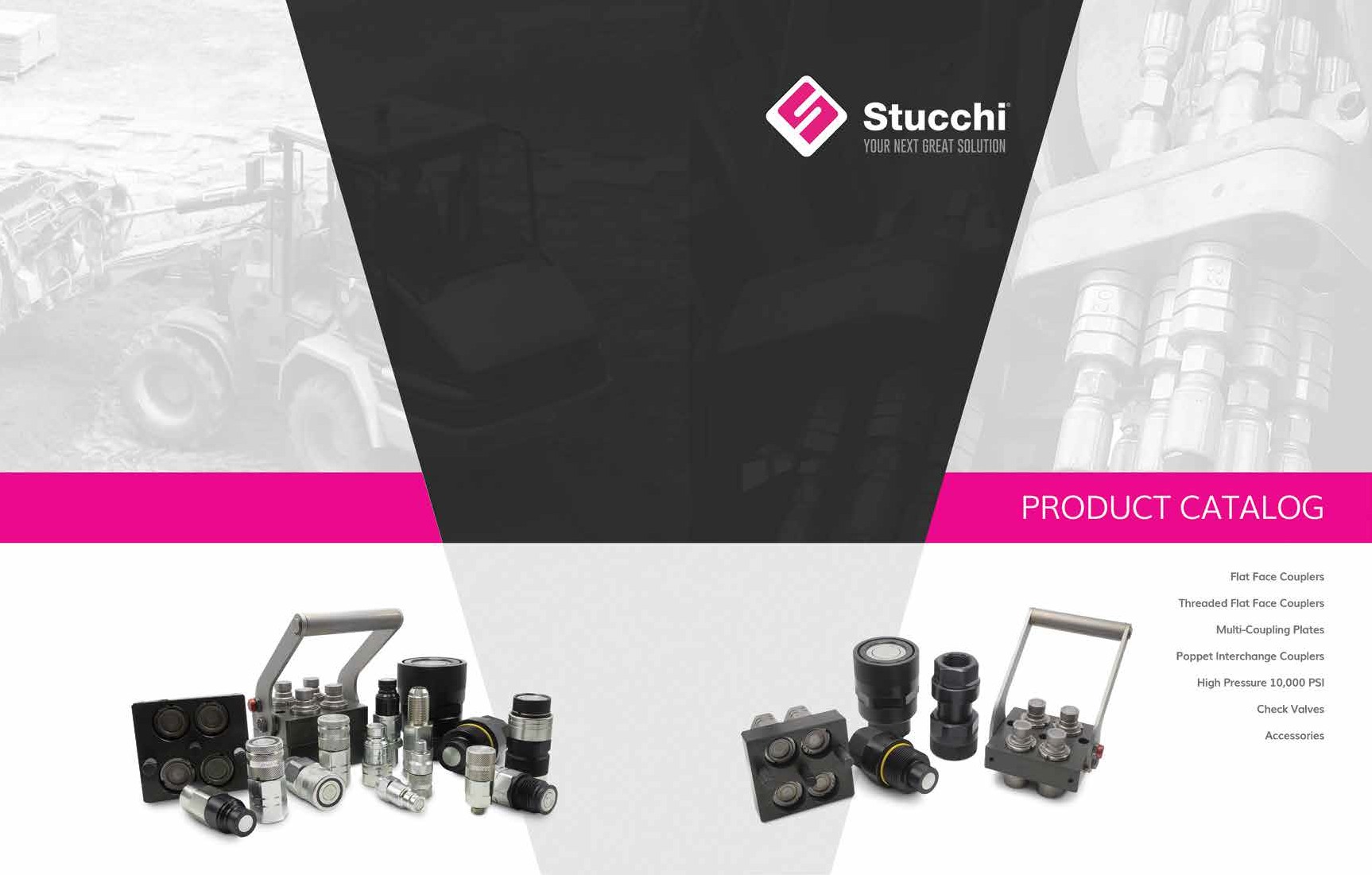 1105 Windham Parkway | Romeoville, IL 60446 USA | 847.956.9720 | stucchiusa.comYOUR NEXT GREAT SOLUTIONStucchi, Inc. provides high-quality hydraulic quick disconnect solutions. Using a solutions-based, first- to-market approach, we proactively answer our customers' specific needs and meet the demanding requirements of a variety of applications in construction, agriculture, automation, chemicals, off-shore and land-based oil & gas, pulp & paper, plastics, public utilities, and more.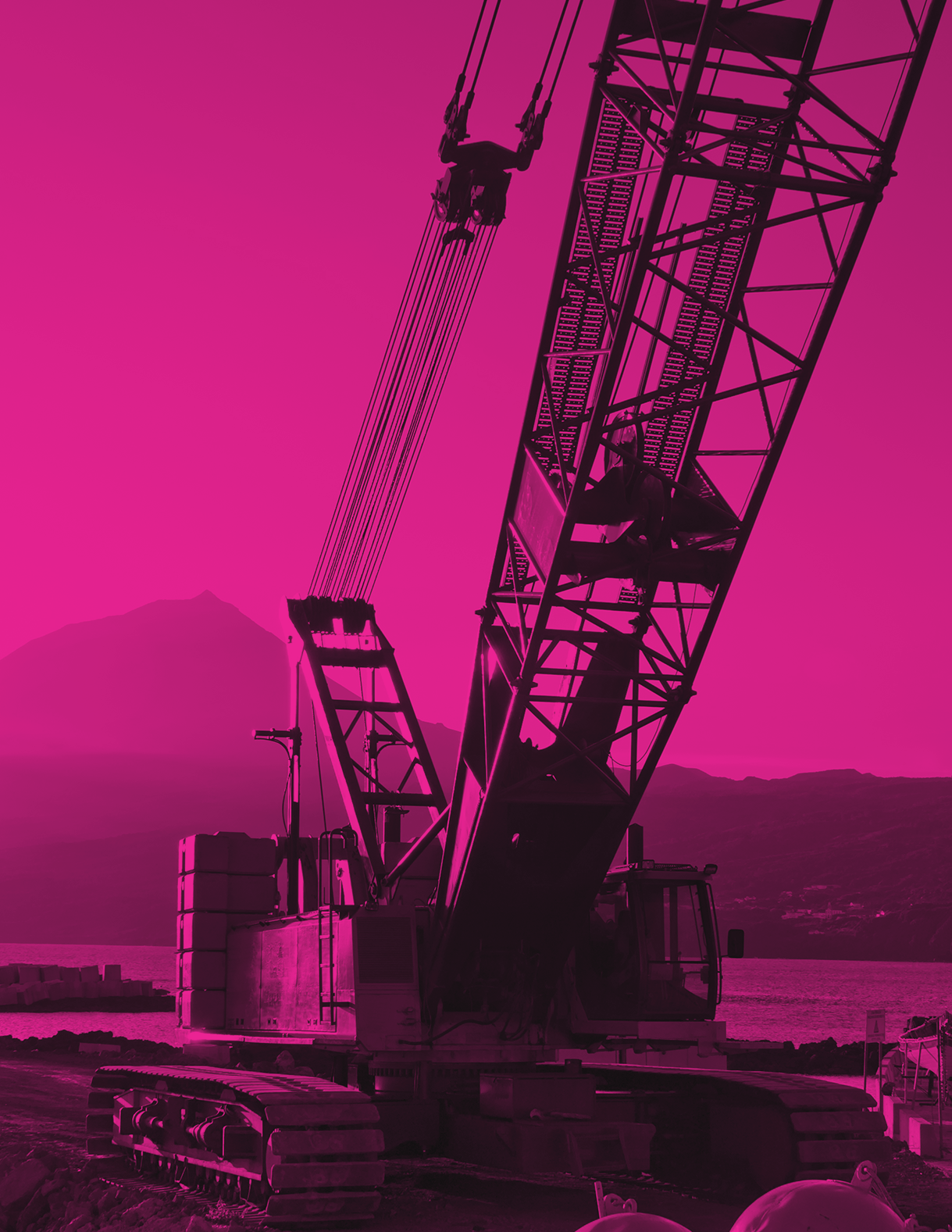 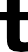 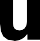 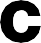 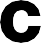 STUCCHI PROMISEAt Stucchi, integrity begins with expert design and quality execution of our products,and it continues to inform what we do and how we act. It is a given that you can rely on our prompt delivery of reliable, quality products, but you can depend on more with us. Our experienced technical support will help you improve your business, not just one of your products, with the promise of opportunity created by a true commitment to process improvement.AT A GLANCEStucchi is a recognized global leader in the design and manufacturing of quick coupling products.ISO 9001 / Vision 2000 certifiedQuick delivery from U.S.-based inventoryVariety of sizes ranging from 1/8 inch to 2 1/2 inch to accommodate a wide fieldof application requirementsCapabilities extend to 10,000 psi working pressurePort configurations include imperial and metric standard in stockVarious materials and seal options availableWHY STUCCHITechnical Support provided by experienced customer service and field sales support.Product Quality Assurance documented throughout supply chain, from raw material certifications topressure testing parts prior to shipping—and everything in between.Efficiency Improvements with solutions that help meet deadlines, eliminate work shutdowns, save time switching out equipment tool lines, and create more time for preventive maintenance.Custom Inventory Capabilities or unique solutions.INDUSTRIESMobileWhen working on the move or on the road, it’s important to cover as much territory as possible. All that movement and activity means a lot of wear and tear on your equipment, so you need heavy-duty couplers and multi-coupling plates made from rugged materials to withstandthe abuse. At the same time, you need quick-change versatility and leak-free environmental protection to keep up the pace, whether you are engaged in demolition, maintenance, construction, transportation, waste management, or snow removal.OUR EXPERTISEStucchi combines forward-thinking problem solving, decades of design and fabrication experience, and a wealth of engineering expertise to create solutions that work.No matter what industry or application, we understand your needs and work to satisfy your safety, totalcustomer satisfaction, efficiency, environmental, and productivity concerns.Oil & GasDrilling for oil, extracting natural gas, and servicing wells—nothing could be much more challenging or rigorous. The demands to meet challenging productivity goals and increase operational predictability are great, all while protecting your people and your company’s profits. High performance and reliable connections under high pressure help prevent catastrophic component failures and the resulting negative economic impacts at all stages of the oil and gas drilling and servicing process.IndustrialProducing goods is an unrelenting sequence of events, often performed 24-7. Your production reliability depends on consistency and reduction of downtime. Your increased productivity is demanded constantly, and depends on reducing assembly time and cutting production costs under tight space constraints. Quick-connect, leak-free couplers and multi- coupling plates can answer the demand for your manufacturing and automation needs, from tier two automotive parts, to steel or paper mill production, and beyond.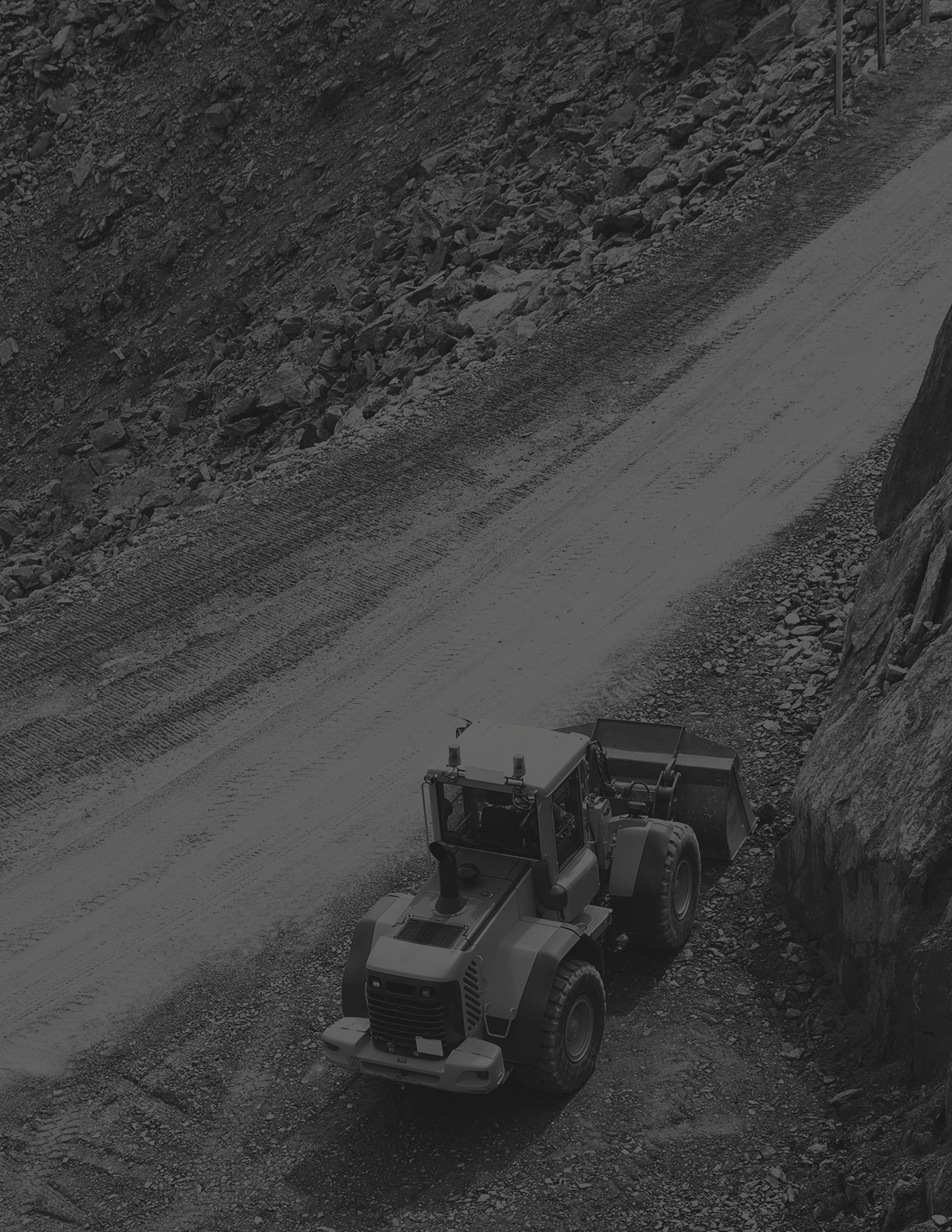 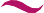 AgriculturalWorking the land has dual demands—protecting the environment and withstanding its rigors at the same time. Frequent attachment and implement substitutions have the potential to create hydraulic fluid leaks, and exposure to extremes of temperature, humidity, and dirt and debris cause wear and tear on equipment tools. The proper couplers and plates savetime, prevent harmful leaks, and keep you working with quick-change versatility and leak-free environmental protection. 	FLAT FACE COUPLERS			MULTI-COUPLING  PLATES	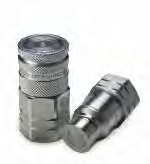 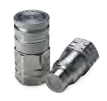 Size: 1/8, 1/4, 3/8, 1/2, 5/8, 3/4, 1, 11/4, 11/2Thread: NPT, SAE, JIC, ORFSISO 16028 InterchangeSize: 1/8, 1/4, 3/8, 1/2, 5/8, 3/4, 1, 1 1/4, 1 1/2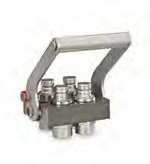 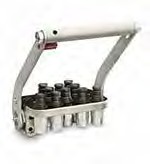 Thread: BSP, DINFAP/FAPZ SERIES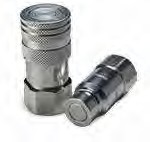 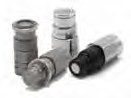 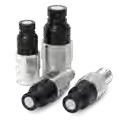 Replacement couplers for Multi-Coupling PlatesSize: 3/8, 1/2, 3/4, 1, 1 1/4  72 HANDLES & CONNECTORS 75 Replacement Handle & Electrical Connectors for Multi-Coupling Plates Electrical Options: 6 & 7 pin connectors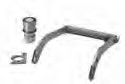 Handle Options: DP, GR Standard, HD SeriesISO 16028 Interchange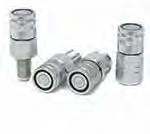 ISO 16028 Interchange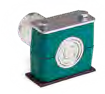 GRE PLATE SERIESSingle Handle Connection of Multiple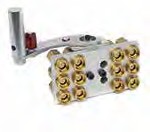   76 SV2 PLATE SERIESSingle Motion Connection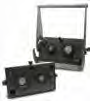   80 Designed to Connect in the Presence of High Internal Residual Pressure Size: 3/8 thru 1/2Thread: NPT, SAE, JIC, ORFS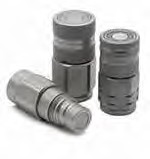 Designed with Push-Pull Connection Sleeve and ClampSize: 3/8, 1/2, 5/8, 3/4Thread: NPT, SAECouplings for Oil, Water, Pneumatics in Industrial Applications for Quick Tool ChangesSize: 3/8, 1/2Option: 6, 12, 18 Couplings per PlateAuto-lock DesignSize: 1 1/4 thru 1 1/2 Option: Max. of 2 lines: one 1 1/4”, one 1 1/2”FIRGQ SERIES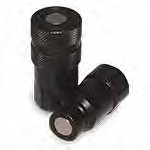 ISO 16028 InterchangeQPQ Treatment and Stainless Steel Internal Parts for Corrosion Resistance Size: 1/4, 3/8, 1/2, 5/8, 3/4, 1, 1 1/2, 2Thread: NPT, BSP  32 BM3 PLATE SERIESSingle Motion Connection Auto-lock Design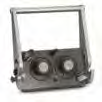 Size: 1 1/2Option: Max. of 2 lines: 1 1/2”  82 ONE POSITION PLATE SERIESSingle Motion Connection Auto-lock Design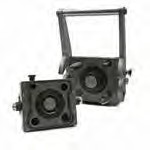 Size: 1 1/2Port Options: NPT, SAE  84 FL SERIES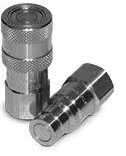 ISO 16028 Interchange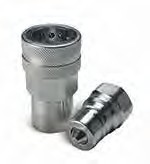 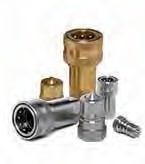   40  	POPPET  INTERCHANGE COUPLERS	316 Stainless Steel for Corrosion Resistance Size: 1/8, 1/4, 3/8, 1/2, 5/8, 3/4, 1, 1 1/2, 2 Thread: NPT, SAE, BSP 	THREADED FLAT FACE COUPLERS	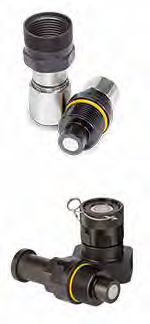 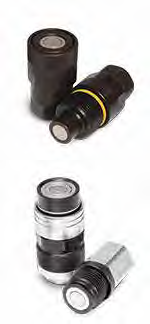 AG INTERCHANGE IR | IRV | IRS SERIES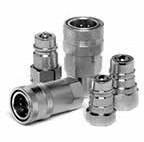 ISO B InterchangeStandard & Push-pull 2 Way Sleeve PC Version for Connecting with Residual PressureSize: 1/4, 3/8, 1/2, 3/4, 1Thread: NPTSH SERIES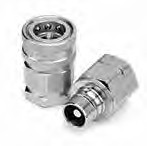 H-IH InterchangeMaterial: Carbon Steel, SS on requestSize: 1/4, 3/8, 1/2, 3/4, 1, 1 1/4, 1 1/2, 2Thread: NPT  94	I-IP SERIESISO A Interchange Push-Pull Mount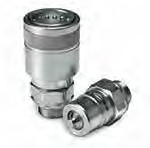 Size: 1/4, 3/8, 1/2, 3/4, 1Thread: NPT, SAE, BSP, DIN 104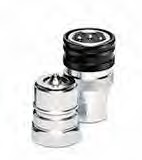  100 	THREADED POPPET COUPLERS			SPECIALTY COUPLING	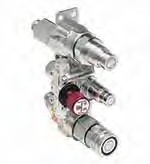 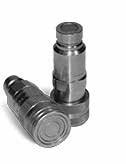 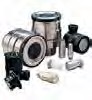 VOF SERIES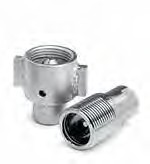 VOF Interchange: Hydraulics Inc 5TV, 112VOFX SERIES316 Stainless Steel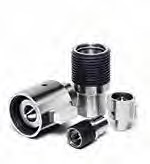  116Snap-Tite 75, Dixon WS, Faster OGVSize: 3/4, 1, 1 1/4, 1 1/2, 2Thread: NPT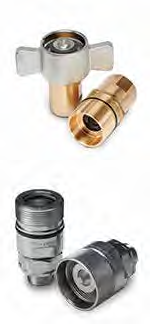 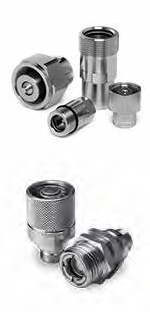 VOFX Interchange: Snap-Tite 75, Dixon WSSize: 3/4, 1, 1 1/4, 1 1/2, 2Thread: NPT 	ADDITIONAL	 	HIGH PRESSURE 10,000 PSI	Interchange GuideNumerical Part Number Index 158 162Coupler & Nipple ID ChartsCustom Solutions 178 180IVHP SERIES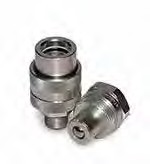 Enerpac / Hydraulic Jack, Parker 3000 Interchange 136A-HP SERIESFlat Face Coupling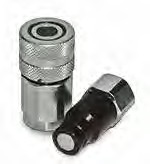 10,000 psi Working Pressure 140Sales & Marketing Materials 176Thread to Connect 10,000 psi Working PressureSize: 1/4, 3/8Thread: NPTwith Auto-lock Sleeve Size: 1/8, 1/4, 3/8 Thread: NPT, BSP 	CHECK VALVES	VU / VUZ SERIES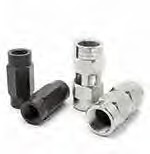 Check Valves : Black Oxide & CrIII Cracking Point: 5 to 65 psiSize: 1/4, 3/8, 1/2, 3/4, 1, 1 1/4, 1 1/2, 2Thread: NPT, SAE, BSP 144VUX SERIESStainless Check Valves Cracking Point: 7.5 psi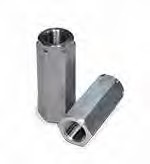 Size: 1/4, 3/8, 1/2, 3/4, 1, 1 1/4, 1 1/2Thread: NPT 148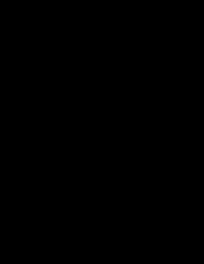 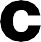 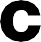 Customer ServiceHow to Open an Account/Same-Day Approval AvailableContact the regional sales manager for approval; fill out the credit application by printing a copy from www.stucchiusa.comEmail the completed and signed credit application to sales@stucchiusa.com or fax to 847-956-9723We will notify you by phone, fax, or e-mail of credit approvalHow to Order from Stucchi, Inc. We prefer orders to be faxed or emailed to sales@stucchiusa.com using the Stucchi order code to eliminate any possible errors. Our technical staff is available to take your order, assist you in finding the correct part, or answer any questions.Delivery/Shipment of Orders Every order received is treated as a rush order. You tell us how fast you need it! Standard orders are accepted until 4:30 pm for same-day shipment. UPS Red orders are accepted until 5:00 pm Central time for same-day shipment.Price Quote/Non-Catalog Items Stucchi is constantly adding parts to its product offering. If you need a non-inventory or specialty part not listed in the catalog, please fill out the technical data page in the back of the catalog and fax or mail the information, along with a sample of the required part, if possible. Call us for price and availability on your hard-to-find items. Formal quotations for products are furnished upon request.Company PolicyCredit Policy Our credit terms are net 30 days, less 1% 10 days. Accounts outstanding over 30 days are reviewed daily. All accounts that reach 30 days past due from the invoice date will be changed to a COD account until past due amounts are paid. At 45 days past due, all orders and backorders will automatically be put on credit hold until full payment is received. Payment for products should be made in U.S. dollars.Return Policy Contact customer service to obtain a returned material authorization (RMA) number. Our receiving department cannot accept a return without a proper number. Parts must be returned within 30 days of receipt of goods. Returned goods are subject to a 20% restocking fee. All returns are subject to inspection and may be rejected if not in resaleable condition.Minimum Order and Invoice All orders for less than $100 are subject to a minimum net charge of $100 plus shipping costs, unless waived by the seller.Delivery Regardless of the billing method or the party selecting the carrier, risk of loss shall pass to the buyer upon delivery to a carrier. Delivery dates are approximate only and the seller shall have no liability for delays in delivery.Limited Warranty Stucchi manufactured products are warranted to the original user against defects in material and workmanship under normal use and proper installation (see Stucchi engineering data for correct handling instructions) for one year after date of purchase, or 2000 operating hours, whichever comes first. The seller’s sole obligation under this warranty is limited to repairing or replacing, as hereinafter provided, at its option any product found, to seller’s satisfaction, to be defective upon examination within 30 days of discovery of defect(s). This warranty will not apply to any product that has been subject to abuse, accident, misapplication, or negligence. This warranty will not apply to altered products repaired by someone other than seller, or normal maintenance services and replacement of service items. The seller disclaims all warranties, expressed or implied, including but not limited to any implied warranties of merchantability or fitness for a particular purpose and any other obligation or liability. Stucchistrives to maintain the highest quality products to limit field service time due to failures in performance. However, if there is a needto return product, Stucchi’s return policy requires a returned material authorization (RMA) number.Governing Laws This agreement shall be construed to be between merchants. The laws of the State of Illinois shall govern any questions concerning its validity and/or constriction of performance.Catalog Policy The text, data, and illustrations indicated in this catalog may be changed by Stucchi at any time without notice.PRESSURE DROPThe A Premier Series Flat Face ISO 16028 Interchange Couplings offer higher pressure ratings, superior flow characteristics, and lower pressure drops compared to FIRG Series or competitors’ products. Specifically designed for applications needing no-leak performance and the ideal solution for limiting contamination in hydraulic circuits, the non-spill design avoids fluid loss during connection and disconnection. The A Premier is also available in an international version, with British BSP or German DIN port options.Repair Kits, Protective Caps & Plugs – page 14Safety lock to prevent accidental disconnectionSpecial design PTFE ‘U’ for high resistance against extrusionModular design & construction for flexibility in widerange of configurationsFEATURES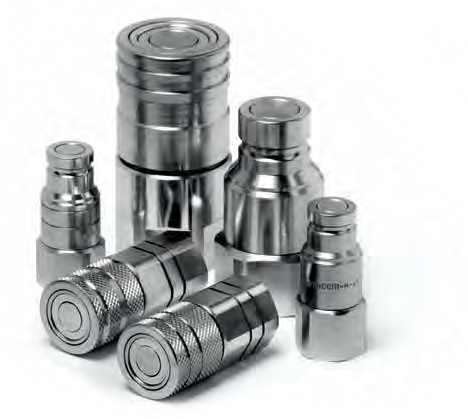 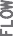 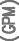 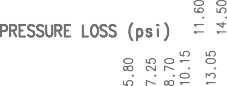 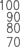 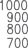 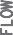 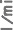 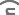 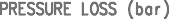 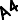 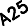 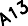 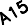 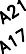 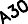 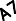 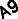 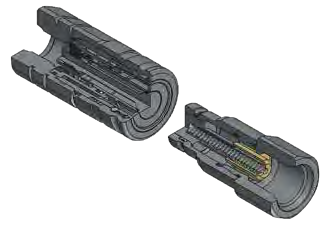 Size range: 1/8” thru 1 1/2”Port options: NPT, SAE, JIC, ORFSInterchanges with ISO 16028Working pressure: 27-42 MPa/3915-6090 psi rangeLock system stops unwanted disconnectionModular structure for multiple port optionHardened steel, 12 to 20 balls reduce brinelling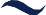 APPLICATIONSSpecifically designed for applications needing no-leak performanceIdeal for limiting contamination in hydraulic circuitApplications involving high pressure impulses in agriculture equipment, mobile construction equipment, oil & gas exploration, and general industrial plantsOIL = ISO VG32, TEMP = 40C, VISCOSITY = 28.8-35.2 MM²/SPERFORMANCE* Spillage is an indicative value of the fluid loss per couple-uncouple cycle.I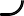 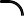 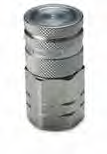 A9	3/8	3/8inch	0.87	1.06	1.89	1.10	2.09	3.55	0.94	1.14	0.63	lb	0.19	0.41mm	27.0	30.0	60.0	32.0	64.8	108.8	29.0	32.0	19.7	kg	0.150	0.273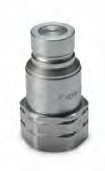 inch	1.06	1.18	2.36	1.26	2.55	4.28	1.14	1.26	0.78	lb	0.33	0.60inch	1.06	1.18	2.46	1.26	2.75	4.58	1.14	1.26	0.78	lb	0.30	0.61A13	1/2	1/2	mm	36.0	36.0	68.0	38.0	76.8	127.5	40.0	40.0	24.5	kg	0.295	0.452inch	1.42	1.42	2.68	1.50	3.02	5.02	1.57	1.57	0.96	lb	0.65	1.00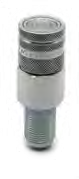 inch	1.42	1.42	2.78	1.50	3.30	5.39	1.57	1.57	0.96	lb	0.60	1.03A15	5/8	3/4	mm	36.0	41.0	73.0	42.0	84.0	139.4	38.5	44.8	27.0	kg	0.292	0.631inch	1.42	1.61	2.87	1.65	3.31	5.49	1.52	1.76	1.06	lb	0.64	1.39inch	1.81	1.81	3.30	1.89	3.77	6.20	1.96	1.96	1.18	lb	1.18	2.12mm	46.0	46.0	83.7	48.0	98.8	160.5	49.8	49.8	30.0	kg	0.473	0.931A17	3/4	1inch	1.81	1.81	3.30	1.89	3.89	6.32	1.96	1.96	1.18	lb	1.04	2.05inch	2.17	2.17	3.81	2.17	4.13	7.03	2.35	2.35	1.42	lb	1.98	3.15A21	1	1 1/4	mm	55.0	55.0	90.0	55.0	105.8   172.8	59.8	59.8	36.0	kg	0.700	1.312inch	2.17	2.17	3.54	2.17	4.17	6.80	2.35	2.35	1.42	lb	1.54	2.89inch	2.17	2.17	4.13	2.56	4.93	8.14	2.35	2.56	1.73	lb	2.44	4.63A25	1 1/4	1 1/4	mm	55.0	55.0	105.0	65.0	125.1   206.8	59.8	65.0	44.0	kg	1.105	2.100inch	2.17	2.17	4.13	2.56	4.93	8.14	2.35	2.56	1.73	lb	2.44	4.63Repair KitsHand Tool Applications Special Configuration | ISO 16028* Thin sleeve version for hand tool usage.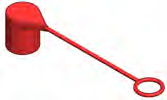 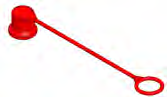 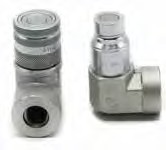 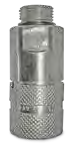 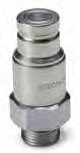 A PREMIER FEMALE SAE 90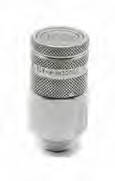 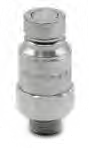 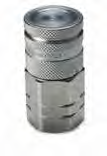 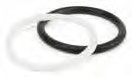 The A Premier International Series offers the same higher pressure ratings, superior flow characteristics, and lower pressure dropfeatures and benefits as the A Premier series, with convenient international British BSP or German DIN port configurations. Specifically designed for applications needing no-leak performance and the ideal solution for limiting contamination in hydraulic circuits, the non-spill design avoids fluid loss during connection and disconnection.Technical Data  – pages 11-15Repair Kits, Protective Caps & Plugs – page 19FEATURESSize range: 1/8” thru 1 1/2” Port options: BSP, DIN Interchanges with ISO 16028Working pressure: 27-42 MPa/3915-6090 psi rangeLock system stops unwanted disconnectionModular structure for multiple port optionsHardened steel, 12 to 20 balls reduce brinellingAPPLICATIONSSpecifically designed for applications needing no-leak performanceIdeal for limiting contamination in hydraulic circuitApplications involving high-pressure impulses in agriculture equipment, mobile construction equipment, oil & gas exploration, and general industrial plants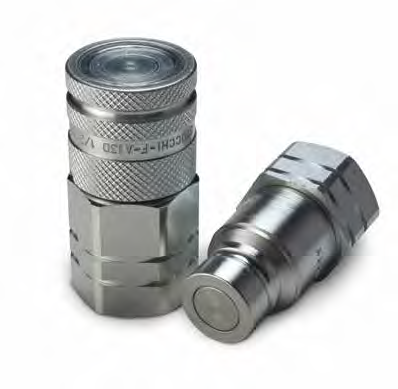 F. A7 L10 SCHOTTF. A9 L12 SCHOTTF. A9 L15 SCHOTTF. A9 L10 SCHOTTF. A13 L12 SCHOTTF. A13 L15 SCHOTTF. A15 L18 SCHOTTF. A15 L22 SCHOTTF. A17 L18 SCHOTTF. A17 L22 SCHOTTF. A9 S12 SCHOTTF. A13 S12 SCHOTTF. A13 S16 SCHOTTF. A15 S16 SCHOTTF. A15 S20 SCHOTT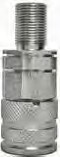 CouplerL (Light) or S (Heavy) Schott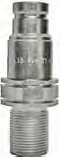 NippleL (Light) or S (Heavy) SchottA Premier Series Accessories Coupler Dust Cap | Nipple Dust CapF. A7 SS L10 SCHOTTF. A9 SS L12 SCHOTTF. A13 SS L12 SCHOTTF. A13 SS L22 SCHOTTF. A9 K SS L12F. A9 SS L15F. A13 SS L22F. A9 SS S12F. A13 SS S16 SCHOTTTo identify the DIN fitting size, measure the following: Using a thread gauge, determine the number of millimeters per thread. With calipers, find the thread diameter by measuring the O.D. on the male and the I.D. on the female. Measure the tube O.D.with the calipers so you can identify the fitting as either light series or heavy series.Male CapAdditional colors available upon request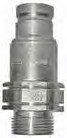 Coupler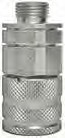 L (Light) or S (Heavy)Nipple Port SeriesL (Light) or S (Heavy)PRESSURE DROPThe FIRG Flat Face Series, the original ISO 16028 interchangeable coupling, continues to offer good performance, long life and competitive pricing. The integrated sealing mechanism greatly reduces premature wear caused by movement between coupler and nipple parts affected by impulse pressure a the weight of the hoses and tubing when coupling is in the horizontal position.Protective Caps & Plugs – page 22 Repair Kits – page 23Flat face valves w/ safety lock to prevent accidental disconnectionSwaged and PTFE 'U' seals for high resistance against extrusionHardened surface area & locking balls reduce brinellingFEATURESSize range: 1/4” thru 2”Port options: NPT, SAE, BSPInterchanges with ISO 16028Working pressure: 20-30 MPa/2900-4350 psi rangeNon-spill design avoids fluid loss duringconnection/disconnectionMinimal air inclusion during connectionTight tolerances ensure equal loading of couplersAPPLICATIONSAnywhere fluid loss and hydraulic circuitcontamination need to be reduced or eliminatedMobile construction, agriculture and mining operationsOIL = ISO VG32, TEMP = 40C, VISCOSITY = 28.8-35.2 MM²/SPERFORMANCE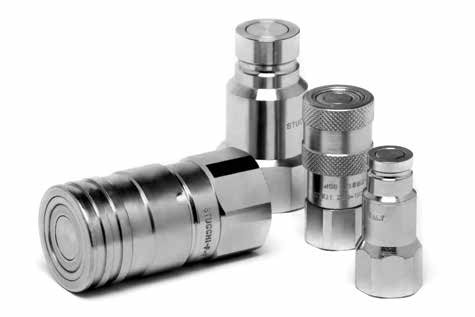 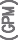 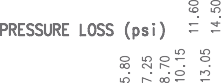 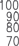 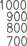 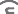 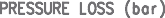 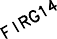 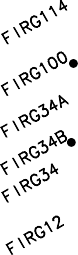 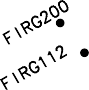 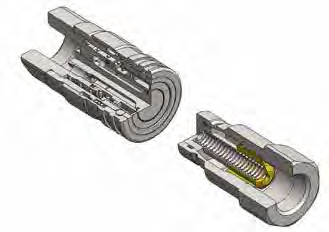 * Spillage is an indicative value of the fluid loss per couple-uncouple cycle.DESCRIPTIONBODYSIZE	A	UNIT	B	C	D	E	F	G	H	I	J	UNITWEIGHT MALE	FEMALEFIRG14	1/4	1/4	mm	22.0	22.0	47.9	28.0	48.1	85.2	23.8	23.8	16.1	kg	0.086	0.140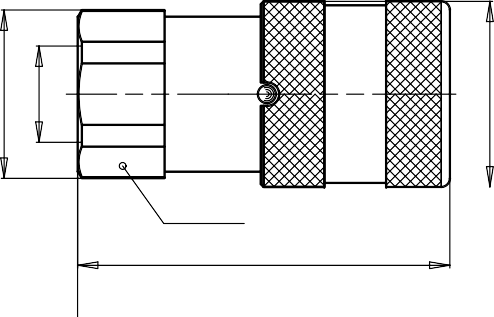 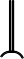 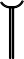 inch	0.87	0.87	1.89	1.10	1.89	3.35	0.94	0.94	0.63	lb	0.19	0.31inch	0.94	1.06	2.36	1.26	2.53	4.28	1.02	1.14	0.78	lb	0.27	0.52FIRG12	3/8	1/2	mm	27.0	27.0	62.5	32.0	69.2	116.2	29.0	29.0	19.7	kg	0.128	0.237inch	1.06	1.06	2.46	1.26	2.72	4.57	1.14	1.14	0.78	lb	0.28	0.52inch	1.26	1.26	2.68	1.50	2.91	4.90	1.33	1.33	0.96	lb	0.51	0.83FIRG34	1/2	3/4	mm	36.0	36.0	70.5	38.0	80.8	134.0	38.5	38.5	24.5	kg	0.227	0.413inch	1.42	1.42	2.78	1.50	3.18	5.28	1.52	1.52	0.96	lb	0.50	0.91inch	1.42	1.42	2.78	1.65	3.09	5.17	1.52	1.52	1.06	lb	0.59	1.06FIRG34A	3/4	3/4	mm	41.0	41.0	82.3	48.0	88.7	149.0	44.8	44.8	30.0	kg	0.445	0.750inch	1.61	1.61	3.24	1.89	3.49	5.87	1.76	1.76	1.18	lb	0.98	1.65inch	1.77	1.77	3.24	1.89	3.67	6.04	1.88	1.88	1.18	lb	0.87	1.69FIRG114	1	1 1/4	mm	55.0	55.0	89.8	55.0	106.0	172.8	59.8	59.8	36.0	kg	0.641	1.215inch	2.17	2.17	3.54	2.17	4.17	6.80	2.35	2.35	1.42	lb	1.41	2.68FIRG200	2	2	mm	75.0	80.0	123.8	100.0	156.6	241.5	83.5	88.5	73.0	kg	2.259	5.100inch	2.95	3.15	4.87	3.94	6.17	9.51	3.29	3.48	2.87	lb	4.98	11.24FIRG Series Accessories Coupler Dust Cap | Nipple Dust Cap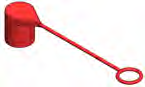 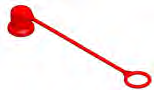 Additional colors available upon request  FIRG SAE THREAD	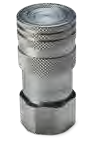 Repair Kits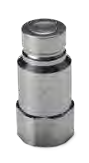 PRESSURE DROPThe APM Series Flat Face Couplings are state-of-the-art solutions for high residual pressure. They address residual pressure in a circuit anywhere thermal expansion of trapped fluid causes pressure to develop,and connect by hand with residual pressure, without releasing any fluid into the environment. The APM is only intendedto relieve pressure within itself.Protective Caps & Plugs – page 26 Repair Kits – page 27Special design PTFE ‘U’ seal for high resistance against extrusionMale body black zinc plated for identificationHardened surface area to reduce brinellingDouble valve system to release pressureFEATURES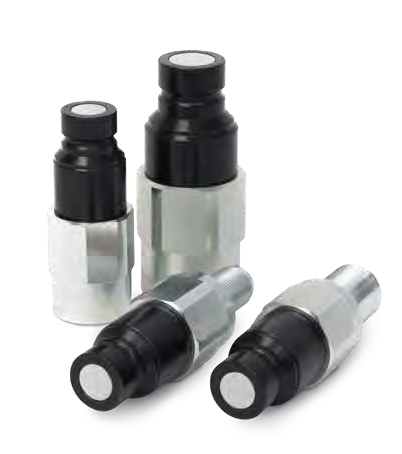 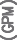 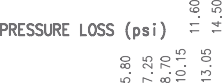 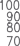 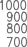 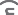 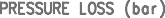 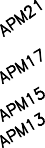 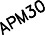 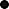 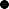 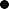 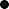 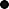 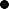 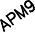 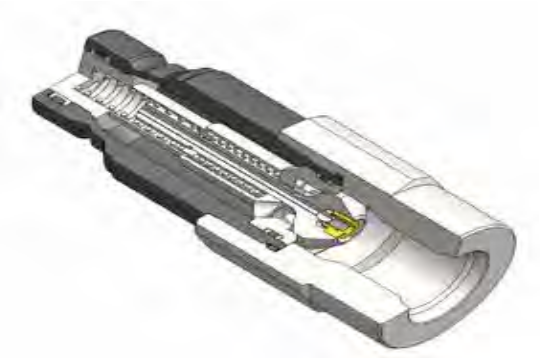 Size range: 3/8” thru 1 1/2” Port options: NPT, SAE, BSP Interchanges with ISO 16028Connect / disconnect up to 30 MPa/4350 psi residual pressureOnly relieves pressure within itselfConnect under high pressure, by handFlat face design eliminates leakage and contamination in the circuitMale body black zinc platedfor identificationAPPLICATIONSMobile equipment and attachment tools where sun exposure/temperature change causes pressure due to thermal expansion of trapped fluidAny application where static pressure can get locked into the systemOIL = ISO VG32, TEMP = 40C, VISCOSITY = 28.8-35.2 MM²/SPERFORMANCE* Spillage is an indicative value of the fluid loss per couple-uncouple cycleTested with female couplings “A” series.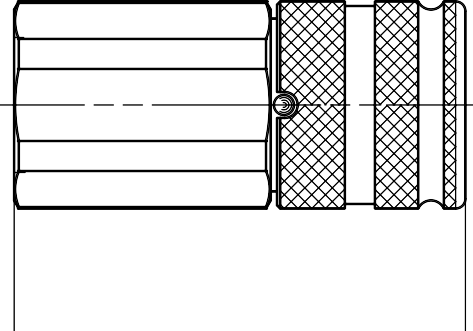 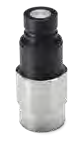   APM BULKHEAD THREAD	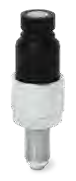 APM9 3/8APM15 3/4	5/8	3/4inch	1.42	3.68	(F+D)-0,681	1.52	0.96	lb	0.890inch	1.42	3.74	(F+D)-0,693	1.52	1.06	lb	0.940  APM BSP THREAD	APM17 1	3/4	1	mm	46.0	108.5	(F+D)-22	49.8	30.0	kg	0.750inch	1.81	4.27	(F+D)-0,866	1.96	1.18	lb	1.650APM21 1-1/4	1	1 1/4	mm	55.0	123.5	(F+D)-23	59.8	36.0	kg	1.160inch	2.17	4.86	(F+D)-0,906	2.35	1.42	lb	2.560APM Series Accessories Nipple Dust CapRepair KitsAdditional colors available upon requestPRESSURE DROPThe A-HD Series Flat Face Couplings address residual pressure in a circuit or anywhere thermal expansion of trapped fluid causes pressure to develop. They connect by hand with residual pressure, without releasing any fluid into the environment, due to an internalvalving system.Safety lock prevents accidental disconnectionSpecial seal prevents extrusionHigh number of locking balls reduces brinellingBlack ID ringOIL = ISO VG32, TEMP = 40C, VISCOSITY = 28.8-35.2 MM²/SFEATURESSize range: 3/8” thru 1 1/2”Port options: NPT, SAE, JIC, ORFS Interchanges with ISO 16028 Connect/disconnect up to 1595 psi residual pressureConnect under pressure, by handFlat face design eliminates leakage and contamination in the circuitBlack ID ringAPPLICATIONSMobile equipment and attachment tools, where sun exposure/temperature change causes pressure due to thermal expansion of trapped fluidAny application where static pressure can get locked into the system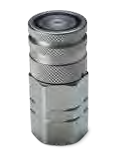 PERFORMANCEA9HD	3/8	10.0	100	14500	35	5075A13HD	1/2	12.5	100	14500	33	4785A-HD NPT, SAE and Bulkhead Thread Female Connect Under Pressure | ISO 16028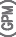 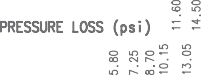 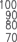 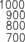 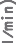 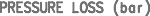 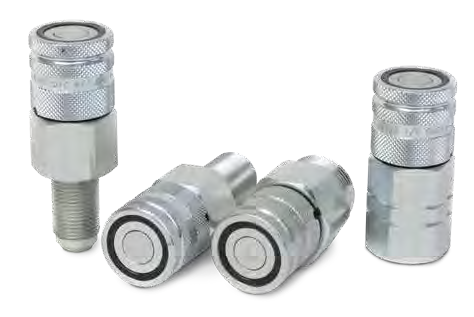 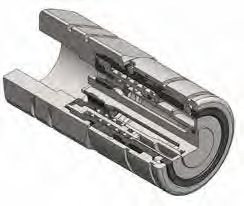 The PPC Series (Push-Pull Coupler)  is built on the A Premier platform, featuring breakaway capabilities that engage when the coupler is unintentionally left coupled,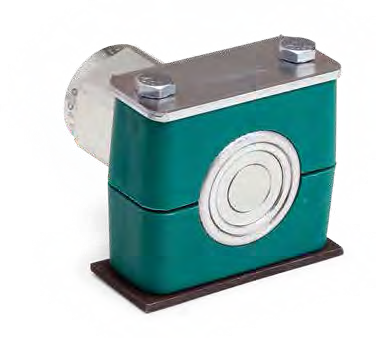 preventing leakage and damage. Its clamp fixture is designed to be mounted to the structure; when pulled apart in line with the coupler, the PPC coupler will break away.For mobile applications, the APM series nipple is recommended with this series.Simple design for easeof replacement & maintenance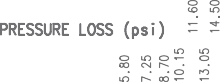 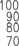 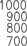 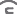 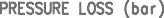 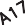 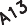 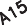 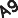 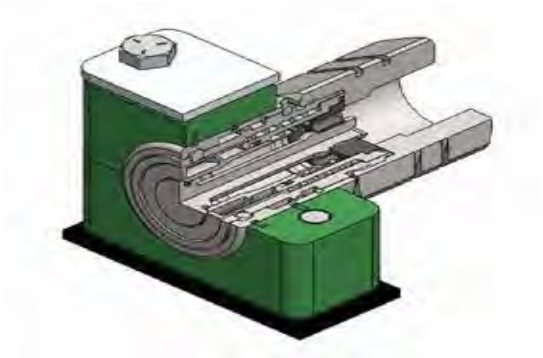 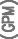 FEATURESSize range: 3/8” thru 3/4” Port options: NPT, SAE Interchanges with ISO 16028Simple, easy-to-use push-pull connectionBreakaway design automatically disconnects in case of accidental traction or disconnection of the hydraulic hosePrevents leakage and damage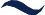 APPLICATIONSRefuse compactor/power units and dump trailer connectionsSnow plow equipmentAgricultural implements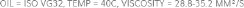 ORDER CODESPPC Series Consists of Coupler and clamp assembly componentsPRESSURE DROPThe FIRGQ Series Flat Face Couplingsutilize QPQ plating technology fora corrosion-resistant finish that is superior to zinc plating in specific corrosive environments. It is a low-cost alternativeto cost-prohibitive stainless steel applications and can be supplied with a variety of seals for fluid compatibility and operating temperature requirements.Repair Kits, Protective Caps & Plugs – page 35Flat face valves w/ safety lock to prevent accidental disconnectionQPQ plating integrated w/ carbon steel external/ stainless steel internal partsSwaged and PTFE 'U' seals for high resistance against extrusionOIL = ISO VG32, TEMP = 40C, VISCOSITY = 28.8-35.2 MM²/SFEATURES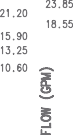 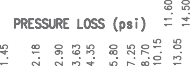 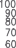 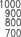 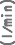 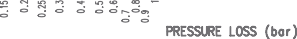 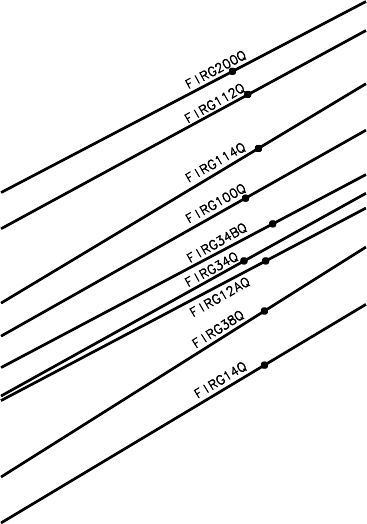 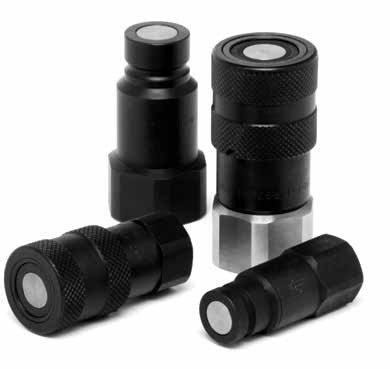 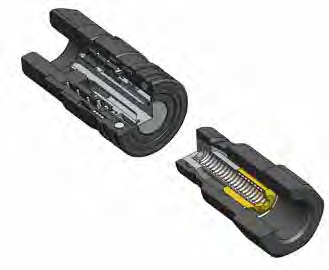 Size range: 1/4” thru 2”Port options: NPT, BSPInterchanges with ISO 16028Working pressure: 20-30 MPa/2900-4350 psi rangeQPQ plating treatment forcorrosion-resistant finishNon-spill design avoids fluid lossduring connection / disconnectionMinimal air inclusion during connectionAPPLICATIONSLow and medium corrosion environmentsSystems operating on mineral oil, steam, water, or other low- or medium-corrosive fluidsSteel mills, various industrial process applications, tire manufacturing,state / municipal right-of-way sprayingSpillage is an indicative value of the fluid loss per couple-uncouple cycle.FIRGQ Series Accessories Coupler Dust Cap | Nipple Dust CapCouplerNipple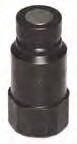 FIRG34Q	1/2	3/4inch	1.42	1.42	2.78	1.50	3.18	5.28	1.52	1.52	0.96	lb	0.50	0.95inch	1.42	1.42	2.78	1.65	3.09	5.17	1.52	1.52	1.06	lb	0.59	1.04CAP M. FIRG14/A7 CAP M. FIRG12/A9 CAP M. FIRG34/A13FIRG100Q	3/4	1	mm	45.0	45.0	82.3	48.0	93.2	153.5	47.8	47.8	30.0	kg	0.406	0.765inch	1.77	1.77	3.24	1.89	3.67	6.04	1.88	1.88	1.18	lb	0.90	1.69CAP M. FIRG100/A17 CAP M. A25CAP M. FIRG 200Male CapAdditional colors available upon request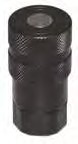 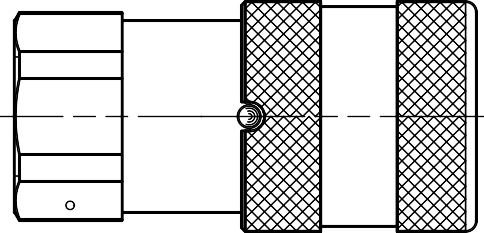 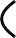 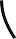 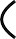 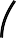 PRESSURE DROPThe A-ZN Series Flat Face Couplings utilize specialized plating for high corrosion resistance, designed to exceed the ISO salt spray test.Standard zinc plating is rated for 400hours before red spotting. The Z version offers higher pressure and superior flow ratings with a lower pressure drop compared to competitors’ products. The ZN version plating is designedto exceed 1000 hours before the appearance of red spotting in the same ISO salt spray test.Repair Kits, Protective Caps & Plugs – page 39Zinc nickel plating for excellent corrosion resistanceModular design & construction for flexibility in widerange of configurations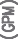 Safety lock to prevent accidental disconnectionSpecial design PTFE ‘U’ for high resistance against extrusion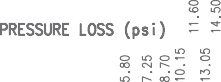 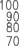 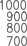 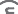 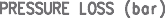 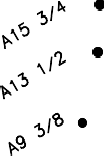 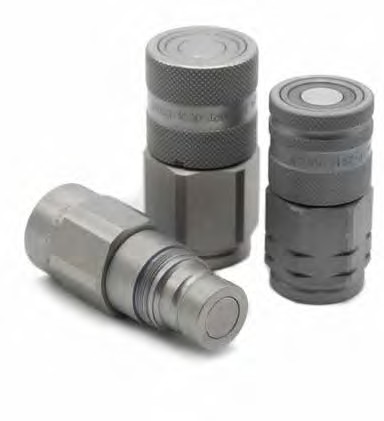 FEATURESSize range: 3/8” thru 5/8” Port options: NPT Interchanges with ISO 16028Exceeds impulse test of ISOA-7241 testLock system stops unwanted disconnectModular structure for multiple port optionHardened steel, 12 to 20 balls reduce brinellingAPPLICATIONSMedium- to high-corrosion environmentsAnywhere fluid loss and hydraulic circuitcontamination need to be eliminatedSnow removal, mobile construction, agriculture, and mining operationsOIL = ISO VG32, TEMP = 40C, VISCOSITY = 28.8-35.2 MM²/SPERFORMANCESpillage is an indicative value of the fluid loss per couple-uncouple cycle.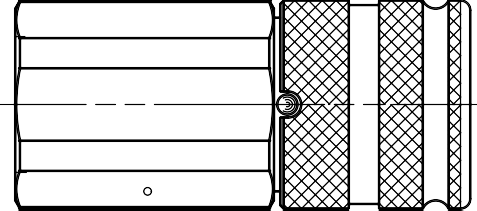 A9	3/8	3/8A13	1/2	1/2A13	1/2	3/4A15	5/8	3/4A-ZN Series Accessories Coupler Dust Cap | Nipple Dust Cap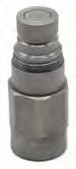 NippleRepair Kits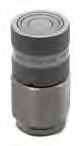 KIT M. A9 	KIT M. A13	 KIT M. A15PRESSURE DROPThe FL Series Flat Face Couplings are designed with high corrosion resistance and excellent fatigue life. The FL couplings are manufactured in stainless steel 316to eliminate leakage during connection / disconnection, reduce contamination in the circuit, and offer optimal resistance to corrosion. Standard seals are Viton / Fluorocarbon; other materials are available for various fluids and operating temperatures.Protective Caps & Plugs – page 42Flat face valves w/ safety lock to prevent accidental disconnection316 Stainless Steel construction for excellent corrosion resistanceSwaged and PTFE 'U' seals for high resistance against extrusionFEATURES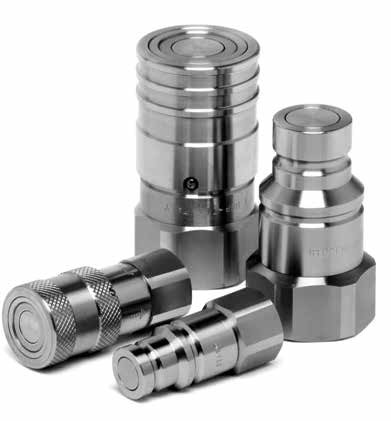 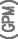 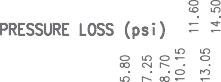 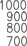 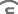 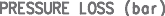 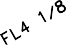 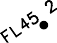 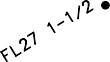 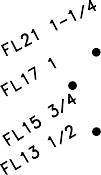 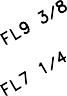 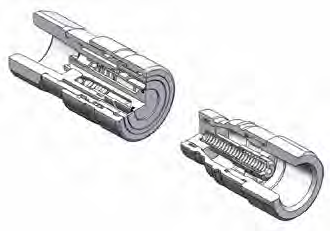 Size range: 1/8” thru 2”Port options: NPT, SAE, BSPInterchanges with ISO 16028Working pressure: 15-35 MPa/2175-5075 psi rangeMinimal pressure drop designMinimal air inclusion during connectionNon-spill design eliminates leaks and contaminationAPPLICATIONSHighly corrosive environments or transmissionof corrosive fluidsIdeal for offshore, marine, industrial equipment, as well as chemical, pharmaceutical and food processingOIL = ISO VG32, TEMP = 40C, VISCOSITY = 28.8-35.2 MM²/SPERFORMANCESpillage is an indicative value of the fluid loss per couple-uncouple cycleFL4 1/8	1/8	1/8inch	0.67	0.75	1.43	0.79	1.57	2.69	0.73	0.81	0.46	lb	0.08	0.16inch	0.87	0.87	1.94	1.10	1.90	3.41	0.94	0.94	0.63	lb	0.22	0.31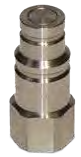 FL9 3/8	3/8	3/8	mm	24.0	27.0	59.9	32.0	64.2	108.6	26.0	29.0	19.7	kg	0.124	0.245inch	0.94	1.06	2.36	1.26	2.53	4.28	1.02	1.14	0.78	lb	0.27	0.54inch	1.06	1.06	2.46	1.26	2.72	4.57	1.14	1.14	0.78	lb	0.26	0.53FL13 1/2	1/2	1/2	mm	32.0	32.0	70.5	38.0	73.8	127.0	33.8	33.8	24.5	kg	0.259	0.378inch	1.26	1.26	2.78	1.50	2.91	5.00	1.33	1.33	0.96	lb	0.57	0.83inch	1.42	1.42	2.78	1.50	3.18	5.28	1.52	1.52	0.96	lb	0.56	0.83mm	36.0	36.0	70.5	42.0	80.9	133.8	38.5	38.5	27.0	kg	0.282	0.492  FL SAE THREAD	NippleFL15 3/4	5/8	3/4inch	1.42	1.42	2.78	1.65	3.19	5.27	1.52	1.52	1.06	lb	0.62	1.08FL21 1 1/4	1	1 1/4	mm	55.0	55.0	90.0	55.0	106.2   173.0	59.8	59.8	36.0	kg	0.672	1.226inch	2.17	2.17	3.54	2.17	4.18	6.81	2.35	2.35	1.42	lb	1.48	2.70inch	2.76	2.56	4.37	3.15	5.21	8.46	2.99	2.83	2.24	lb	4.17	6.41FL45 2	2	2	mm	75.0	80.0	123.8   100.0   156.6   241.5	83.5	88.5	73.0	kg	2.290	5.230inch	2.95	3.15	4.87	3.94	6.17	9.51	3.29	3.48	2.87	lb	5.05	11.53FL Series Accessories Coupler Dust Cap | Nipple Dust Cap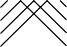 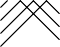 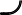 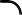 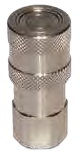 Male CapAdditional colors available upon requestThe VEP Series is a popular solution for hydraulic circuit applications subject to high-pressure impulses and circuits which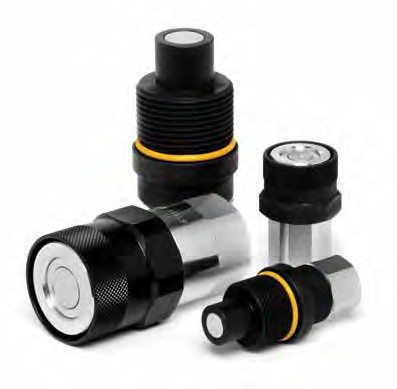 experience high residual or trapped pressure in a line. Thread-to-connect design eliminates premature wear or brinelling, a patented internal valve allows connection / disconnecti with high residual pressures, and the flat face design avoids loss of hydraulic fluid and contamination in the circuit. A yellow O-ring indicator makes the VEP series even easierto work with.Repair Kits – page 48Protective Caps & Plugs – page 49PRESSURE DROP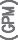 FEATURESSize range: 1/4” thru 2”Port options: NPT, SAE, BSP, ORFS Interchanges with VEPHD, VEPHDL Series Connect/disconnect up to 25 MPa/3625 psi residual pressureWorking pressure: 35-60 MPa/5075-8700 psi rangeEliminates brinelling, reduces leakageSaves time changing tools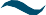 APPLICATIONS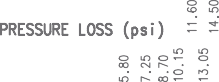 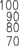 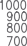 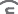 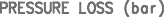 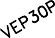 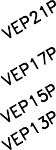 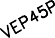 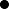 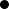 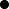 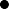 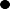 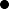 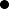 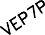 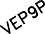 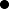 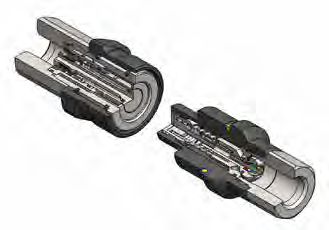 All construction equipment applications with higher pressure requirements or connection / disconnection issues with tool attachments under residual pressureAll large equipment needing junction points in circuit: cranes, drilling machines, oil field, well head drives, porta-powerExcavators w/ auxiliary line for attachments: thumbs, grapples, hammers, compactors / hopaksOIL = ISO VG32, TEMP = 40C, VISCOSITY = 28.8-35.2 MM²/SPERFORMANCESpillage is an indicative value of the fluid loss per couple-uncouple cycle.SIZE DIAGRAMVEP NPT Thread Flat Face Coupling with High Residual Pressure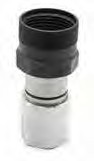 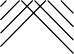 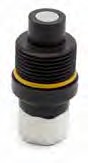 VEP BSP Thread Flat Face Coupling with High Residual PressureVEP SAE and Flange Thread Flat Face Coupling with High Residual Pressure	VEP ORFS Thread Flat Face Coupling with High Residual Pressure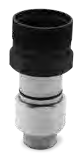 GG= No handle sleeve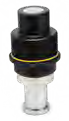 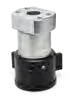 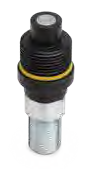 *All QPQ platingRepair KitsVEP Series Accessories Aluminum | Coupler Dust Plug | Coupler Dust Cap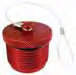 Plug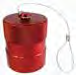 CapPRESSURE DROPThe VEPHD (Heavy Duty) Series offers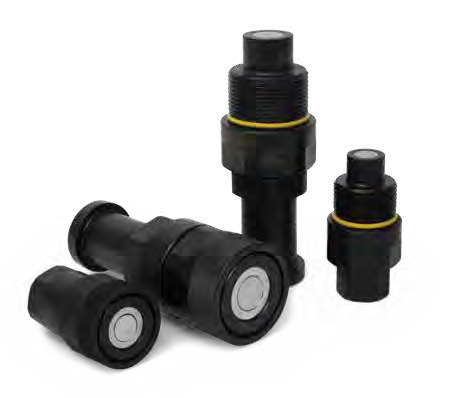 the same features of the VEP series, with upgraded material, a yellow O-ring visual ID, and larger mating areas. Like the VEP, the VEPHD is a popular solution for hydraulic circuit applications subject to high pressure impulses and circuits that experience high residual or trapped pressure in a line, offered in a more durable, higher grade of steel and all QPQ plating for increased longevity.Protective Caps & Plugs – page 54Heavy-duty sleeve construction to increase product life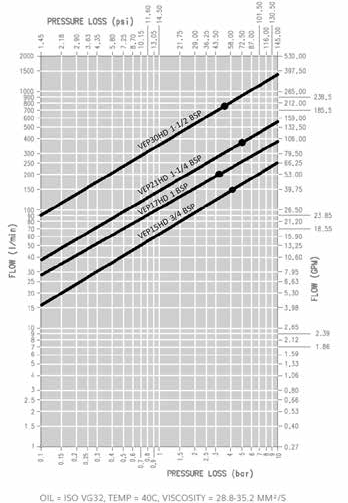 Special seal prevents extrusion at high flow rates & duringconnection with residual pressure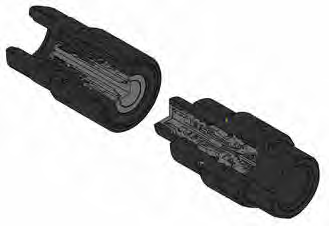 Double valve system to release pressureScrew connection system eliminates premature wearFEATURESSize range: 3/4” thru 1 1/2”Port options: NPT, SAE, Flange Ports Interchanges with VEP, VEPHDL Series Connect/disconnect up to 25 MPa/3625 psi residual pressureWorking pressure: 40-55 MPa/5800-7975 psi rangeHigher grade of steel for longer lifeEliminates brinelling, reduces leakageEntire body in QPQWrench flats on male for ease of connectionAPPLICATIONSHigh impulse mobile circuitsAll construction equipment applications with higher pressure requirements or connection/ disconnection issues with tool attachments under residual pressureExcavators w/ auxiliary line for attachments: thumbs, grapples, hammers, hydraulic compactors, hydraulic tampers, demolitionPERFORMANCEVEP17HD	FLANGE	1	42	6091	165	24000	165	24000	100	14500	25	3625	0.018VEP21HD	FLANGE	1 1/4	42	6091	165	24000	165	24000	80	11600	25	3625	0.060VEP30HD	FLANGE	1 1/2	42	6091	165	24000	165	24000	80	11600	25	3625	0.200VEPHD NPT / SAEVEP15HD	NPT/SAE	3/4	55	7975	140	20300	140	20300	100	14500	25	3625	0.033VEP17HD	NPT/SAE	1	50	7250	125	18125	125	18125	100	14500	25	3625	0.018VEP21HD	NPT/SAE	1 1/4	47	6815	120	17400	120	17400	80	11600	25	3625	0.060VEP30HD	NPT/SAE	1 1/2	40	5800	110	15950	110	15950	80	11600	25	3625	0.200Spillage is an indicative value of the fluid loss per couple-uncouple cycle.SIZE DIAGRAM	SIZE DIAGRAM VEPHD Flange PadFEMALE	MALEr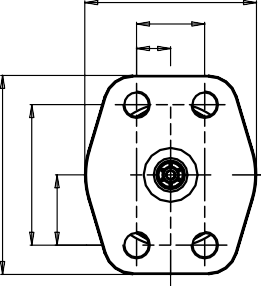 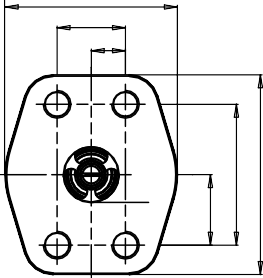 s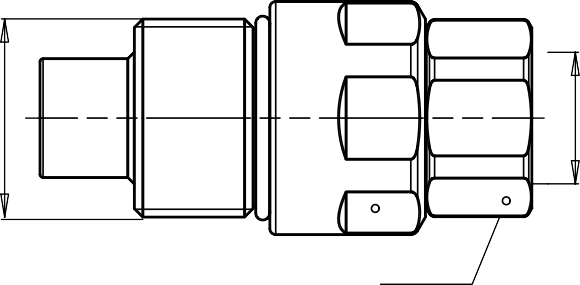 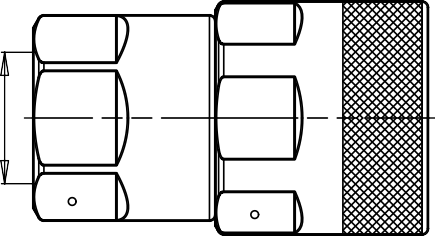 tE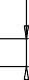 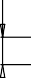 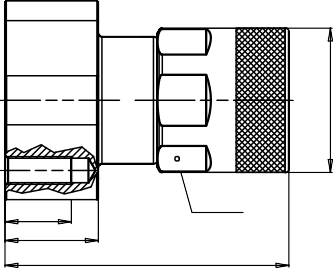 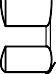 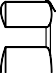 W	X VY	Jv      x	zyDESCRIPTION	UNIT	D	E	F	G	I	J	K	L	M	N	PVEP15HD	5/8	3/4VEP17HD	1	1VEP21HD	1 1/4 1 1/4inch	1.42	1.61	4.17	2.12	3.34	6.79	2.12	M34x3	1.97	1.97	lb	0.95	2.09inch	1.81	1.81	4.88	2.31	3.93	7.91	2.31	2.17	2.17	lb	2.98	2.93M50x3	55	55	kg	1.300	1.280inch	1.81	1.81	4.88	2.31	3.93	7.91	2.31	2.17	2.17	lb	2.87	2.82inch	2.17	2.17	5.25	2.75	4.20	8.51	2.75	2.56	2.56	lb	4.17	4.67M58x3	65	65	kg	1.790	2.020inch	2.17	2.17	5.25	2.75	4.20	8.51	2.75	2.56	2.56	lb	3.95	4.45VEP17HD 1FPU CODE 62VEP21HD 1FPM CODE 62VEP21HD 1 1/4FPU CODE 62VEP30HD 1 1/4FPU CODE 62VEP30HD 1 1/4FPM CODE 62mm	125	58.8	115.7	217.9	27inch	4.92	2.31	4.56	8.58	1.06mm	135.2	69.8	116.8	228	27inch	5.32	2.75	4.6	8.98	1.06mm	123.2	69.8	115.8	215	25inch	4.85	2.75	4.57	8.46	0.98mm	147.6	95	148.5	266.5	27inch	5.81	3.74	5.85	10.49	1.06mm	147.6	95	148.5	266.5	25inch	5.81	3.74	5.85	10.49	0.98UNC 7/16 - 14 M12UNC 1/2 - 13 UNC 1/2 - 13 2B M1438	27.55	58.81.5	1.08	2.3138	38	69.81.5	1.5	2.7537	26	69.81.46	1.02	2.7537.9	35	94.41.49	1.38	3.7237.9	35	94.41.49	1.38	3.72M50X3 M58X3 M58X3 80X4 TPF80X4 TPF552.16652.56652.56752.95752.95VEP30HD	1 1/2 1 1/2DESCRIPTION	UNIT	Q	R	S	T	U	V	W	X	Y	Z	UNITWEIGHTMALE	FEMALEVEP17HD 1FPU CODE 62VEP21HD 1FPM CODE 62VEP21HD 1 1/4FPU CODE 62VEP30HD 1 1/4FPU CODE 62VEP30HD 1 1/4FPM CODE 62mm	55	70	27.8	13.9	51.8	81.05	22.5	57.2	28.6	22	kg	1.96	2.34inch	2.16	2.76	1.09	0.55	2.04	3.19	0.89	2.25	1.13	0.87	lb	4.31	5.15mm	65	70	27.8	13.9	68	81.05	22.5	57.2	28.6	22.5	kg	2.23	2.82inch	2.56	2.76	1.09	0.55	2.68	3.19	0.89	2.25	1.13	0.89	lb	4.91	6.2mm	65	78	31.8	15.9	68	95.25	25.6	66.6	33.3	25.6	kg	2.45	3.29inch	2.56	3.07	1.25	0.63	2.68	3.75	1.01	2.62	1.31	1.01	lb	5.39	7.24mm	85	78	31.8	15.9	89	95.25	32	66.6	33.3	32	kg	4.01	5.68inch	3.35	3.07	1.25	0.63	3.5	3.75	1.26	2.62	1.31	1.26	lb	8.82	12.5mm	85	78	31.8	15.9	89	95.25	32	66.6	33.3	32	kg	4.01	5.68inch	3.35	3.07	1.25	0.63	3.5	3.75	1.26	2.62	1.31	1.26	lb	8.82	12.5SIZE DIAGRAM VEPHD Connect Under PressureVEPHD NPT and SAE Thread Flat Face Coupling with High Residual PressureS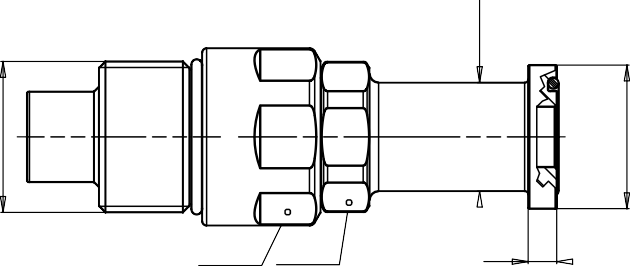 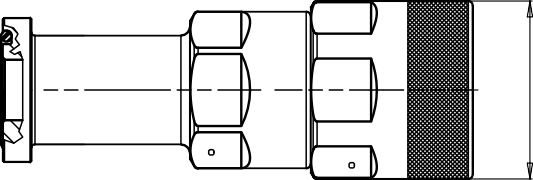 DESCRIPTION	UNIT	A	B	C	D	E	F	G	M	N	P	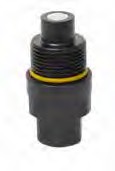 VEP17HD 1 FH CODE 62 	55	inch	0.79	1.81	1.81	6.9	2.31	6.13	12.14	2.31	2.16VEPHD Flange Ports Code 62 Flat Face Coupling with High Residual PressureVEP21HD 1 1/4 FH CODE 62	mm	25.6	55	55	184.2	69.8	170.8	331	69.8	M58X3		65	inch	1.01	2.16	2.16	7.25	2.75	6.72	13.03	2.75	2.56VEP30HD 1 1/4 FH CODE 62VEP30HD 1 1/2 FH CODE 6280X4 TPF		75	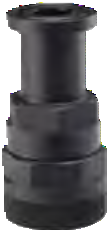 Flange Head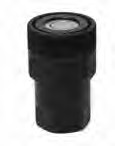 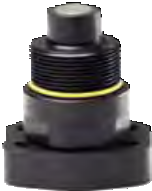 Flange PadPRESSURE DROP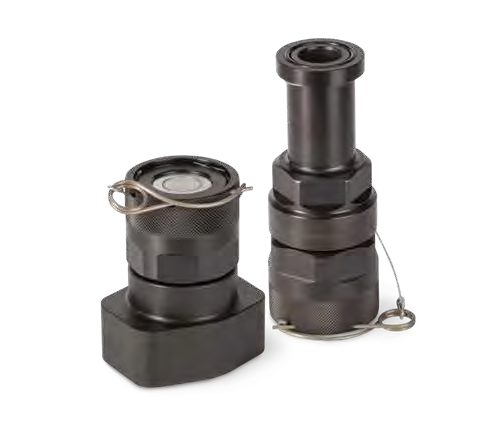 The VEPHDL Series Heavy-duty Locking Flat Face Coupler is the ultimate failsafe solution for the most demanding hydraulic applications. This locking female version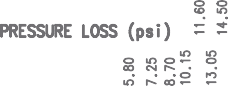 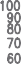 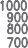 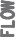 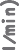 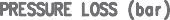 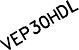 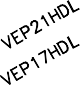 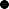 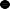 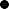 is interchangeable with standard VEPHDseries flat face thread-to-connect heavy-duty couplers and features a visual connection indicator for a foolproof connection,every time.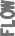 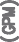 Protective Caps & Plugs, Replacement Lock Pins – page 59Special seal prevents extrusion at high flow rates & duringFEATURES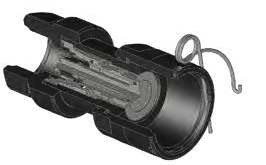 Size range: 1” thru 1 1/2”Port options: NPT, SAE, Code 62 Flange PortsInterchanges with VEPHD, VEPConnect / disconnect up to 25 MPa/3625 psi residual pressureWorking pressure: 40-50 MPa/5800-7975 psi rangeLocking heavy-duty series with visual connection indicatorFailsafe leak-free connectionAPPLICATIONSMost demanding hydraulic applications: high pressure, high impulseHeavy-duty applications where vibrations and torsion are presentMobile excavation and construction: backhoes, loaders, excavatorsAnywhere failsafe connection is criticalOIL = ISO VG32, TEMP = 40C, VISCOSITY = 28.8-35.2 MM²/SPERFORMANCEVEP17HDL	FLANGE	1	42	6091	165	24000	165	24000	100	14500	25	3625	0.018VEP21HDL	FLANGE	1 1/4	42	6091	165	24000	165	24000	80	11600	25	3625	0.060VEP30HDL	FLANGE	1 1/2	42	6091	165	24000	165	24000	80	11600	25	3625	0.200  VEPHDL NPT / SAE	VEP17HDL	NPT/SAE	1	50	7250	125	18125	125	18125	100	14500	25	3625	0.018VEP21HDL	NPT/SAE	1 1/4	47	6815	120	17400	120	17400	100	14500	25	3625	0.060VEP30HDL	NPT/SAE	1 1/2	40	5800	110	15950	110	15950	80	11600	25	3625	0.200Spillage is an indicative value of the fluid loss per couple-uncouple cycle.SIZE DIAGRAMFEMALESIZE DIAGRAMVEPHD Flange Pad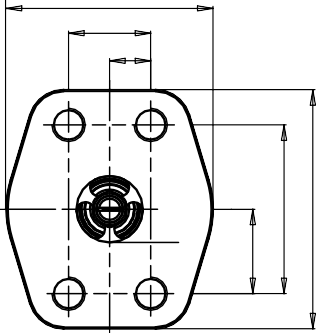 E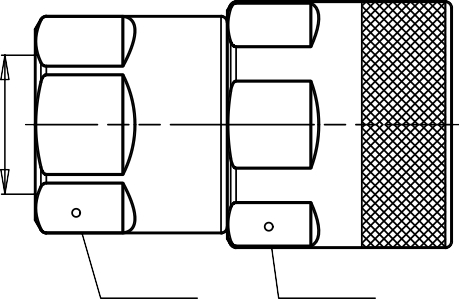 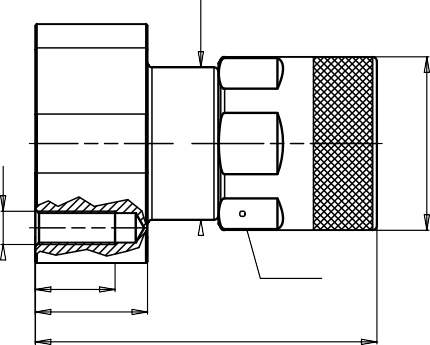 JVEPHDL NPT and SAE Thread, Flange PortsVEPHDL Series Accessories Aluminum | Coupler Dust Plug | Coupler Dust CapPlugCapPRESSURE DROP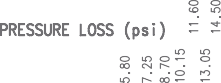 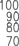 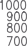 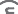 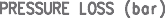 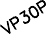 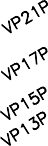 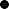 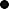 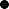 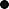 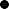 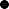 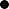 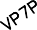 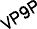 The VP Series Auto-Lock Sleeve Flat Face Coupler is the most popular solution for high residual pressure. With an auto-lock sleeve and the ability to connect/disconnect with residual pressure, the VP series provides positive secondary retention in hydraulic circuit applications subject to high-pressure impulses and circuits which experience high residual or trapped pressure in a line.Protective Caps & Plugs – page 63FEATURESSize range: 1/4” thru 1 1/2”Port options: NPT, SAE, BSP, Flange Ports Connect/disconnect up to 25 MPa/3625 psi residual pressureWorking pressure: 40-60 MPa/5800-8700 psi rangeSafety auto-lock sleeve provides positive secondary retention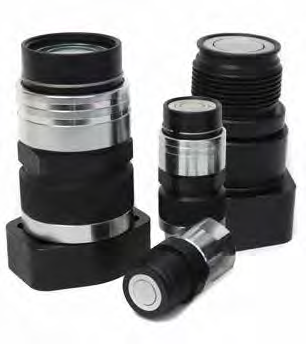 APPLICATIONSAll construction equipment applications with higher pressure requirements or connection/ disconnection issues with tool attachments under residual pressureAll large equipment needing junction points in circuit: cranes, drilling machines, oil field, well head drives, porta-powerExcavators w/auxiliary line for attachments: thumbs, grapples, hammers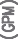 OIL = ISO VG32, TEMP = 40C, VISCOSITY = 28.8-35.2 MM²/SPERFORMANCEScrew connection system eliminates premature wear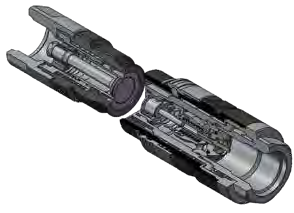 * Spillage is an indicative value of the fluid loss per couple-uncouple cycle.SIZE DIAGRAMVP NPT and SAE Thread Flat Face Thread Coupling with High Residual Pressure | Auto-lockFEMALE	MALEIF. VP7 1/4 NPTF. VP9P 3/8 NPTF. VP9P 1/2 NPTF. VP13P 1/2 NPTF. VP13P 3/4 NPTF. VP15P 3/4 NPTF. VP17P 1 NPTF. VP21P 1 1/4 NPTF. VP30P 1 1/2 NPT  VP SAE THREAD	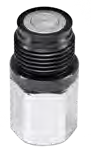 CouplerVP9P	3/8	1/2inch	0.87	1.06	3.36	2.08	4.98	1.14	1.38	1.26	lb	0.87	0.362.53	5.60	1.26	1.65	1.50	lb	1.31	0.53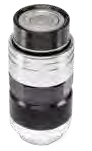 M28X2	69.3	147.3	32.0	42.0	38.0	kg	0.575	0.245NippleVP13P	1/2	3/4	M36X36.68	PlugThe DP Series of Multi-Coupling Plates allows the simultaneous coupling and uncoupling of two to six hydraulic and/or electrical lines with a single simple movement requiring very little force. The circuit lines can all have the same nominal coupler diameter as well as different media. A dust cap is supplied, and options include an electrical connector for low voltage requirements and a parking station.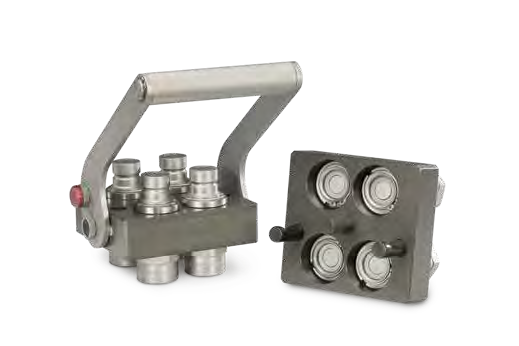 Instructions & Parking Stations – page 67ORDER CODESFEATURESSize range: 3/8” thru 1”Port options: NPT, SAE, BSP Connect/disconnect up to 25 MPa/300 bar/3625 psi residual pressureWorking pressure: 30-35 MPa/4350-5075 psiSimple to use, with single-motion connectionAuto-lock design prevents accidental disconnectionMin. of 2 to max. of 6 lines of the samenominal coupling size and different mediaAPPLICATIONSAny application requiring leak-free connections with or without residual pressure of multiple couplingsHarvesters, front-end loaders, snow removal, construction machinery, mining, drilling machineryRefrigeration equipment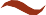 The above list represents the most popular stock items. Standard plates offer a variety of hydraulic coupler and electrical connector combinations too broad to list in this catalog page. Use the Stucchi ordering code system to create a coupling plate configuration for your application or contact a Stucchi representative to discuss your application and a solution.Notes: Plate capacities listed are the maximum number of couplers per plate. All plates can be made with fewer couplers. Electrical connectors can be addedto any plate using 3⁄8 or 1⁄2 inch port spaces. Consult Stucchi USA for specific applications.To Connect	To Disconnect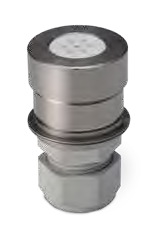 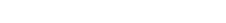 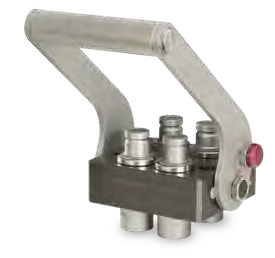 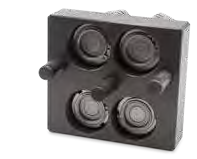 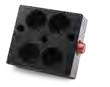 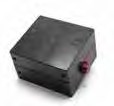 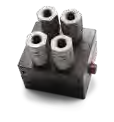 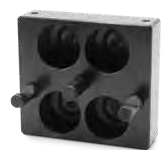 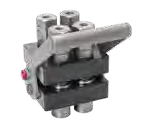 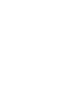 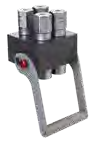 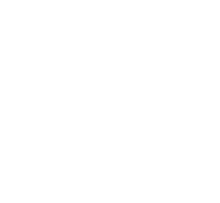 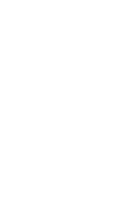 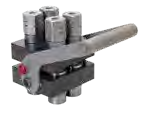 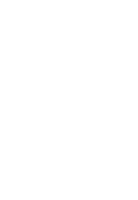 WARNING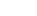 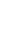 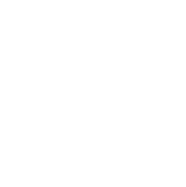 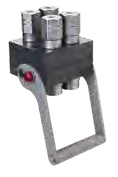 Do not force the lever without pushing the red safety buttonDo not use extensions or other tools to ease the rotation of the leverDo not connect the fixed half with the mobile half if dirt or other material is between themWhen the multi-coupling is disconnected, it is suggested to use the dust cover for the fixed half and the parking station for the mobile halfParking Stations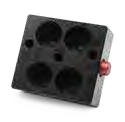 The GR Series of Multi-Coupling Plates allows the simultaneous coupling and uncouplingof two to ten hydraulic and/or electrical lines with a single simple movement requiring very little force. The circuit lines can all have the same nominal coupler diameter and different media or different size couplers. A dust capis supplied, and options include an electrical connector for low voltage requirements and a parking station.Instructions & Parking Stations – page 71FEATURESSize range: 3/8” thru 1 1/4”Port options: NPT, SAE, BSP Connect/disconnect up to 25 MPa/300 bar/3625 psi residual pressureSimple to use, with single-motion connectionAuto-lock design prevents accidental disconnectionMin. of 2 to max. of 10 lines of different nominal size couplers or the same size diameter and different media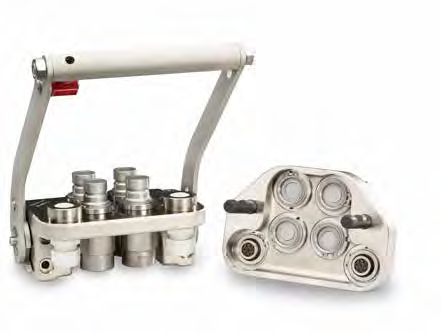 APPLICATIONSAny application requiring leak-free connections with or without residual pressure of multiple couplingsHarvesters, front-end loaders, snow removal, construction machinery, mining, drilling machineryRefrigeration equipmentORDER CODESThe above list consists of the most popular stock items. Standard plates offer a variety of hydraulic coupler and electrical connector combinations too broadto list in this brochure. Contact a Stucchi representative to discuss your application as well as any solutionsTo Connect	To DisconnectCover PlateHeavy-Duty MetalDust Cover for Fixed HalfMobile HalfFlat Face Couplers: Easy to Clean, No LeakageGuide Pins Eliminate Risk of Misaligned CircuitElectrical Connector Option Corrosion Resistant Materials Patented DesignParking StationCover Plate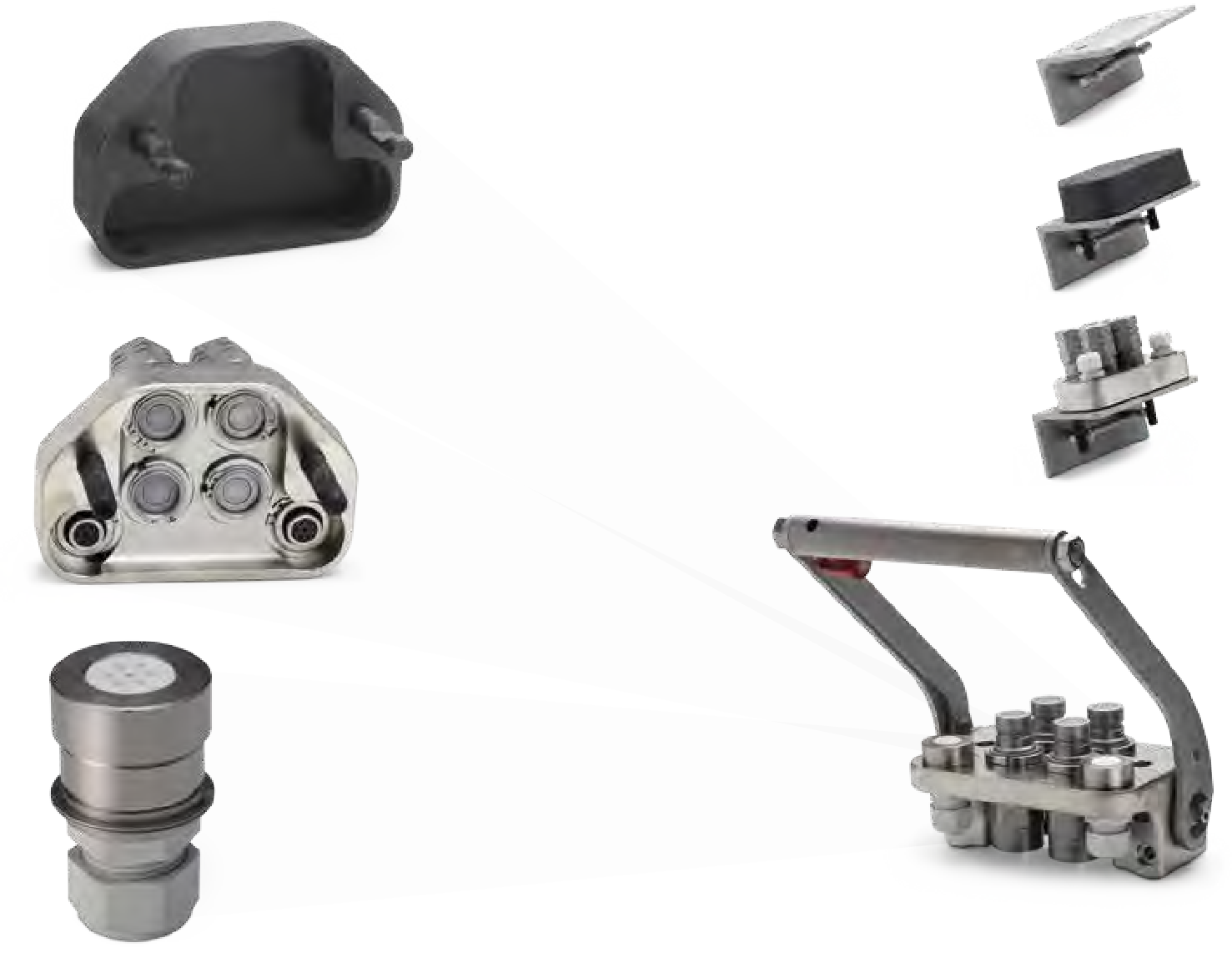 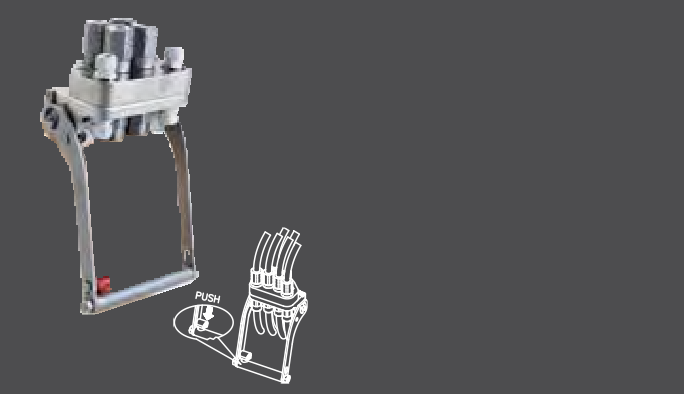 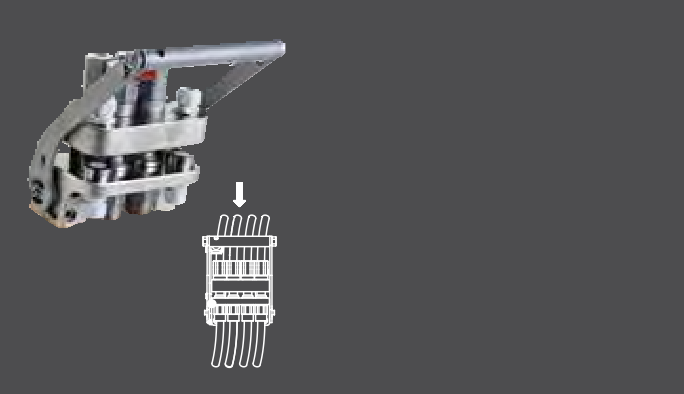 in Parking Station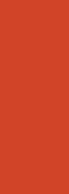 Mobile Half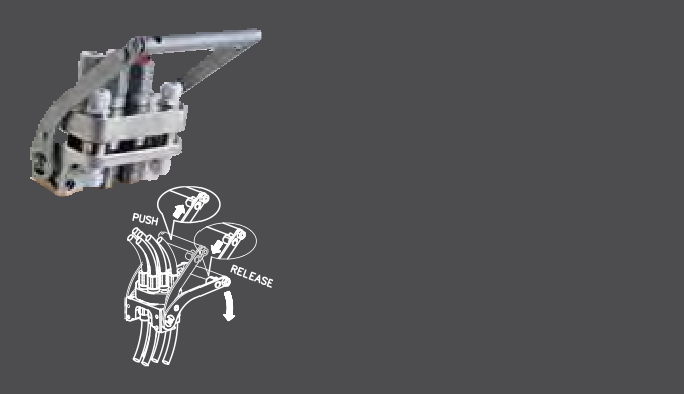 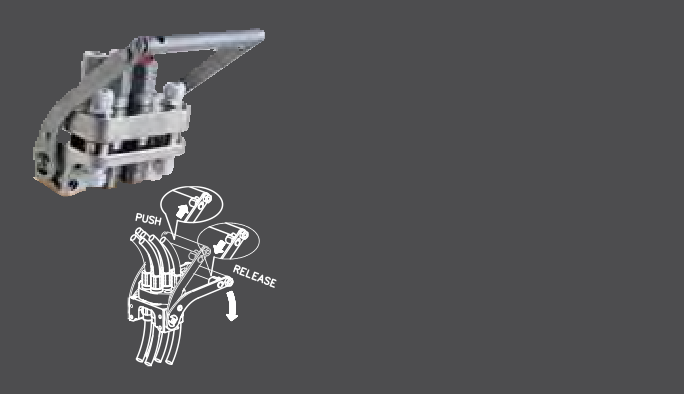 in Parking StationFixed Half Patented Coupling Design Prevents Seal Extrusion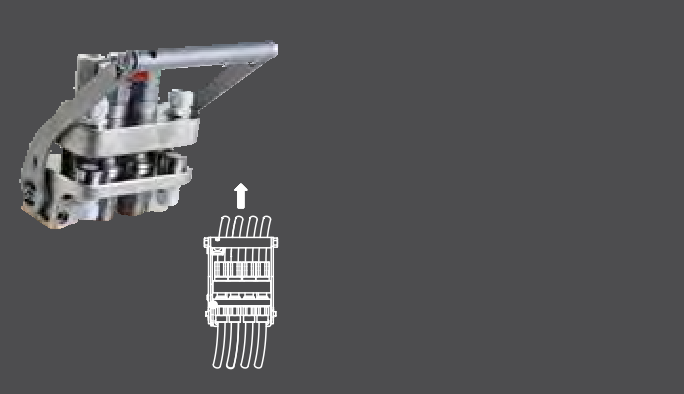 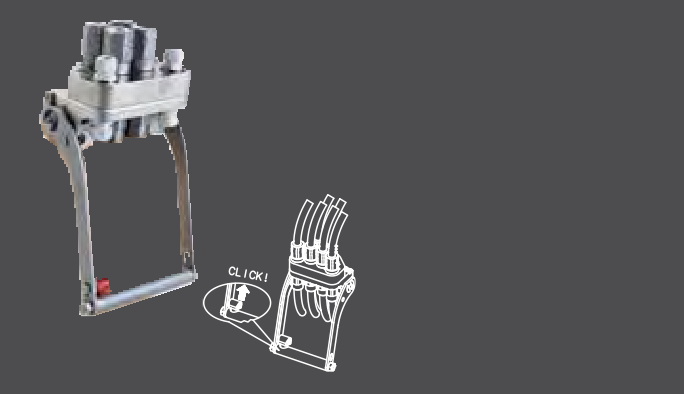 Wide Range of Port Threads AvailableElectrical  ConnectorOptionsWARNINGDo not force the lever without pushing the red safety buttonDo not use extensions or other tools to ease the rotation of the leverDo not connect the fixed half with the mobile half if dirt or other material is between themWhen the multi-coupling is disconnected, it is suggested to use the dust cover for the fixed half and the parking station for the mobile halfParking Stations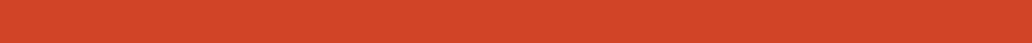 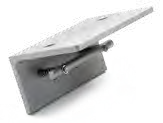 PARKING STATION GR3-9 	PARKING STATION GR6-9	 PARKING STATION GR6-13PARKING STATION GR10-9PERFORMANCE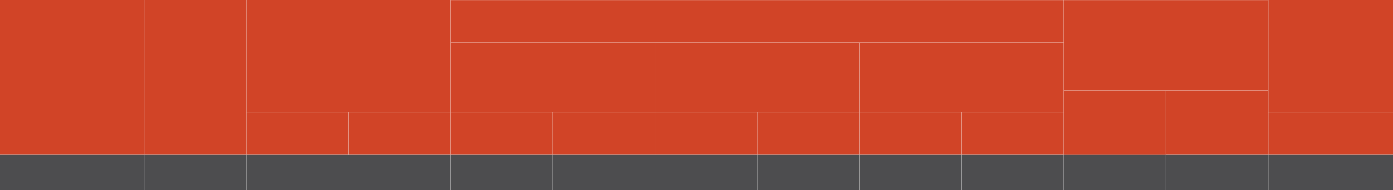 FAP NPT and SAE Thread Replacement CouplersPART	BODY SIZE	PORT SIZE	THREAD TYPE	ORDER CODE	DESCRIPTION FAP NPT THREAD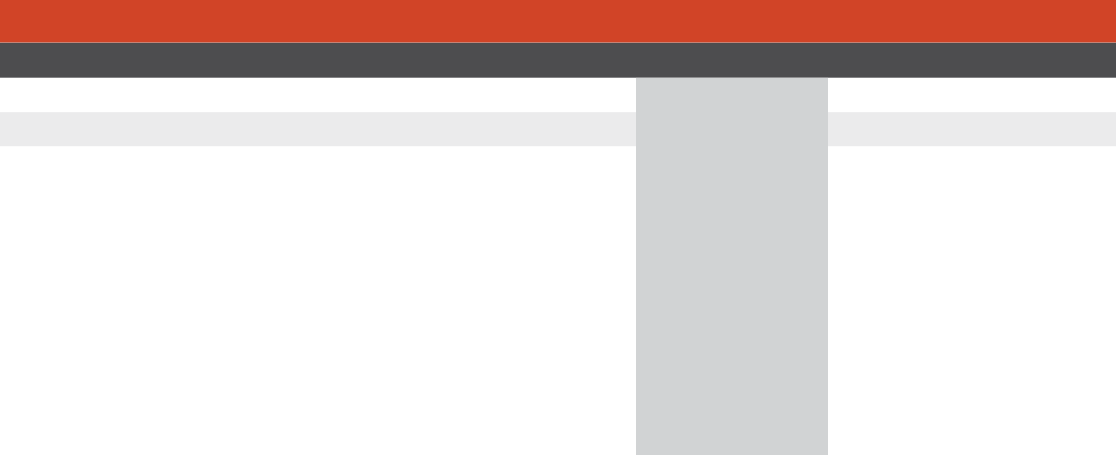 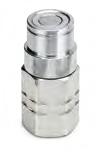 COUPLER	3/8	1/2	NPT	805001050	F. FAP9PA 1/2 NPT NIPPLE	3/8	1/2	NPT	805001051	M. FAP9PA 1/2 NPT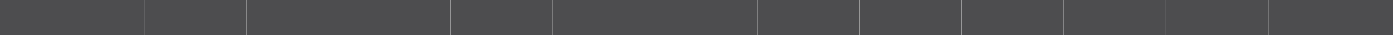 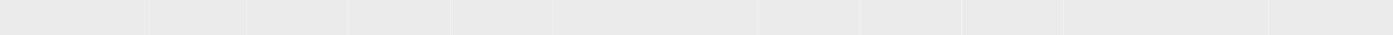 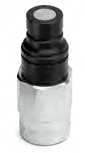 OIL = ISO VG32, TEMP = 40C, VISCOSITY = 28.8-35.2 MM²/S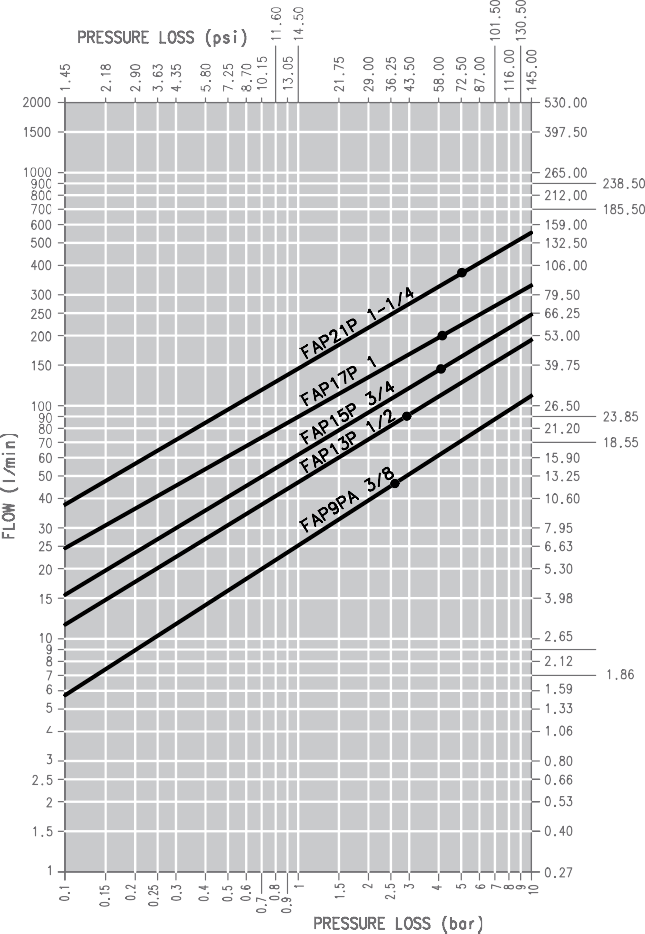 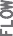 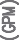 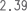 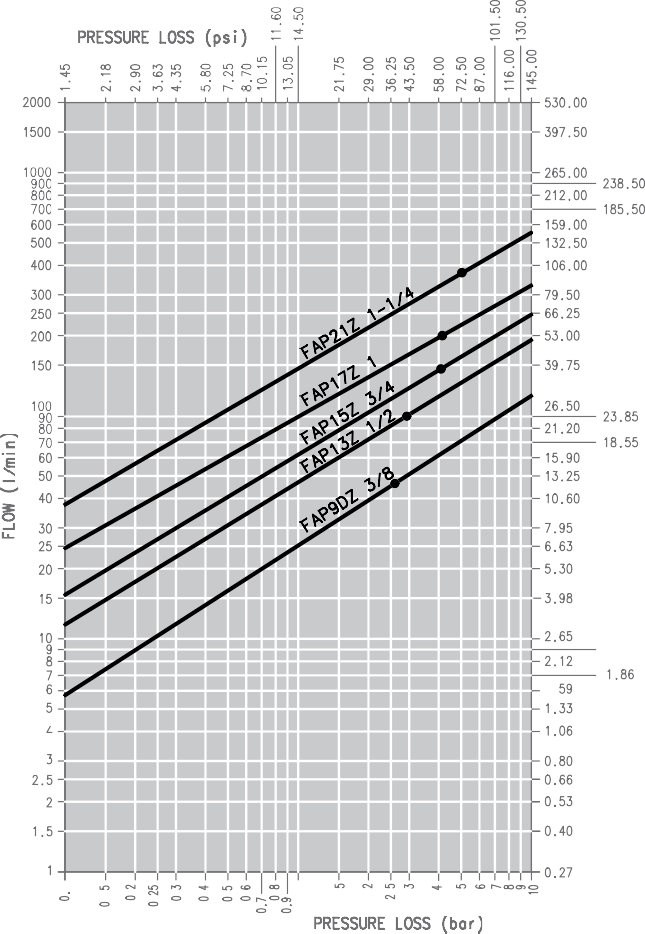 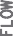 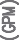 FAPZ NPT and SAE Thread Replacement Couplers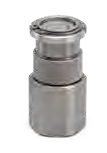   FAPZ SAE THREAD	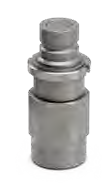 Handle Kits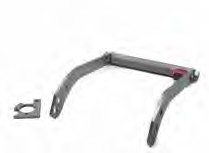 Electical Connectors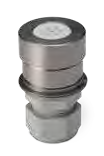 ORDER CODES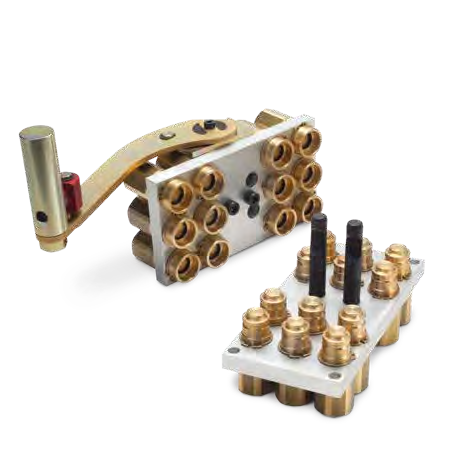 COMBINATION OF 3/8 INCH COUPLERS, UP TO 6 POSITIONS 	COMBINATION OF 3/8 INCH COUPLERS, UP TO 12 POSITIONS	 COMBINATION OF 3/8 INCH COUPLERS, UP TO 18 POSITIONS 	COMBINATION OF 1/2 INCH COUPLERS, UP TO 6 POSITIONS	 COMBINATION OF 1/2 INCH COUPLERS, UP TO 12 POSITIONS 	COMBINATION OF 1/2 INCH COUPLERS, UP TO 18 POSITIONS	INSTRUCTIONS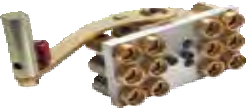 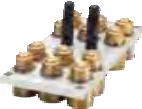 FEATURESSize range: 3/8” thru 1/2”Port options: NPT, SAE Connect/disconnect up to 2-3 bar residual pressureSimple to use, with single-motion connectionAuto-lock design prevents accidental disconnectionMin. of 4 to max. of 18 lines of the same diameter couplings and different media is standardValve options: single shut-off, double shut-offAPPLICATIONSLow-pressure applications	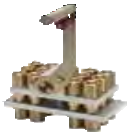 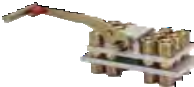 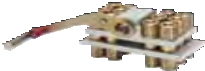 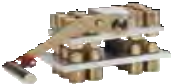 Flexible manufacturing requiring connection/ disconnection of 4-18 water, air, oil and/or electrical linesFast tool changes on injection molding, die cast equipment, die exchange, process control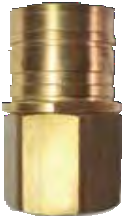 COMPONENT IDENTIFICATION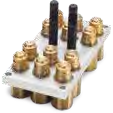 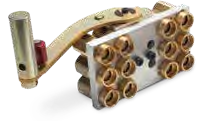 ORDER CODESCommon Stock ItemsThe above list represents the most popular stock items. Standard plates offer a variety of Standard Coupler combinations too broad to list in this catalog. Use the Stucchi Ordering Code System to create a Coupling Plate configuration for your application or fill out and fax the custom plate form for non-standard configurations (available online).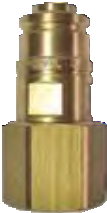 GRE Series Replacement Couplers3/8	3/8	NPT	F. CSF9BN1/2	1/2	NPT	F. CSF12BNParking StationsPARKING STATION 	PARKING STATION 6 POSITION	 PARKING STATION 12 POSITION 	PARKING STATION 18 POSITION	Dust CoversFIXED PLATE DUST COVER FOR GRE 6 POSITION PLATE 	FIXED PLATE DUST COVER FOR GRE 12 POSITION PLATE	 FIXED PLATE DUST COVER FOR GRE 18 POSITION PLATEPrices for plates and components available upon request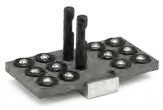 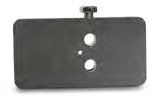 The SV2 Series of Multi-Coupling Plates allows the simultaneous coupling and uncoupling of two large-diameter hydraulic lines with a single simple movement requiring very little force. The system eliminates crossing of lines, reducing downtime and insuring couplers are fully connected. The auto-locking system insures that lines are connected safely and provides secondary retention of the connection.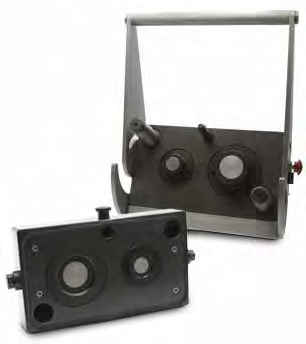 Accessories & Spare Parts – page 81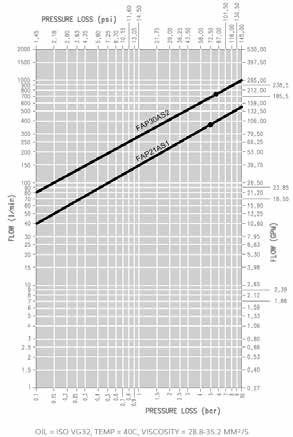 ORDER CODESFEATURESSize range: 1 1/4”-1 1/2”Port options: NPT, SAE Connect/disconnect up to 25 MPa/300 bar/3625 psi residual pressureWorking pressure: 35 MPa/5000 psi rangeSimple to use, with single-motion connectionAuto-lock design prevents accidental disconnectionMax. of 2 lines: one 1 1/4”, one 1 1/2”APPLICATIONSAny application requiring large diameterleak-free connections with or without residual pressure of multiple couplingsMobile equipment, mining, drillingPRESSURE DROPAccessories & Spare PartsThe BM3 Series of Multi-Coupling Plates allows the simultaneous coupling and uncoupling of two large-diameter hydraulic lines with a single, simple movement requiring very little force. The system eliminates crossing of lines, reducing downtime and insuring couplers are fully connected. The auto-locking system insures that lines are connected safely and provides secondary retention of the connection.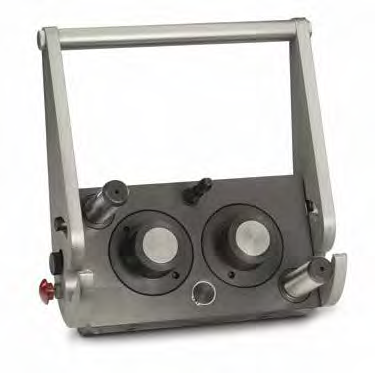 Accessories & Spare Parts – page 83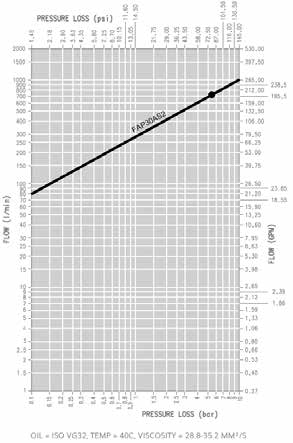 ORDER CODES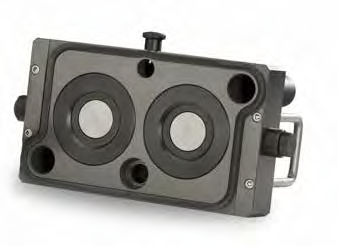 FEATURESSize range: 1 1/2”Port options: NPT, SAE Connect/disconnect up to 25 MPa/300 bar/3625 psi residual pressureWorking pressure: 35 MPa/5000 psi rangeSimple to use, with single motion connectionAuto-lock design prevents accidental disconnectionMax. of 2 lines: 1 1/2”APPLICATIONSAny application requiring large diameterleak-free connections with or without residual pressure from multiple couplingsMobile equipment, mining, drillingPRESSURE DROPAccessories & Spare PartsThe One Position Series of Multi-Coupling Plates allows the simultaneous coupling and uncoupling of single large-diameter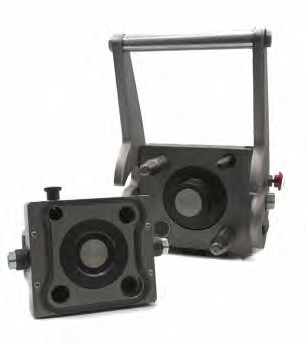 hydraulic lines with a single, simple movementrequiring very little force. The system reduces connection time and insures couplers are fully connected. The auto-locking system insures that lines are connected safely and provides secondary retention of the connection.ORDER CODESPRESSURE DROPFEATURESSize range: 1 1/2”Port options: NPT, SAE Connect/disconnect up to 25 MPa/300 bar/3625 psi residual pressureWorking pressure: 35 MPa/5000 psi rangeSimple to use, with single motion connectionAuto-lock design prevents accidental disconnectionSingle line: 1 1/2”APPLICATIONSAny application requiring large diameter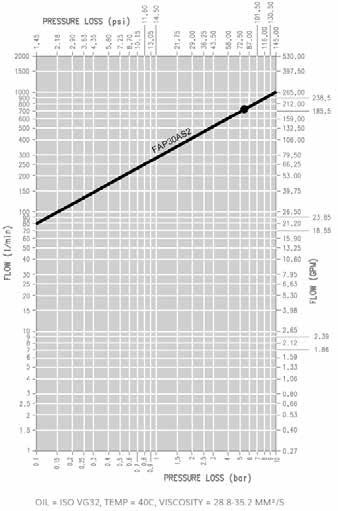 leak-free connections with or without residual pressure from multiple couplingsMobile equipment, mining, drilling, any large diameter requirementsPRESSURE DROPThe BIR Series ISO A Interchange Couplers are one of the most popular designs worldwide, due to their durability and use of a poppet style valve for the sealing mechanism. The BIR series features a zincplated steel coupler and zinc plated hardenedsteel nipple with nitrile seals. They are available from 1/4 to 2 inchesin size, to cover the various fieldsof hydraulic applications.Repair Kits – page 88Protective Caps & Plugs – page 89FEATURESSize range: 1/4” thru 2” Port options: NPT, SAE, BSP Interchanges with ISO AWorking pressure: 13-35 MPa/1885-5075 psi range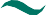 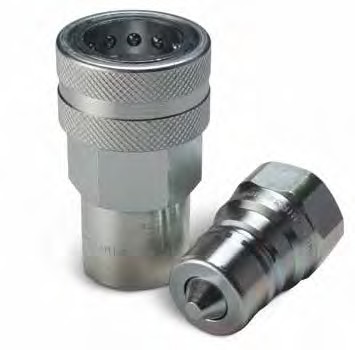 APPLICATIONSVarious fields of hydraulic applicationsAgricultural and mobile equipmentIndustrial plants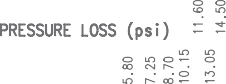 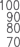 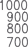 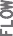 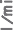 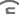 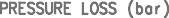 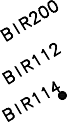 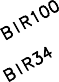 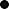 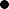 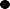 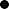 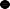 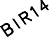 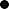 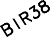 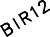 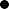 OIL = ISO VG32, TEMP = 40C, VISCOSITY = 28.8-35.2 MM²/SPERFORMANCESingle-action sleeve for simpler connection/disconnection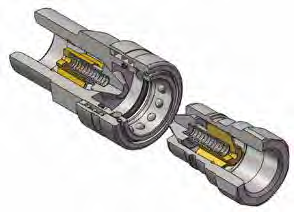 Positive-stop valving prevents flow checking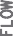 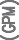 Large diameter hardened steel sleeves resist deformation for maximum lifeSuitable for open or closed center hydraulic system* Spillage is an indicative value of the fluid loss per couple-uncouple cycle.SIZE DIAGRAM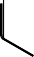 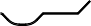 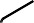 IFEMALE	MALEDESCRIPTIONBODYSIZE	A	UNIT	B	C	D	E	F	G	H	I	J	UNITWEIGHT MALE	FEMALEBIR14	1/4	1/4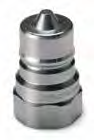 BIR38	3/8	3/8BIR12	1/2	1/2mm	19.0	19.0	32.0	26.0	47.1	64.8	20.8	22.0	11.8	kg	0.033	0.094inch	0.75	0.75	1.26	1.02	1.85	2.55	0.82	0.87	0.46	lb	0.07	0.21mm	22.0	22.0	38.0	31.0	56.1	76.8	24.0	24.0	17.3	kg	0.053	0.145inch	0.87	0.87	1.50	1.22	2.21	3.02	0.94	0.94	0.68	lb	0.12	0.32mm	27.0	27.0	44.5	38.0	63.3	86.3	29.0	30.0	20.5	kg	0.084	0.245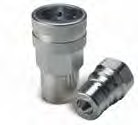 inch	1.06	1.06	1.75	1.50	2.49	3.40	1.14	1.18	0.81	lb	0.19	0.54BIR34	3/4	3/4	mm	36.0	38.0	55.0	48.0	82.2	111.1	38.5	44.0	29.1	kg	0.210	0.502inch	1.42	1.50	2.17	1.89	3.24	4.37	1.52	1.73	1.15	lb	0.46	1.11BIR100	1	1	mm	41.0	45.0	63.1	54.0	97.1	127.3	44.8	52.0	34.3	kg	0.284	0.772inch	1.61	1.77	2.48	2.13	3.82	5.01	1.76	2.05	1.35	lb	0.63	1.70BIR114	1 1/4	1 1/4	mm	55.0	50.0	75.0	65.0	117.2   151.2	60.0	55.5	45.0	kg	0.615	1.244inch	2.17	1.97	2.95	2.56	4.61	5.95	2.36	2.19	1.77	lb	1.36	2.74BIR112	1 1/2	1 1/2	mm	60.0	60.0	85.0	80.0	135.3   171.3	65.5	65.5	55.0	kg	0.878	2.130inch	2.36	2.36	3.35	3.15	5.33	6.74	2.58	2.58	2.17	lb	1.94	4.70Repair Kits  BIR SAE THREAD - 12 PC	F. BIR 12 PC SAE*ISO A BIR Series Accessories Coupler Dust Plug | Nipple Dust Cap*Connect Under Residual Pressure Poppet Valve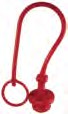 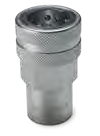 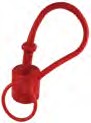 PRESSURE DROPThe IRB Series Quick Couplings are interchangeable to ISO B standard (ISO 7241-B). The IRB is offered in three different high quality materials to meet different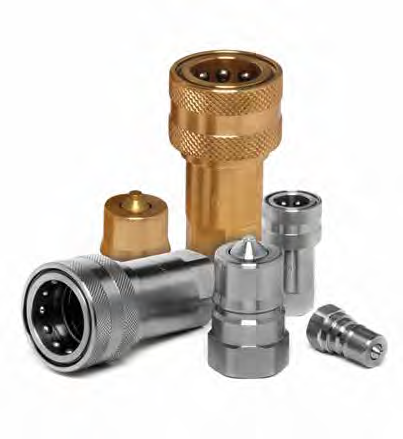 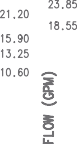 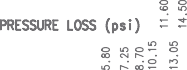 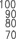 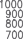 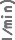 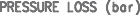 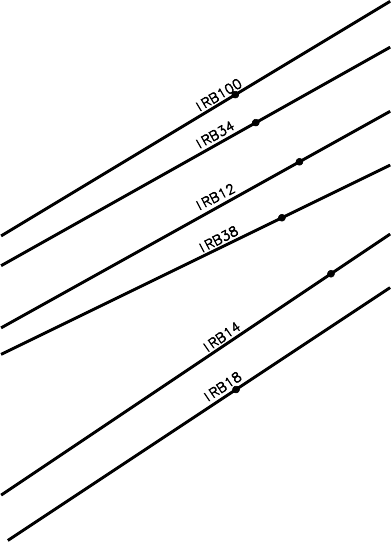 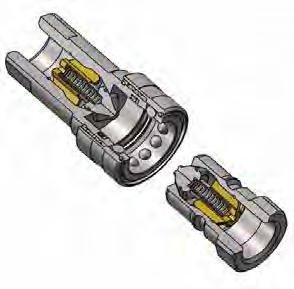 application challenges—IRB carbon steel with Nitrile seals, IRBO brass with Viton seals, and IRBX 316 stainless steel with Viton seals. The entire series features compact design, AISI 302 stainless steel springs, and PTFEanti-extrusion rings.Repair Kits, Protective Caps & Plugs – page 93OIL = ISO VG32, TEMP = 40C, VISCOSITY = 28.8-35.2 MM²/SPERFORMANCEFEATURESSize range: 1/4” thru 1”Port options: NPT, BSPInterchanges with ISO B, Parker 60, Aeroquip FD45, Faster HNVIRB working pressure:18-35 MPa/4000-5075 psi rangeIRBO working pressure:10-20 MPa/1450-2900 psi rangeIRBX working pressure:12.5-25 MPa/1813-3625 psi rangeAPPLICATIONSAnywhere a compact size and high quality material are requiredIndustrial process applications, agricultural equipment, oil & gas industry* Spillage is an indicative value of the fluid loss per couple-uncouple cycle.90stucchiusa.com | 847.956.9720 | fax: 847.956.9723	91SIZE DIAGRAM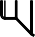 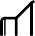 IISO B IRBX NPT Thread Poppet Style Interchange Coupling | Stainless Steel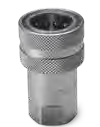 ISO B IRB NPT and SAE Thread Poppet Style Interchange Coupling | SteelISO B IRBO NPT Thread Poppet Style Interchange Coupling | BrassISO B IRB Series Accessories Coupler Dust Plug | Nipple Dust CapRepair Kits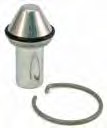 Coupler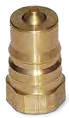 Nipple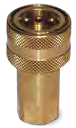 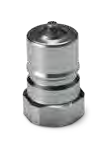 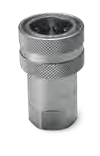 92	stucchiusa.com | 847.956.9720 | fax: 847.956.9723	93IR PRESSURE DROP	IRV PRESSURE DROPThe Agriculture IR Series Hydraulic Quick Couplings offer automatic shut-off during disconnection. The IR features a variety of connection mechanisms: ball (IR), poppet (IRV), push-pull (IRS), or push-pull sleeve connectable under residual pressure (IRS PC).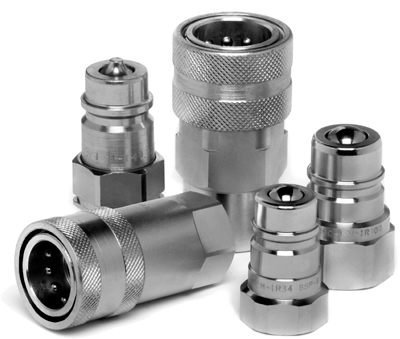 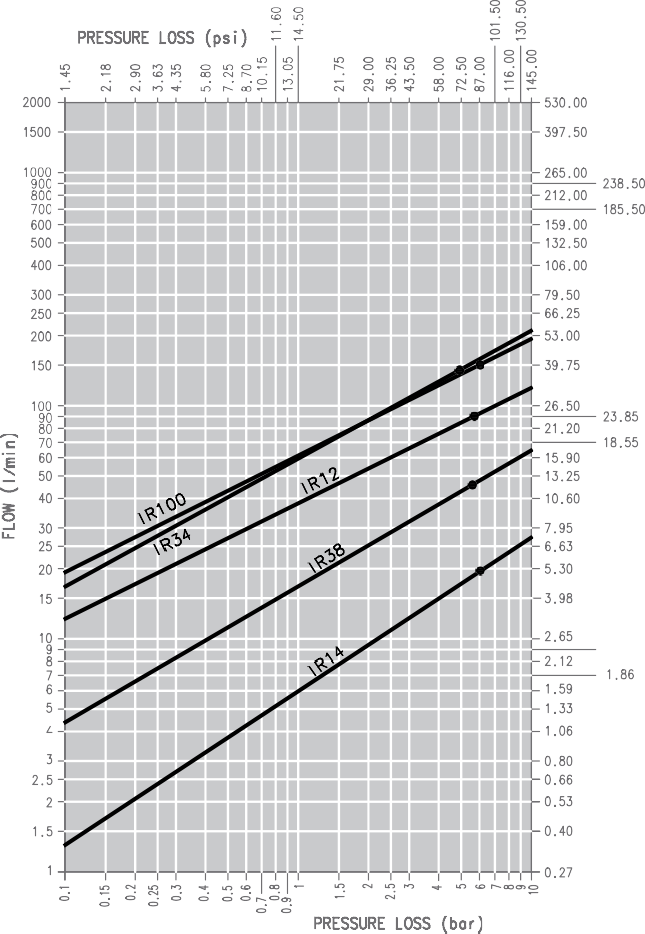 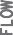 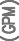 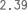 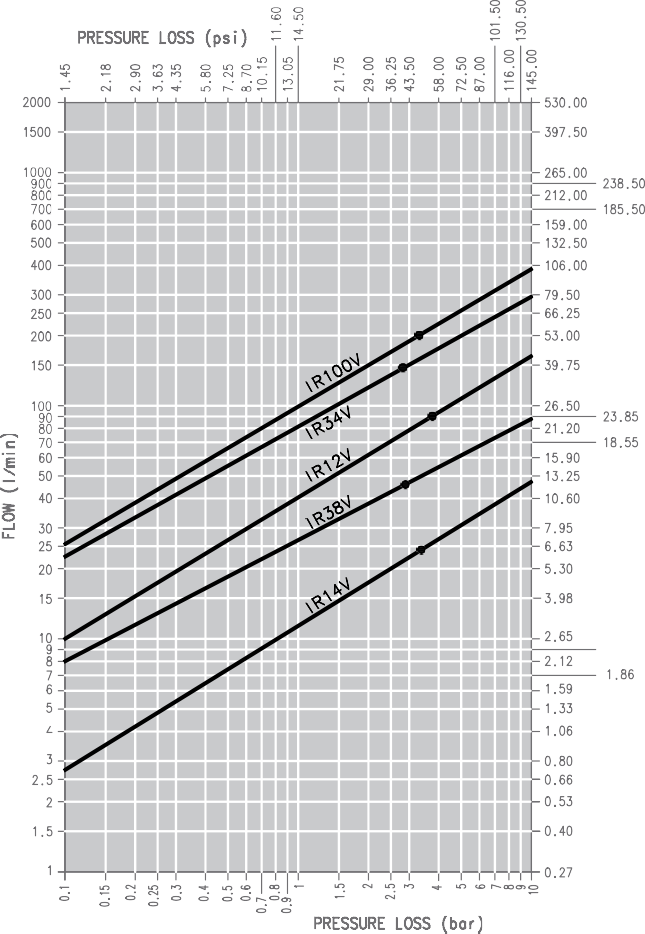 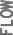 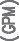 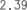 Protective Caps & Plugs – page 99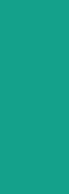 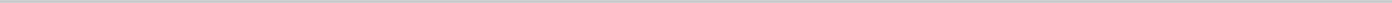 FEATURESSize range: 1/4” thru 1”Port options: NPTAPPLICATIONSAnywhere automatic shut-off during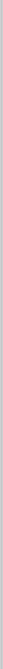 disconnection is requiredOIL = ISO VG32, TEMP = 40C, VISCOSITY = 28.8-35.2 MM²/S	OIL = ISO VG32, TEMP = 40C, VISCOSITY = 28.8-35.2 MM²/SIR CROSS SECTION	IRV CROSS SECTIONInterchanges with Agriculture/ISO 5675 Working pressure: 20-30 MPa/2900-4350 psi rangeCarbon steel with zinc platingHardened steel nippleBall or poppet sealing valveWhere interchangeability with existing equipment is necessaryAgricultural equipmentHardened surface area & locking balls reduce brinelling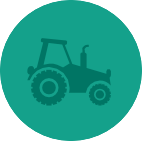 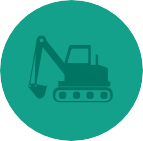 Single-action sleeve for simpler connection/disconnectionBall valves for auto shut-off during disconnection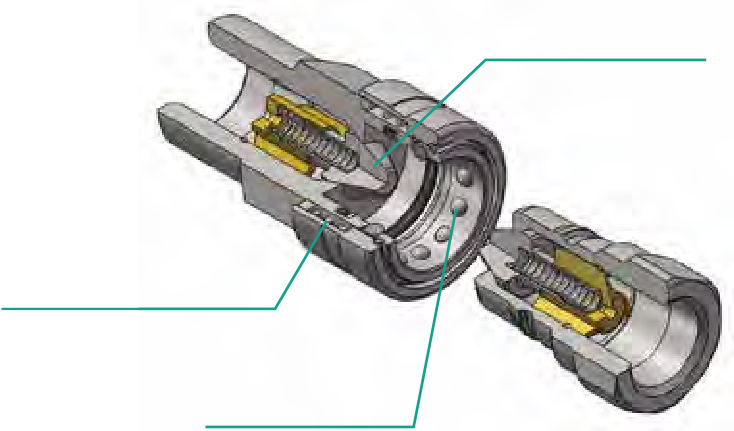 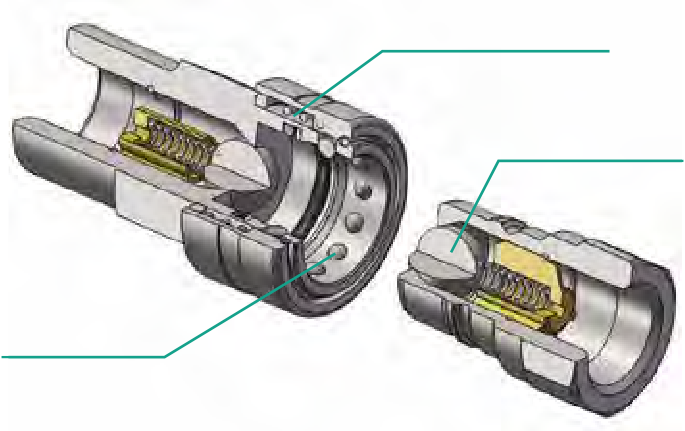 Single-action sleeve for simpler connection/disconnectionHardened surface area & locking balls reduce brinellingValve gasket prevents extrusion at high flow ratesSIZE DIAGRAM	SIZE DIAGRAMFEMALE	MALE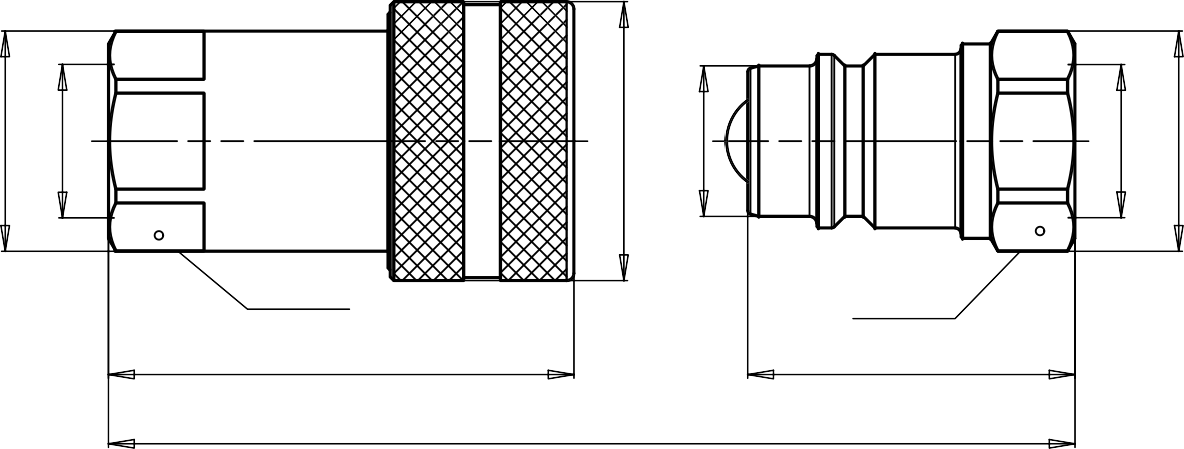 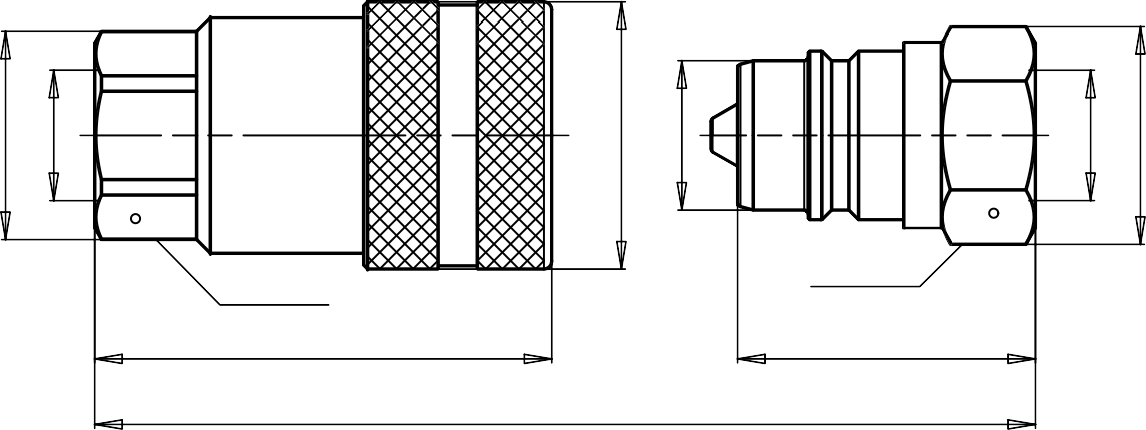 I	A	E	J	A	H	I	AFEMALE	MALEE	J	A	HHEX. CFHEX. B DHEX. CFG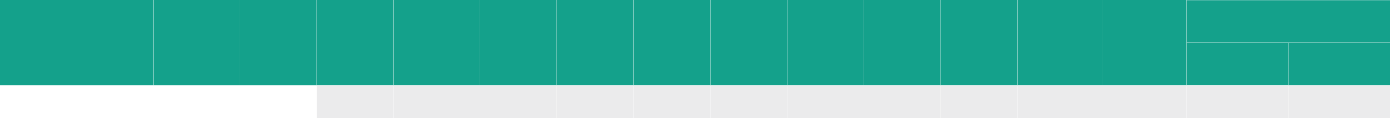 HEX. BDIR14	1/4	1/4inch	0.75	0.75	1.28	1.06	1.93	2.54	0.87	0.83	0.56	lb	0.09	0.28IR14V	1/4	1/4inch	0.75	0.75	1.28	1.06	1.98	2.59	0.87	0.83	0.56	lb	0.09	0.28IR12	1/2	1/2inch	0.94	0.94	1.50	1.34	2.30	3.00	1.09	1.04	0.75	lb	0.18	0.49inch	1.06	1.06	1.75	1.50	2.49	3.40	1.18	1.18	0.81	lb	0.20	0.61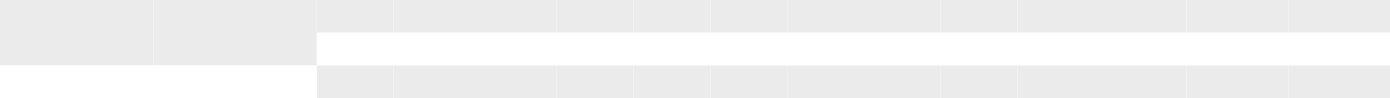 IR12V	1/2	1/2inch	0.94	0.94	1.50	1.34	2.30	3.00	1.09	1.04	0.75	lb	0.18	0.49inch	1.06	1.06	1.75	1.50	2.49	3.40	1.14	1.18	0.81	lb	0.19	0.54IR100	1	1inch	1.42	1.50	2.32	1.89	3.56	4.66	1.52	1.69	1.06	lb	0.47	1.54inch	1.61	1.77	2.60	2.13	3.92	5.23	1.76	2.05	1.24	lb	0.66	1.97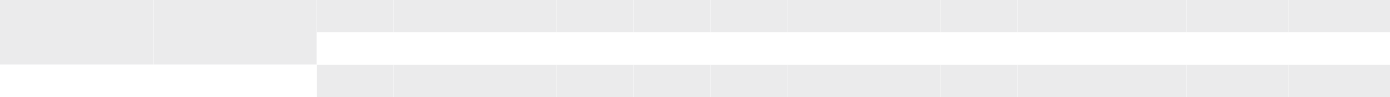 IR100V	1	1inch	1.42	1.50	2.32	1.89	3.56	4.66	1.52	1.69	1.06	lb	0.41	1.46inch	1.61	1.77	2.52	2.13	3.84	5.07	1.76	2.05	1.24	lb	0.61	1.90PERFORMANCE	PERFORMANCESpillage is an indicative value of the fluid loss per couple-uncouple cycle.	* Spillage is an indicative value of the fluid loss per couple-uncouple cycle.IRV NPT and SAE Thread Poppet Style Interchange Coupling	IR Ball Valve NPT Thread Poppet Style Interchange Coupling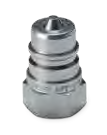 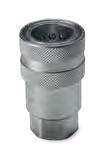 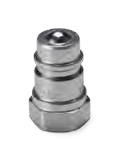 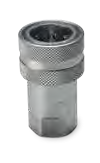 Faster Interchange OnlyIRS V Poppet Valve | Agriculture Push-Pull Sleeve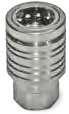 CouplerIRS Ball Valve NPT Thread Poppet Valve | Agriculture Push-Pull SleeveCOUPLER	1/2	1/2	NPT		800301002		F. IRS 12A NPTCouplerIRS PC Poppet Valve | Agriculture Push-Pull Sleeve | Connect Under PressureIRS TIC Ball Valve NPT Thread Agriculture Nipple with Seal RetainerNIPPLE	1/2	1/2	NPT		800001011		M. IR 12 TIC NPTIR and IRV Accessories Coupler Dust Plug | Nipple Dust CapPRESSURE DROPThe I-IP Series is an extension of ISO A style couplings, popular worldwide for its versatile interchangeability. This ISO interchange coupler features a push-pull mounting feature and a nipple with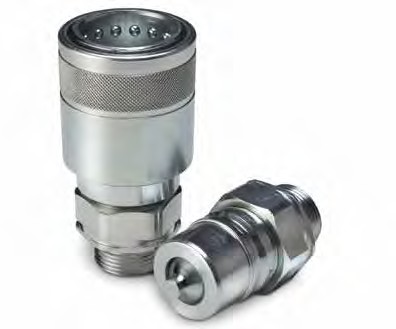 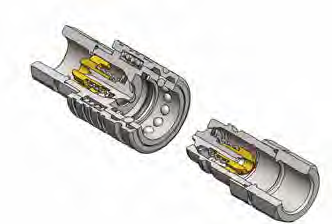 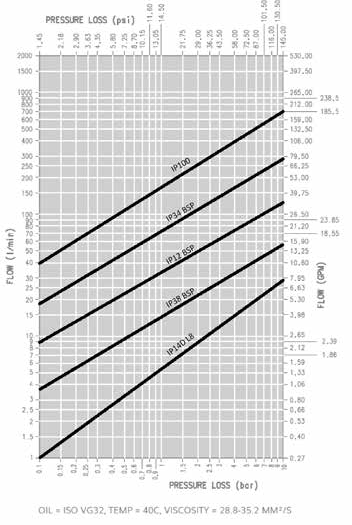 a modular port design that allows fora range of port options.FEATURESSize range: 1/4” thru 1”Port options: NPT, SAE, BSP, DIN Interchanges with Faster CPV–CPN, Parker 4200Working pressure: 25-35 MPa/3571-5076 psi rangePoppet valve shut-off systemPush-pull mounting featureAPPLICATIONSAnywhere automatic shut-off duringdisconnection is requiredPERFORMANCE* Spillage is an indicative value of the fluid loss per couple-uncouple cycle.SIZE DIAGRAMFEMALE	MALEP Series BSP and NPT Thread Poppet Style Interchange CouplingH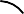 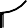 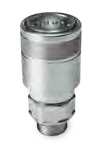 DIMENSION	B	D	E	F	H	I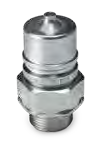 mm	22	48.3	32	66.5	24	24inch	0.87	1.9	1.26	2.62	0.94	0.94mm	27	61.1	38	69.4	30	30inch	1.06	2.41	1.5	2.73	1.18	1.18mm	36	61	46	88	40	40inch	1.42	2.4	1.81	3.46	1.57	1.57PRESSURE DROP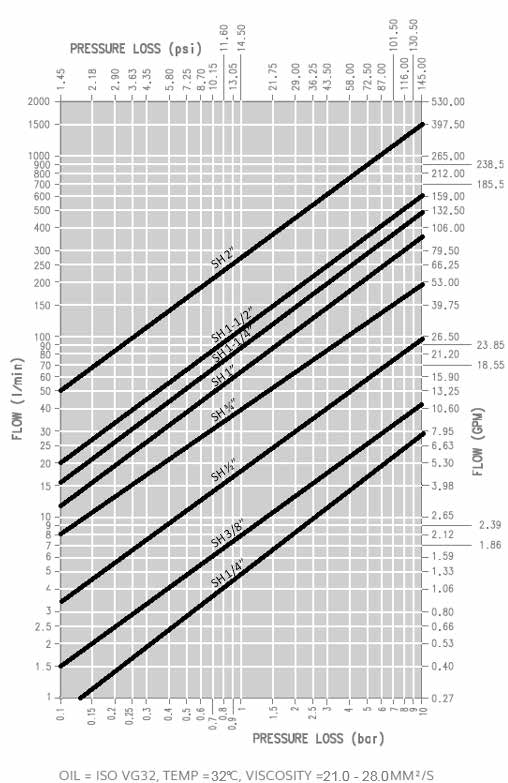 The SH Series H-IH Interchange Coupling features a simple-to-use, compact design constructed in carbon steel with zinc plating. The poppet valve with elastomer seal provides maximum sealing of the couplings when disconnected, to meet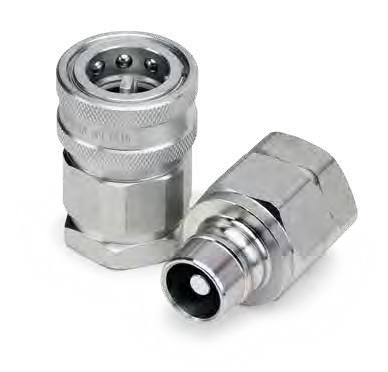 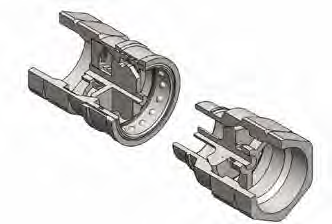 a variety of general purpose needs across various applications.Protective Caps & Plugs – page 107FEATURESSize range: 1/4” thru 2”Port options: NPTInterchanges with Snap-Tite H, Faster TNV, Dixon VWorking pressure: 19-35 MPa/2755-5075 psi rangeSimple-to-use, compact designMachined components from high-strength steelPTFE anti-extrusion ring to protect seal componentsAPPLICATIONSGeneral-purpose coupler used across various applicationsAnywhere high resistance to impulse pressures is neededPERFORMANCE* SS upon request.SIZE DIAGRAM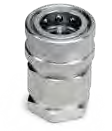  	L1	SH Series NPT Thread H-IH Interchange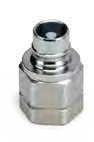 SH Series Accessories Coupler Dust Plug | Nipple Dust Cap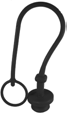 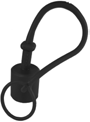 PRESSURE DROPThe IRC Series Interchange Coupler, commonly referred to as a Nordic interchange, offers a safety sleeve to prevent accidental disconnection and a poppet valve with elastomer seal to provide maximum sealing of the couplings once disconnected. Standard poppet and pressure eliminator poppet available. Connection under residual pressure is allowed in male or female; counterpart side should be without pressure.FEATURESSize range: 1/4” thru 1” Port options: NPT, BSP Interchanges with Tema TWorking pressure: 33-60 MPa/4785-8700 psi rangeCompact designInternal parts designed to reduce turbulence and pressure dropAdditional O-ring for extra sealing capacity and to contain spray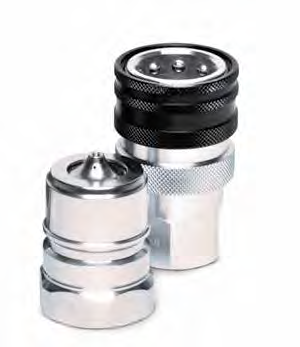 APPLICATIONSAnywhere requiring high resistance to pressure impulsesMobile machineryChemical industries, industrial plants and material handling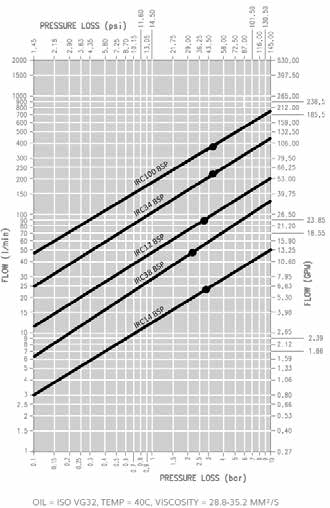 PERFORMANCEPTFE anti-extrusionring to avoid premature wearing of O-ring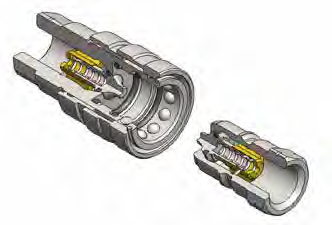 Hardened surfaceSIZE DIAGRAM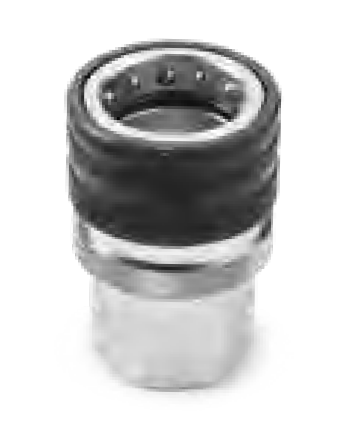 FEMALE	MALEIRC NPT and BSP Thread Tema "T" Series | European InterchangeE	J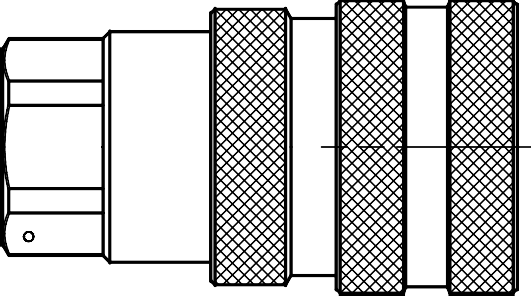 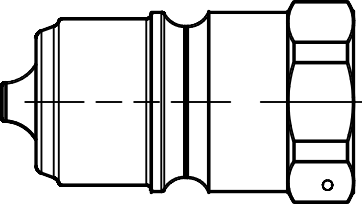 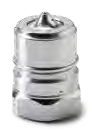   IRH NPT THREAD - CONNECT UNDER PRESSURE VALVE	  IRH BSP THREAD	COUPLER	3/4	3/4	BSPIRC12 NPTF	12.5	1/2	27	30	42.5	41	67.6	85.2	29	33	24.7	99	327  IRH BSP THREAD - CONNECT UNDER PRESSURE VALVE	Nipple-PCPC VERSION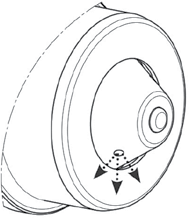 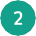 Connect the counterpart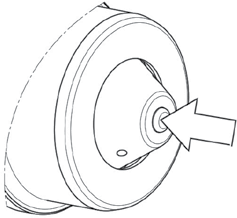 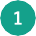 Connection under residual pressure is allowed in the male or in the female coupler. Notice that the counterpart side should be drained and should usea standard poppet half.The residual pressure is released by the small holes during connectionPRESSURE DROPThe VOF Series Threaded Poppet Couplersprovide high resistance to pressure imp in a compact design. The VOF’s internal parts are designed to reduce turbulence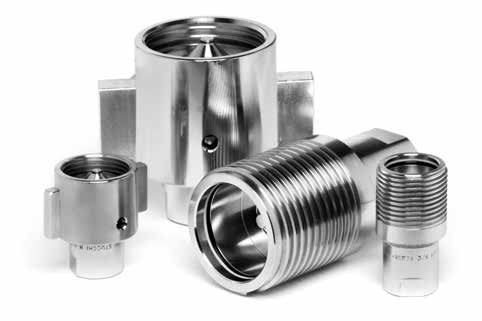 and pressure drop, and its poppet valve wWrench flat to facilitate fitting assemblyelastomer seal provides maximum seali of the couplings when disconnected. A wrench flat on the bodies facilitates the fitting assembly, and the retainer is high resistance carbon steel.Protective Caps & Plugs – page 115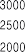 Inspection holes to verify full connectionCapture-shaped seal & back-up rings to avoid extrusion at high flow rateHeavy-duty thread & wing facilitate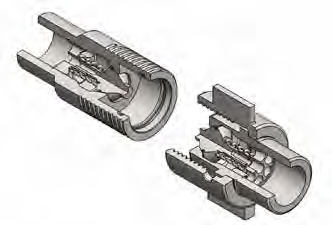 connection/disconnectionHigh-strength steel; carbon steel retainer for higher resistanceFEATURESSize range: 3/4” thru 2”Port options: NPTInterchanges with Hydraulics Inc 5TV, Snap-Tite 75, Dixon WS, Faster OGVConnection under residual pressure is allowed on one sidePositive-stop valving prevents flow checkingLarge-diameter steel sleeves resist deformation for maximum lifeInspection hole to visually confirmcomplete connectionAPPLICATIONSExcavators w/ auxiliary line for attachments: piling hammers and augersOil & gas applications needing high resistance to pressure impulses, such as BOPs and top drivesSuitable for open- or closed-center hydraulic systemsOIL = ISO VG32, TEMP = 40C, VISCOSITY = 28.8-35.2 MM²/S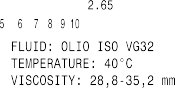 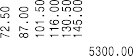 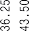 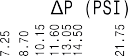 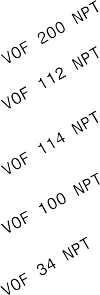 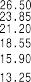 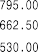 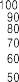 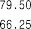 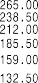 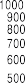 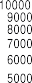 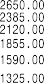 PERFORMANCEVOF 34	3/4	34.5	5000	137.9	20000	137.9	20000	100	14500	11.5* Spillage is an indicative value of the fluid loss per couple-uncouple cycle.SIZE DIAGRAM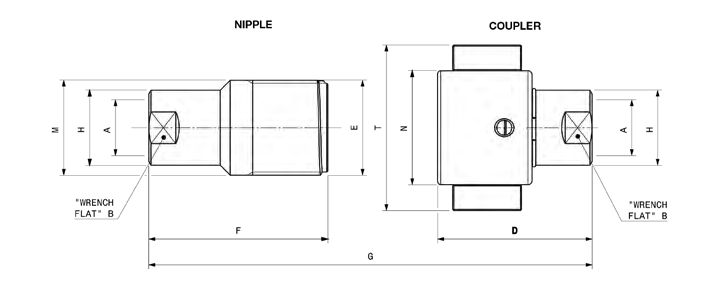 VOF Interchange NPT Thread Threaded PoppetDESCRIPTIONBODYSIZE	A	UNIT	B	F	G	D	T	N	M	H	UNITWEIGHT NIPPLE	COUPLERVOF Series Accessories Protective Caps and PlugsVOF 34	3/4	3/4	mm	31.75	83.2	123.6	71.8	77	53	44.3	35	kg	0.477	0.61inch	1 1/4	3.28	4.87	2.83	3.03	2.09	1.74	1.38	lbs	1.052	1.345VOF 100	1	1	mm	41.28	105.8	152.9	87.3	105	69	57.15	45	kg	1.189	1.375inch	1 5/8	4.17	6.02	3.44	4.13	2.72	2.25	1.77	lbs	2.621	3.031VOF 114	1 1/4	1 1/4	mm	50.8	136.7	197.9	112.4	116	80	66.67	54.5	kg	1.951	2.273inch	2	5.38	7.79	4.43	4.57	3.15	2.62	2.15	lbs	4.301	5.011VOF 112	1 1/2	1 1/2	mm	57.15	151.2	220.3	126.9	145	95	82.55	63.5	kg	3.223	3.841inch	2 1/4	5.95	8.67	5	5.71	3.74	3.25	2.5	lbs	7.105	8.468VOF 200	2	2	mm	76.2	179	255.2	154.2	182.5	122.5	101.6	82.6	kg	6.042	8.103inch	3	7.05	10.05	6.07	7.19	4.82	4.00	3.25	lbs	13.32	17.864Back-up RingProtective caps, which can increase the product life, are always recommended to protect the couplings from damage and dirt. This is particularlyimportant in oil & gas and mobile applications, where exposure to weather and aggregate materials are common. The protective caps for VOF couplings are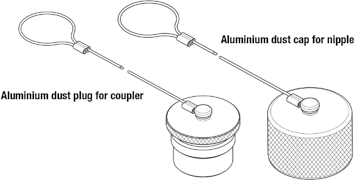 manufactured in aluminum (natural color).Spare Kit Seal for Nipple	(Teflon®)	O-ring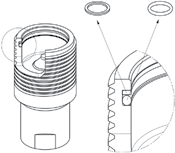 Back-up in Teflon®The VOFX Series Threaded Poppet Couplers provide high resistance to pressure impulses and are manufactured with corrosion- resistant 316 stainless steel, in a compact design. As with the VOF, the internal parts of the VOFX are designed to reduce turbulence and pressure drop, and its poppet valve with elastomer seal provides maximum sealing of the couplings when disconnected.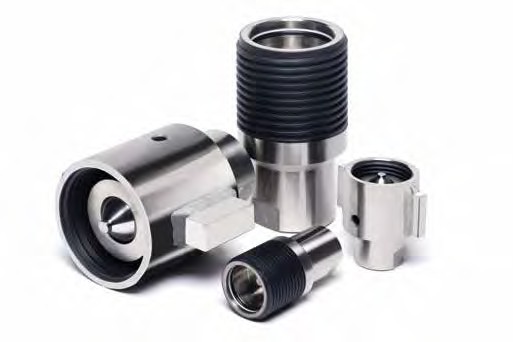 A wrench flat on the bodies facilitates the fitting assembly.Repair Kits – page 118Protective Caps & Plugs – page 119PRESSURE DROP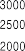 Wrench flat to facilitate fitting assembly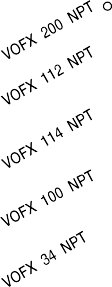 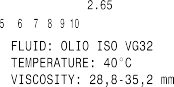 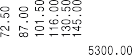 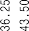 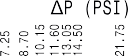 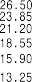 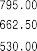 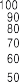 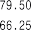 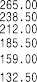 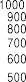 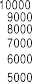 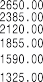 Capture-shaped seal & back-up rings to avoid extrusion at high flow rateHeavy-duty thread & wing facilitateconnection/disconnectionInspection holes to verify full connectionHigh-strength steel; carbon steel retainer for higher resistanceFEATURESSize range: 3/4” thru 2”Port options: NPTInterchanges with Snap-Tite 75, Dixon WS316 stainless steel material to resist corrosionPositive-stop valving prevents flow checkingLarge-diameter sleeves resist deformation for maximum lifeInspection hole to visually confirmcomplete connectionAPPLICATIONSOil & gas applications needing high resistance to pressure impulses, such as BOPs and top drivesSuitable for open- or closed-center hydraulic systemOIL = ISO VG32, TEMP = 40C, VISCOSITY = 28.8-35.2 MM²/SPERFORMANCEVOFX 34	3/4	20.7	3000	82.8	12000	62.1	9000	62.1	9000	11.5* Spillage is an indicative value of the fluid loss per couple-uncouple cycle.SIZE DIAGRAM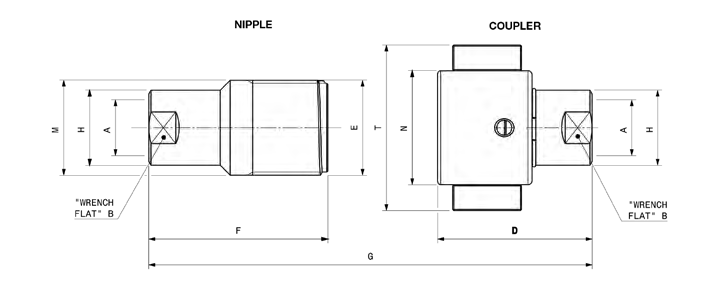 VOFX Stainless Interchange NPT Thread Threaded PoppetDESCRIPTIONBODYSIZE	A	UNIT	B	F	G	D	T	N	M	H	UNITWEIGHT NIPPLE	COUPLERVOFX Series Accessories Protective Caps and PlugsVOFX 34	3/4	3/4	mm	31.75	83.2	123.6	71.8	77	53	44.3	35	kg	0.477	0.61inch	1 1/4	3.28	4.87	2.83	3.03	2.09	1.74	1.38	lbs	1.052	1.345VOFX 100	1	1	mm	41.28	105.8	152.9	87.3	105	69	57.15	45	kg	1.189	1.375inch	1 5/8	4.17	6.02	3.44	4.13	2.72	2.25	1.77	lbs	2.621	3.031VOFX 114	1 1/4	1 1/4	mm	50.8	136.7	197.9	112.4	116	80	66.67	54.5	kg	1.951	2.273inch	2	5.38	7.79	4.43	4.57	3.15	2.62	2.15	lbs	4.301	5.011VOFX 112	1 1/2	1 1/2	mm	57.15	151.2	220.3	126.9	145	95	82.55	63.5	kg	3.223	3.841inch	2 1/4	5.95	8.67	5	5.71	3.74	3.25	2.5	lbs	7.105	8.468VOFX 200	2	2	mm	76.2	179	255.2	154.2	182.5	122.5	101.6	82.6	kg	6.042	8.103inch	3	7.05	10.05	6.07	7.19	4.82	4.00	3.25	lbs	13.32	17.864Back-up RingProtective caps, which can increase the product life, are always recommended to protect the couplings from damage and dirt. This is particularlyimportant in oil & gas and mobile applications, where exposure to weather and aggregate materials are common. The protective caps for VOFX couplingsare manufactured in aluminum (natural color). UponSpare Kit Seal for NippleBack-up in Teflon®(Teflon®)	O-ringrequest, caps can also be manufactured in a stainless steel version.The Wing Style Series Rugged Wing Nut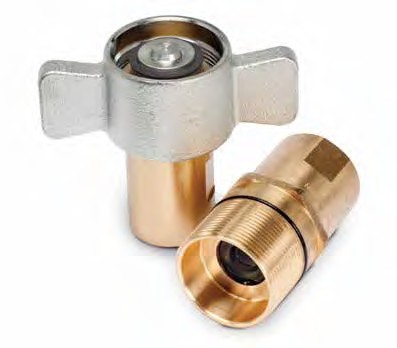 provides reliable service wherever a coupling is required to connect under pressure with minimum spillage and air inclusion.Protective Caps – page 121PRESSURE DROP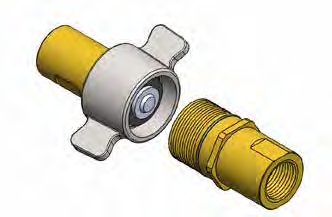 FEATURESSize range: 3/4” thru 1 1/2”Port options: NPTInterchanges with Parker 6100, Aeroquip 5100Seals: NitrileCoupler and nipple: brass materialWing: cast steelThreaded sleeve allows connection/ disconnection under pressureAPPLICATIONSAny instance requiring a connect-under- pressure coupling with minimum spillage and air inclusion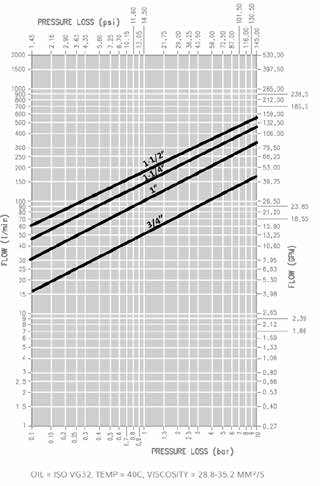 Oil and gas, mobile construction, industrialWing Style Series Accessories Protective Caps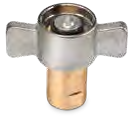 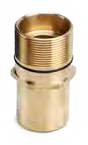 PRESSURE DROPThe VLS Series Heavy-Duty Screw Coupler is a durable product using heavy-duty poppet style valves for the sealing mechanism and threads as the mechanical connection. The VLS series couplings feature a rugged design, making them particularly well-suited for heavy-duty service conditions, including construction equipment used in extreme off-highway conditions.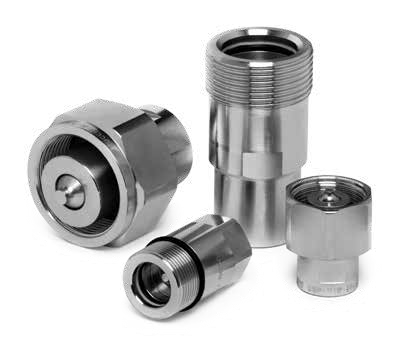 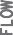 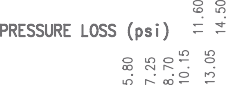 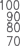 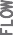 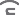 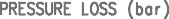 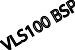 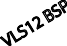 Aluminum Screw Caps – page 125High-resistance carbon steel materialRugged screw connection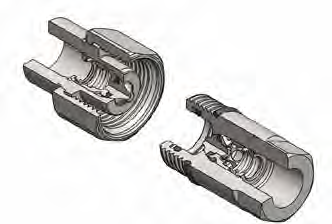 FEATURESSize range: 1/2” thru 1”Port options: BSP, DINScrew-on system interchangeable with German market couplingsInternal components designed to reduce turbulence and handle impulse applicationsZinc plated steel coupling body with zinc plated hardened steel nippleNitrile seals and Teflon anti-extrusion ringsInspection hole to visually confirmcomplete connectionAPPLICATIONSParticularly well-suited for heavy-duty service conditionsOff-highway applications, especially in construction equipment under extreme conditionsWherever turbulence must be reduced and impulses must be managedOIL = ISO VG32, TEMP = 40C, VISCOSITY = 28.8-35.2 MM²/SPERFORMANCE* Connect torque and disconnect torque without residual pressure. Torque will increase with residual pressure.** Spillage is an indicative value of the fluid loss per couple-uncouple cycle without residual pressure.SIZE DIAGRAM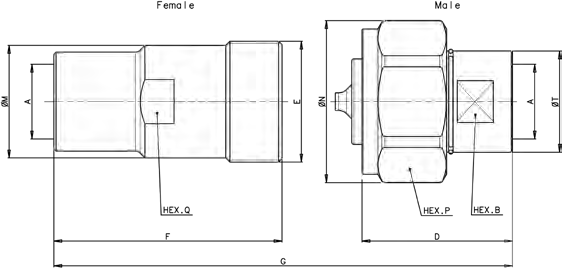 VLS BSP and DIN Thread  VLS DIN THREAD	DESCRIPTION	UNITWEIGHTMALE	FEMALECOUPLER	1/2	DIN	M 22X1.5	FEMALE	-VLS Series Accessories Aluminum Screw CapsF. VLS M22X1.5 ISO 	M. VLS M22X1.5 ISO	F. VLS 100 M30X1.5 ISO    M. VLS 100 M30X1.5 ISO VLS 12 BSP	kg	0.245	0.315lbs	0.111	0.143M22X1.5 ISO	inch	1.06	1.98	2.44	3.65	1.40	1.77	1.61	1.26	1.17DESCRIPTION	UNITWEIGHTMALE	FEMALEVLS 12 M22X1.5 ISO	kg	0.24	0.305lbs	0.109	0.138PRESSURE DROP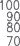 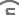 The VD Series European  Screw  Coupler uses a poppet style valve as the sealing mechanism and threads as the mechanical connection, to ensure connection under residual pressure. The highly versatile, rugged design with highly visible O-ring connected marker makes the VD series ideally suited for heavy-duty service conditions and hydraulic systems experiencing pressure spikes or impulses.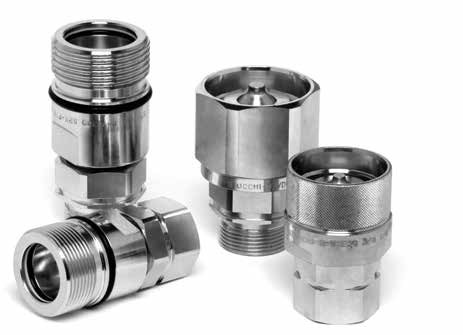 Protective Caps & Plugs – page 127Modular design facilitates wide range of ports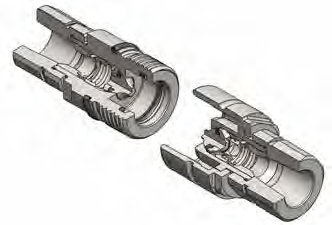 FEATURESSize range: 1/4” thru 1 1/4”Port options: BSP, NPT, DINInterchangeable with German market couplingsHardened valve body for impulse applications and friction ring prevents accidental disconnectionInternal components purposely designed to reduce turbulenceMetal shoulder to protect the O-ring seal on female couplingAPPLICATIONSIdeally suited for hydraulic systems experiencing pressure spikes or impulsesServe variety of hydraulic needs in mobile crane, vibratory hammer, oil patch, and industrial plant applicationsSuited for heavy-duty service conditionsOIL = ISO VG32, TEMP = 40C, VISCOSITY = 28.8-35.2 MM²/SPERFORMANCEVD Series Accessories Protective Caps and Plugs | Color Red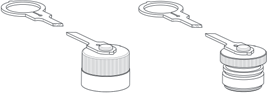 Female CapRed PlasticMale CapRed PlasticSIZE DIAGRAM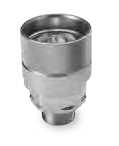 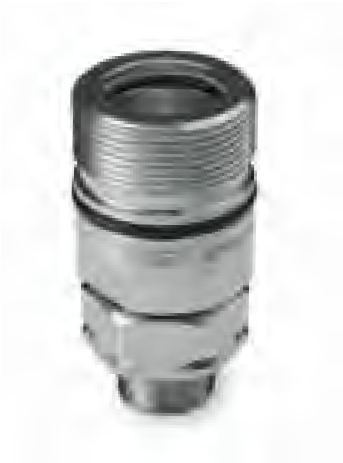 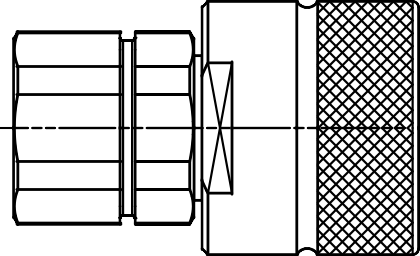 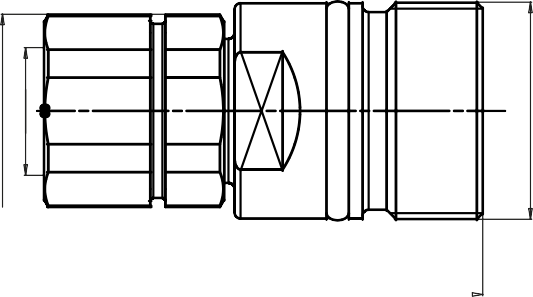 H	I	EVD12	1/2	1/2VD34	3/4	3/4	mm	72.5	42	82	40	40	48inch	2.85	1.65	3.23	1.57	1.57	1.89VD100	1	1	mm	82.5	48	99	45	45	55inch	3.25	1.89	3.9	1.77	1.77	2.17VD114	1 1/4	1 1/4	mm	121	70	117.2	61	61	85 / 80*inch	4.76	2.76	4.61	2.40	2.40	3.35 / 3.15*Hexagon SleeveVD BSP Thread Screw Poppet InterchangePRESSURE DROPThe VR Series German Screw Coupler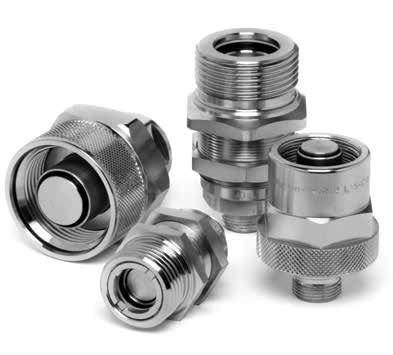 uses a low leakage-style valve for the sealing mechanism and threads as the mechanical connection, to ensure connection with some residual pressure. The rugged design makes the VR particularly well-suited for heavy- duty service conditions and a variety of hydraulic applications, including the mobile construction and industrial fields.Protective Caps & Plugs – page 135PTFE anti-extrusion ringand NBR O-ring for durability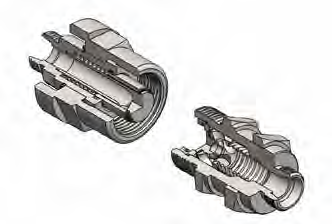 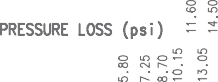 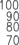 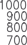 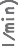 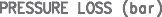 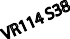 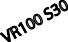 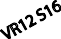 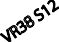 Special valve mechanism to limit spillage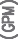 High strength steel w/ chrome (III) zinc plating, nut for bulkhead mountingScrew-to-connect for connection under residual pressureFEATURESSize range: 3/8” thru 1 1/4”Port options: BSP, DINInterchangeable with German market couplingsInternal components purposely designed to reduce turbulenceFriction ring prevents accidental disconnectionVarious seals and wide range of ports on requestAPPLICATIONSParticularly well-suited for heavy-duty service conditionsCover various fields of hydraulic applicationsUsed in mobile cranes, trucks and industrial plant applicationsOIL = ISO VG32, TEMP = 40C, VISCOSITY = 28.8-35.2 MM²/SPERFORMANCE* Connect and disconnect torque without residual pressure. Torque will increase with residual pressure.** Spillage is an indicative value of the fluid loss per couple-uncouple cycle without residual pressure.SIZE DIAGRAM DIN THREAD (LIGHT)	SIZE DIAGRAM DIN THREAD (HEAVY)FEMALE	MALE	FEMALE	MALE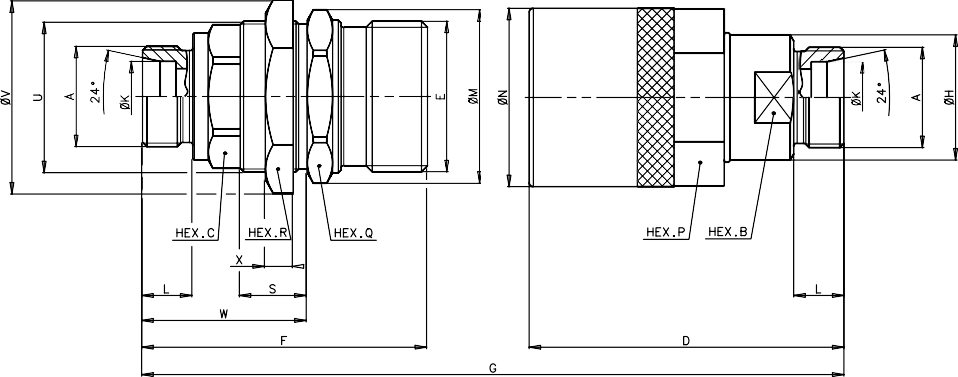 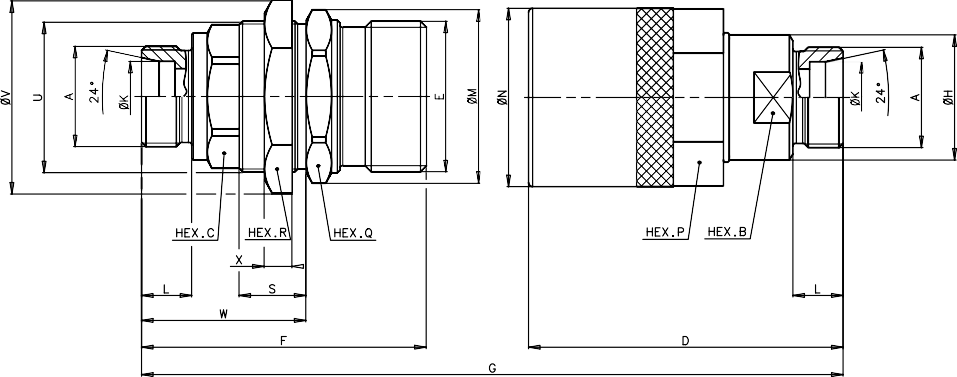 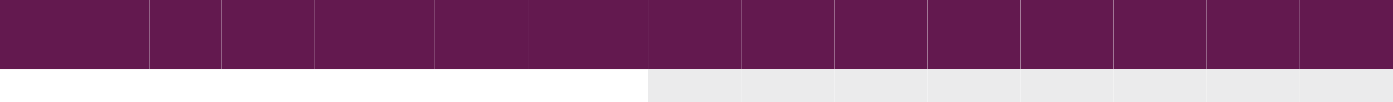 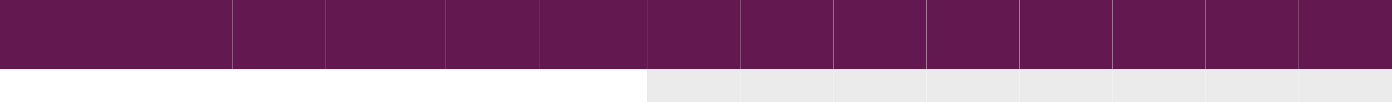 SP	inch	0.87	-	2.43	2.36	4.23	0.98	0.40	SP	inch	-	-	-	2.40	-	-	0.47inch	0.87	-	2.43	2.36	4.23	0.98	0.48	inch	0.87	-	2.46	2.40	4.31	0.98	0.47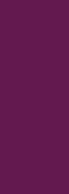 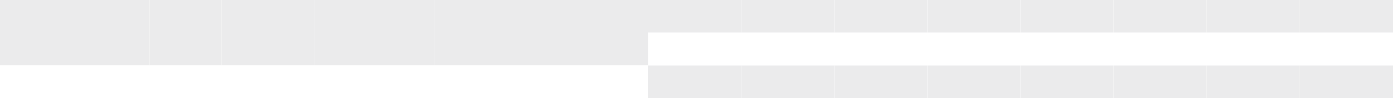 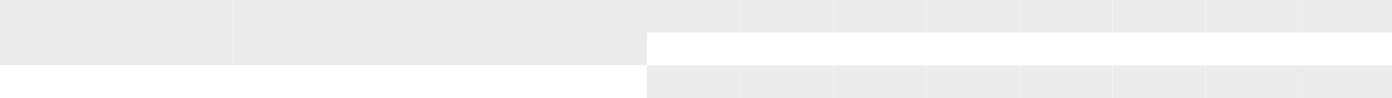 SP	inch	0.87	-	2.46	2.40	4.31	0.98	0.60inch	0.94	-	2.82	2.74	4.87	1.10	0.60SP	inch	1.61	1.81	4.21	3.79	6.87	1.77	0.72SP	inch	0.87	-	2.54	2.48	4.47	0.98	0.55inch	0.94	-	2.90	2.82	5.03	1.10	0.55SP	inch	1.61	1.81	4.37	3.94	7.19	1.77	0.63inch	1.61	1.81	4.29	3.87	7.03	1.77	0.87	inch	1.61	1.81	4.45	4.02	7.34	1.77	0.71SP	inch	1.61	1.81	4.29	3.87	7.03	1.77	1.11	SP	inch	1.61	1.81	4.53	4.10	7.50	1.77	0.79VR38 L10	3/8	2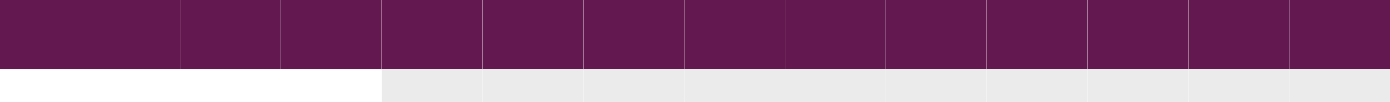 0.43	1.63	1.52	1.26	1.42	1.52	1.26	1.42	1.42	0.75VR38 S10	3/8	21.63	1.63	-	-	1.42	1.42	0.75	1.63	1.46	0.28VR38 L15	3/8	20.43	1.63	1.52	1.26	1.42	1.52	1.26	1.42	1.42	0.750.47	1.63	1.52	1.26	1.42	1.52	1.26	1.42	1.42	0.75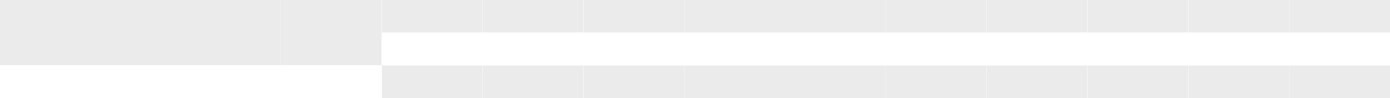 VR38 S14	3/8	21.63	1.63	1.52	1.26	1.42	1.42	0.75	1.63	1.46	0.281.63	1.63	1.52	1.26	1.42	1.42	0.75	1.63	1.54	0.28VR100 L18	1	60.47	1.86	2.13	1.81	1.61	2.13	1.81	1.61	1.61	0.880.47	2.45	2.52	2.17	2.17	2.52	2.17	2.17	2.36	0.90VR100 S20	1	61.86	1.86	2.13	1.81	1.61	1.61	0.88	1.86	1.66	0.312.45	2.45	2.52	2.17	2.17	2.36	0.90	2.72	2.24	0.39VR100 L28	1	60.55	2.45	2.52	2.17	2.17	2.52	2.17	2.17	2.36	0.900.55	2.45	2.52	2.17	2.17	2.52	2.17	2.17	2.36	0.90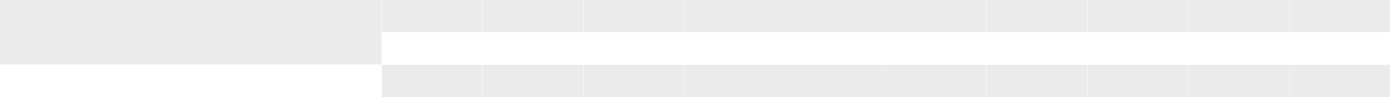 VR100 S30	1	62.45	2.45	2.52	2.17	2.17	2.36	0.90	2.72	2.32	0.392.45	2.45	2.52	2.17	2.17	2.36	0.90	2.72	2.40	0.39SIZE DIAGRAM DIN THREAD (LIGHT)VR DIN Thread SCHOTT (DIN Bulkhead) | Screw Poppet InterchangeFEMALE	MALEF. VR38 L10F. VR38 L12F. VR38 L15F. VR38 S10M. VR38 S12M. VR38 S14M. VR38 S16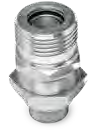 CouplerM. VR12 L15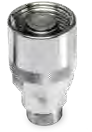 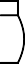 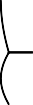 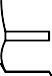 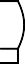 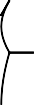 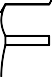 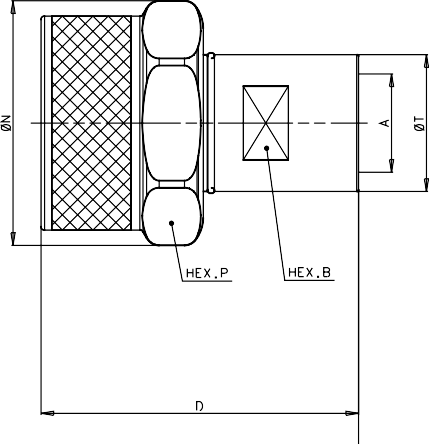 M. VR12 S16M. VR34 S20VR34 BSP	3/8	4	G 3/4"	M48X3 SP	M45X1.5	mm	32	36	88,1	88,1	152,1	61VR34 BSP	3/8	4	G 3/4"	68	60	55	50	26.9	38	57.5	53.1	9M. VR100 L18M. VR100 L22M. VR100 L28M. VR100 S20M. VR100 S25M. VR100 S30M. VR114 S38NippleVR BSP ThreadVR Series Accessories Protective Caps and PlugsPRESSURE DROPThe IVHP Thread-To-Connect High Pressure Series Coupler featuresa threaded sleeve for connection/disconnection. Fabricated with hardened steel and nitrile seals, it offers higher burst pressure than competitors.Metal & Plastic Caps – page 139FEATURESSize range: 1/4” thru 3/8”Port options: NPTInterchanges with Enerpac/Hydraulic Jack, Parker 3000Working pressure: 700 bar/10,000 psiThreaded sleeve for connection / disconnection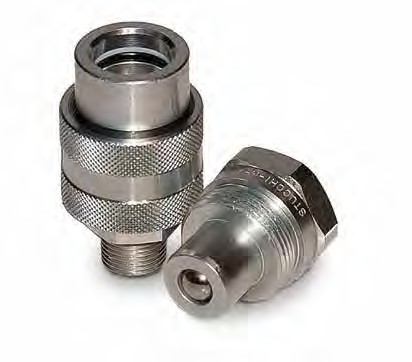 APPLICATIONSConstruction equipmentEmergency cutting tools, hydraulic wrenches, tools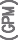 OIL = ISO VG32, TEMP = 40C, VISCOSITY = 28.8-35.2 MM²/SPERFORMANCEHigh resistance carbon steel for higher burst pressureScrew-to-connect for connection under residual pressure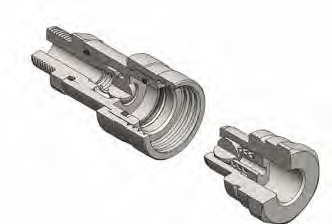 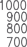 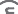 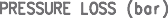 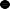 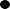 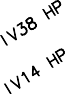 O-ring in Nitrile 90 shore, size 3/8 with PTFE anti-extrusion ringBall valves for tight seal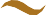 SIZE DIAGRAMFEMALE	MALEIVHP 10,000 psi NPT Thread Thread-to-Connect High Pressure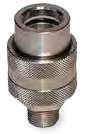 I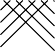 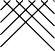 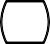 F-IV38HP	3/8Size 3/8 available in 316SS upon requestIVHP Series Accessories Metal and Plastic Caps  IVHP PLASTIC CAPS	CAP F. IV14HP BLACK PLASTIC 	CAP M. IV14HP BLACK PLASTIC	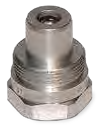 Nipple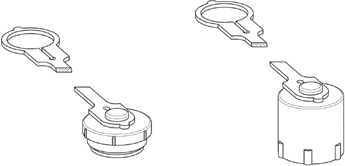 Female PlugCarbon SteelMale CapCarbon Steel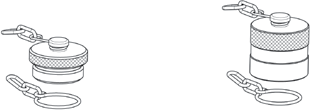 PRESSURE DROPThe A-HP Flat Face High Pressure Series Coupler offers a simple yet highly effective, patented safety system toprevent accidental disconnection, makingit the solution for high-pressure leak- free applications. This patented sleeve system automatically rotates the sleevewhen connected, engaging the safety lock mechanism. To disconnect, the coupler sleeve must be turned and aligned between the release notch and locking pin.FEATURESSize range: 1/8” thru 3/8”Port options: NPT, BSPWorking pressure: 700-720 bar/10,000 psiLocking sleeve eliminates accidental disconnectionFlat face design limits leakage and contamination of hydraulic circuit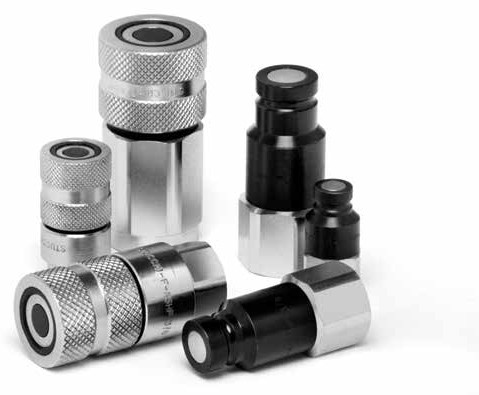 APPLICATIONSHigh-pressure, leak-free requirementsMobile constructionEmergency cutting tools, hydraulic wrenches, tools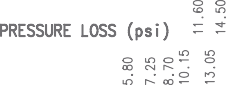 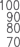 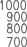 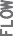 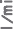 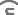 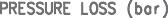 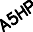 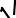 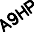 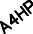 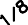 OIL = ISO VG32, TEMP = 40C, VISCOSITY = 28.8-35.2 MM²/SPERFORMANCEAutomatic safety lock to prevent accidental disconnection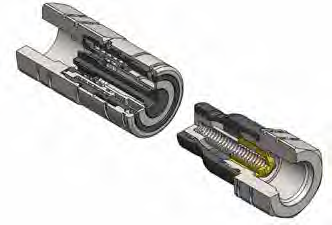 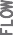 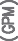 * Spillage is an indicative value of the fluid loss per couple-uncouple cycle.SIZE DIAGRAMFEMALE	MALEA-HP NPT ThreadF. A4 HP 1/8 NPT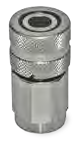 F. A5 HP 1/4 NPT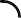 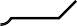 IF. A5 HP 3/8 NPTF. A9 HP 3/8 NPTF. A9 HP 1/2 NPTF. A5HP 1/8 NPT EXTM. A5HP 1/4 NPT EXTCoupler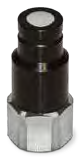 NipplePRESSURE DROPThe VU / VUZ Series Check Valves are used in any type of hydraulic circuit, and have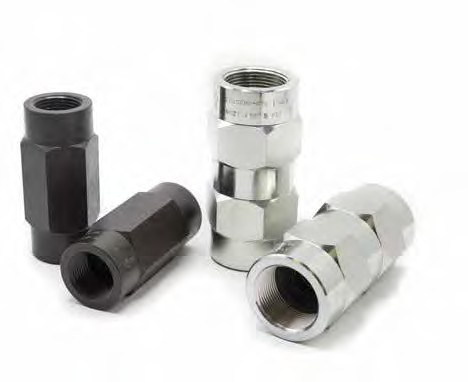 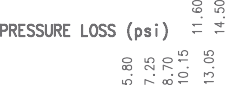 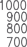 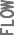 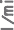 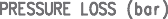 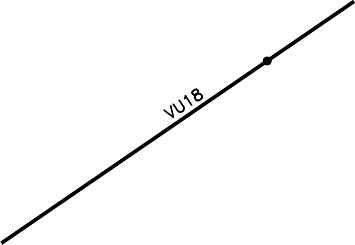 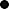 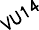 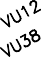 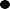 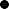 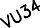 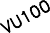 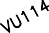 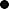 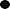 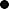 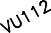 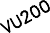 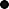 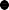 a safe, compact design suitable for any hydraulic application using non-corrosive liquids. The VU size range includes two different standard openings at 5 to 65 psi. The VU series can also be used as a pressure sequence valve by adjusting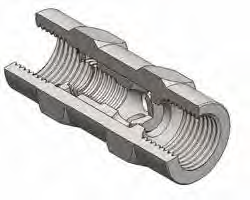 the internal spring loading to the required cracking point, according to the valve size.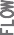 FEATURESSize range: 1/4” thru 2”Port options: NPT, SAE, BSPMaterial: steel with black phosphate; zinc plating available upon requestClosing spring: C72 materialStandard crack: 5 psi and 65 psi; various crack pressures optionalCentral exhausting hole optionStandard SAE and NPT threadsAPPLICATIONSAny type of hydraulic circuitAny hydraulic application using non-corrosive liquidsAs pressure sequence valve, by adjusting the internal spring loading to the required cracking point according to valve sizeOIL = ISO VG32, TEMP = 40C, VISCOSITY = 28.8-35.2 MM²/SPERFORMANCETemperature range: from -20 ºC (-4 ºF) to 120 ºC (248 ºF)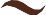 SIZE DIAGRAMVU NPT and SAE ThreadD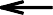 VU 18	1/8	14.0	0.55	44.0	1.73	16.2	0.64	0.038	0.08VU 14	1/4	19.0	0.75	60.0	2.36	21.9	0.86	0.090	0.20VU 38	3/8	24.0	0.94	70.0	2.76	27.7	1.09	0.185	0.41VU 12	1/2	30.0	1.18	77.0	3.03	34.6	1.36	0.303	0.67VU 34	3/4	36.0	1.42	90.0	3.54	41.6	1.64	0.499	1.10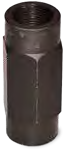   VU SAE THREAD	VU 14 SAE	7/16-20UNF	19.0	0.75	60.0	2.36	21.9	0.86	0.100	0.22VU 38 SAE	9/16-18UNF	24.0	0.94	70.0	2.76	27.7	1.09	0.192	0.42VU 12 SAE	3/4-16UNF	30.0	1.18	77.0	3.03	34.6	1.36	0.315	0.69VU 34 SAE	1-1/16-12UN	36.0	1.42	94.0	3.70	41.6	1.64	0.490	1.08VU 100 SAE	1-5/16-12UN	45.0	1.77	106.0	4.17	52.0	2.05	0.870	1.92VU 114 SAE	1-5/8-12UN	55.0	2.17	125.0	4.92	63.5	2.50	1.486	3.28VU NPT Thread*Available upon special request	**Female X Male NPT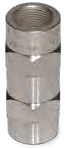 SIZE DIAGRAMThe VUX Series Check Valves are used in any type of hydraulic circuit, and have a safe, compact design suitable for any hydraulic application using non-corrosive liquids. The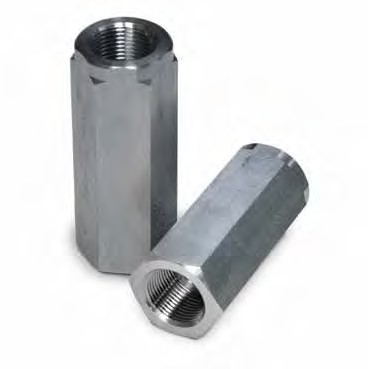 VUX size range is offered at a standard	Dopening of 7.5 psi. The VUX series can also be used as a pressure sequence valve by adjusting the internal spring loading to thenon-corrosive liquidsStandard crack: 7.5 psiClosing spring: AISI 316 stainless steel; check valve: AISI 630 stainless steelthe internal spring loading to the required cracking point according to valve sizePRESSURE DROP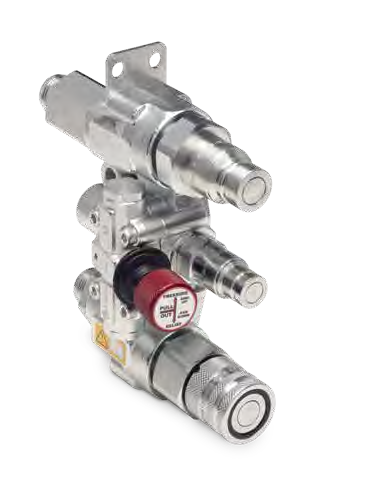 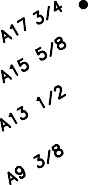 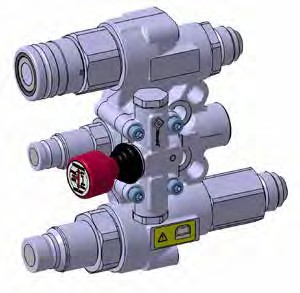 FEATURESSize range: 1/2” thru 3/4”Interchangeable with ISO 16028 parts: couplings size 1/2, 5/8, and 3/4 inch, and drain line size 3/8 or 1/2 inch maleThreads available: 3/4 JIC for pressure lines, 3/8 SAE for drain line, others on requestFlat face push-to-connect couplingsConnection/disconnection with residual pressure, after draining the pressure with the knobCr(III) zinc plated surface, seals: NBR or POM, anti-extrusion rings: PTFEAPPLICATIONSMobile construction equipmentSkid steersExcavators and mini-excavatorsOIL = ISO VG32, TEMP = 40C, VISCOSITY = 28.8-35.2 MM²/SPERFORMANCE* Spillage is an indicative value of the fluid loss per couple-uncouple cycle.SIZE DIAGRAM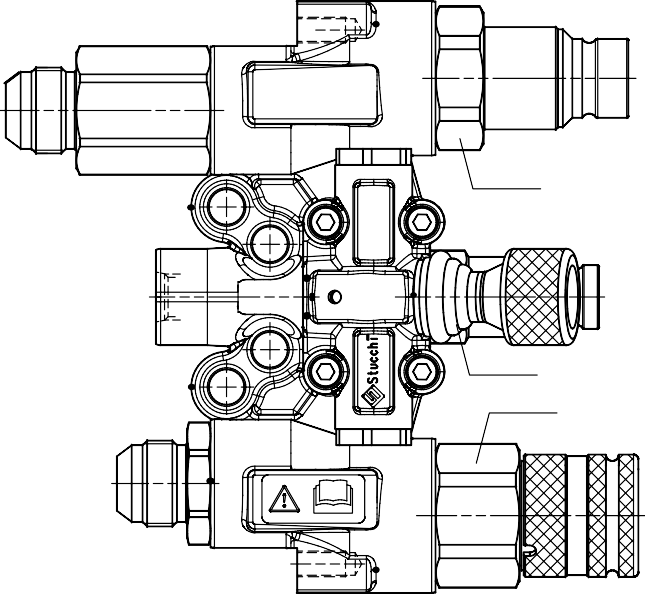 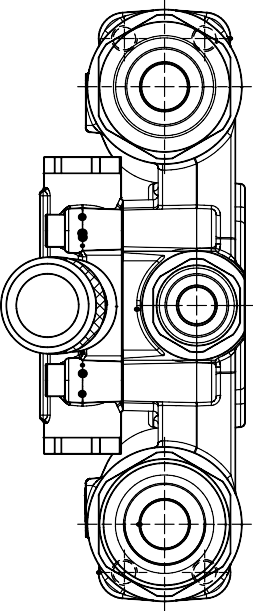 How to Operate the Pressure Relief Valve on the Saturn Block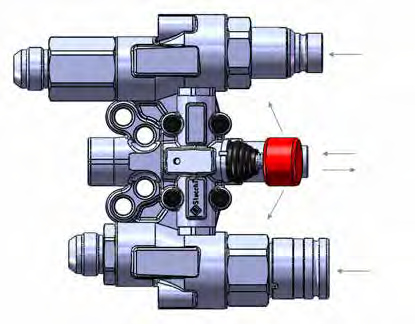 Pull out red knob on pressure relief valvePull red knob up/down to relieve pressureRelease red knob, allowing it return to starting positionInsert coupler/nipple into the Saturn BlockREPLACEMENT PARTS LISTORDER CODES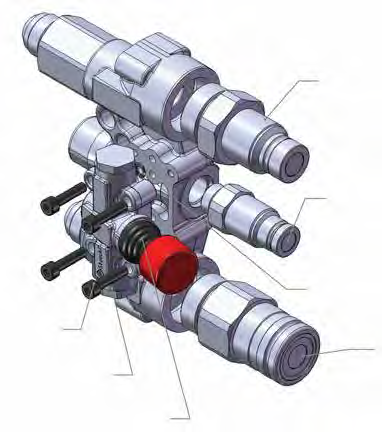    500000269 O-RING (4 REQ'D) * Use "R" suffix to reverse positions of coupler and nipple in the Saturn Block.	* Use "R" suffix to reverse positions of coupler and nipple in the Saturn Block.Our Custom Plate Couplers are designed to your exact specifications and to meet your needs, whether you are refurbishing your entire plant or simply replacing legacy couplers. Eliminate crossing of lines, expensive leaks and downtime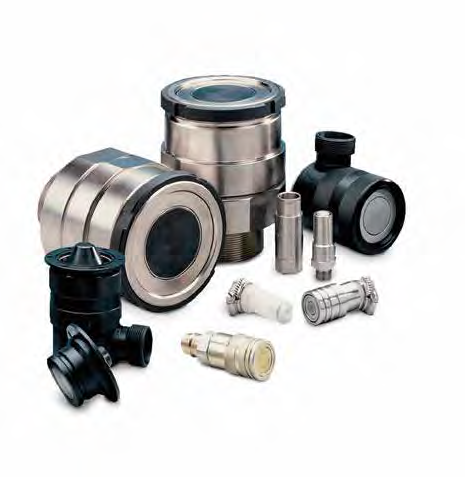 with custom plate couplers that perform consistently in rigorous environments.Specialty Couplers Stucchi Exclusive  FIRG SON	FEATURESSize range: 3/8” thru 2 1/2”Port options: JIC, SAE, DIN, ORFS, SAE, BSPFlat face couplingsRobust, compact constructionEasy to handleAPPLICATIONSIndustrial automation platesThe FIRG / ISO A Series Adapter provides dimensional compatibility between old and new equipment by adapting imperial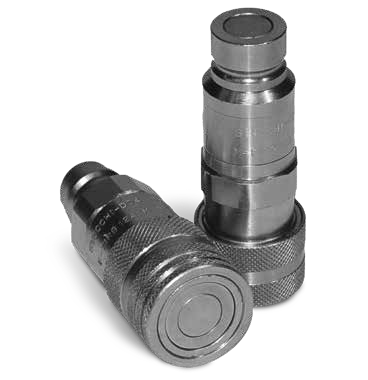 nominal size to ISO metric size in a flat face coupler. This avoids changing mismatched couplers, saving time and resources. These bidirectional flow adapters are ideal in systems with high pressure that require reliable and leak-free coupling.Adapter Couplers Flat Face/ISO A | 8036-Adapter1/2 FEMALE FLAT FACE / 1/2 MALE ISO A 	1/2 MALE FLAT FACE / 1/2 FEMALE ISO A	F. FIRG 12A M. BIR12 	M. FIRG 12A F. BIR12	F. FIRG12A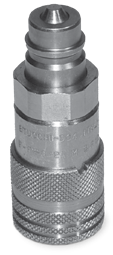 M. BIR12M. FIRG12A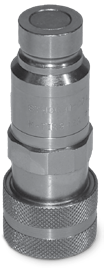 F. BIR12FEATURESSize range: 1/2”Working pressure: 250 bar/3750 psiProvides compatibility between old and new equipmentAvoids changing mismatched couplersBidirectional flowAPPLICATIONSWherever several "generations" of equipment existHigh-pressure situations that require reliable, leak-free connectionThe following interchange guide lists the most popular interchanges Stucchi, Inc. offers.Please contact a customer service representative for items not listed in this guide.ORDER CODE	STUCCHI	AEROQUIP	FASTER	HANSEN	PARKER	DIXON	SAFEWAY	SNAP-TITEISO 16028PAGE 23INTERCHANGEABLE FEMALE / SOCKETProduct OfferingIncludes: 1 1/4, 1 1/2, 2 	800801000		F. FIRG 14 NPT	FD89-1001-04-04		2FFI-14-NPT-F		6FFS25	FEM-251-4FP		2HGF2	FFE495-2	74C 4-4F 800801004		F. FIRG 38 NPT	FD49-1001-06-06	2FFN-38-NPT-F	10FFS37		FF-371-6FP	3HGF3 / 3HTF3	FFE495-3	74C-6-6F800801002	F. FIRG 12 NPT	FD49-1001-08-06	2FFN-38-12-NPT-F	10FFS50	FF-371-8FP	3HGF4 / 3HTF4	FFE495-3-8	74C-6-8F800801006	F. FIRG 12A NPT	FD89-1001-08-08	2FFI-12-NPT-F	12FFS50	FEM-501-8FP	4HGF4 / 4HTF4	FFE495-4	74C 8-8F800801008	F. FIRG 34 NPT	FD89-1001-12-08	2FFI-12-34-NPT-F	12FFS75	4HTF6	FFE495-4-3/4	74C 8-12F800801010	F. FIRG 34B NPT	FD89-1001-12-12	2FFI-58-34-NPT-F	16FFS75	5HTF6	74C10-12F800801020	F. FIRG 34A NPT	2FFI-34-NPT-F	19FFS75	FEM-751-12FP	6HTF6	FFE-495-6	74C12-12F800801012	F. FIRG 100 NPT	FD89-1001-16-16	2FFI-34-1-NPT-F	19FFS100	6HTF8	FFE-495-6-1	74C12-16F800801014	F. FIRG 1 1/4 NPT	FD89-1001-20-20	25FFS125	8HTF10	FFE495-8-114	74C16-20F800801016	F. FIRG 1 1/2 NPT	FD89-1001-24-24	FFI 112 NPT-F	12HGF12800801018	F. FIRG 200 NPT	FD89-1001-32-32	2FFI2-NPT-F	16HGF16PAGE 23	MALE / NIPPLE800801001	M. FIRG 14 NPT	FD89-1002-04-04	2FFI-14-NPT-M	6FFP25	FEM-252-4FP	HG2F2	FFE491-2	74N 4-4F800801005	M. FIRG 38 NPT	FD49-1002-06-06	2FFN-38-NPT-M	10FFP37	FF-372-6FP	HG3F3 / HT3F3	FFE491-3	74N-6-6F800801003	M. FIRG 12 NPT	FD49-1002-08-06	2FFN-38-12-NPT-M	10FFP50	FF-372-8FP	HG3F4 / HT3F4	FFE491-3-8	74N-6-8F800801007	M. FIRG 12A NPT	FD89-1002-08-08	2FFI-12-NPT-M	12FFP50	FEM-502-8FP	HG4F4 / HT4F4	FFE491-4	74N 8-8F800801009	M. FIRG 34 NPT	FD89-1002-12-08	2FFI-12-34-NPT-M	12FFP75	HT4F6	FFE491-4-3/4	74N 8-12F800801011	M. FIRG 34B NPT	FD89-1002-12-12	FFI-58-34-NPT-M	16FFP75	HG5F6 / HT5F6	74N10-12F800801021	M. FIRG 34A NPT	FFI-34-NPT-M	19FFP75	FEM-752-12FP	HT8F6	FFE-491-6	74N12-12F800801013	M. FIRG 100 NPT	FD89-1002-16-16	FFI-34-1-NPT-M	19FFP100	HT8F8	FFE-491-6-1	74N12-16F800801015	M. FIRG 1 1/4 NPT	FD89-1002-20-20	25FFP125	HT8F10	FFE-491-8-114	74N16-20F800801017	M. FIRG 1 1/2 NPT	FD89-1002-24-24	FFI 112 NPT M	HG12F12800801019	M. FIRG 200 NPT	FD89-1002-32-32	FFI 2 NPT M	HG16F16ISO 16028PAGE 23INTERCHANGEABLE FEMALE / SOCKET316 STAINLESS steelPAGE 92	MALE / NIPPLE804601101	M. IRBX 18 NPT	H1F1-S	SS-101-1804601103	M. IRBX 14 NPT	FD45-1004-04-04	HNV-14-NPT-M-2	ML2-K16	SSH2-63	H2F2-S	SS-101-2	S72N4-4804601105	M. IRBX 38 NPT	FD45-1004-06-06	HNV-38-NPT-M-2	ML3-K21	SSH3-63	H3F3-S	SS-101-3	S72N6-6804601107	M. IRBX 12 NPT	FD45-1004-08-10	HNV-12-NPT-M-2	ML4-K26	SSH4-63	H4F4-S	SS-101-4	S72N8-8804601109	M. IRBX 34 NPT	FD45-1004-12-12	HNV-34-NPT-M-2	ML6-K31	SSH6-63	H6F6-S	SS-101-6	S72N12-12804601111	M. IRBX 100 NPT	FD45-1004-16-16	HNV-1-NPT-M-2	ML8-K36	SSH8-63	H8F8-S	SS-101-8	S72N16-16 ISO B BRASS800804000	F. FIRG 14 3/8 SAE	FD89-1005-06-04	2FFI-14-38-SAE-F	FEM-251-6FO	FFE495-2-6	74C 4-6EF800804002	F. FIRG 38 1/2 SAE	FD89-1005-08-06	2FFI-38-12-SAE-F	FEM-371-8FO	3 HTOF4	FFE495-3-8	74C-6-8EF800804004	F. FIRG 12 5/8 SAE	FD89-1005-10-06800804006	F. FIRG 12A 5/8 SAE	FD89-1005-10-08	4HTOF5	74C-8-10EF800804008	F. FIRG 34D SAE	FD89-1005-12-08	2FFI-12-34-SAE-F	12FFS106UN  FEM-501-12FO	4HTOF6	FFE495-4-12	74C-8-12EF800804010	F. FIRG 34B SAE	FD89-1005-12-12	2FFI-58-34-SAE-F	FEM-621-12FO	5HTOF6	74C-10-12EF800804020	F. FIRG 34A SAE	2FFI 34-34-SAE-F	FEM-751-12FO	6HTOF6	74C12-12EF800804012	F. FIRG 100 SAE	FD89-1005-16-16	2FFI 34-1-SAE-F	6HTOF8	FFE-495-6-16	74C12-16EFPAGE 23	MALE / NIPPLE800804001	M. FIRG 14 3/8 SAE	FD89-1004-06-04	2FFI-14-38-SAE-M	FEM-252-6FO	FFE491-2-6	74N 4-6EF800804003	M. FIRG 38 1/2 SAE	FD89-1004-08-06	2FFI-38-12-SAE-M	FEM-372-8FO	HT3OF4	FFE491-3-8	74N-6-8EF800804005	M. FIRG 12 5/8 SAE	FD89-1004-10-06800804007	M. FIRG 12A 5/8 SAE	FD89-1004-10-08	HT4OF5	74N-8-10EF800804009	M. FIRG 34 SAE	FD89-1004-12-08	2FFI-12-34-SAE-M	12FFP106UN  FEM-502-12FO	HT4OF6	FFE491-4-12	74N-8-12EF800804011	M. FIRG 34B SAE	FD89-1004-12-12	FFI-58-34-SAE-M	FEM-622-12FO	HT5OF6	74N-10-12EF800804021	M. FIRG 34A SAE	FFI 34-34-SAE-M	FEM-752-12FO	HT6OF6	74N12-12EF800804013	M. FIRG 100 SAE	FD89-1004-16-16	FFI 34-1-SAE-M	HT6OF8	FFE-491-6-16	74N12-16EFISO 16028PAGE 13	INTERCHANGEABLE FEMALE / SOCKET801301002	F. A4 1/8 NPT801301004	F. A7 1/4 NPT	FD99-1001-04-04	2FFI-14-NPT-F	6FFS25	FEM-251-4FP	FFE495-2	74C4-4F801301006	F. A9 3/8 NPT	FD99-1001-06-06	2FFN-38-NPT-F	10FFS37	FEM-371-6FP	3HTF3	FFE495-3	74C6-6F801301008	F. A9 1/2 NPT	FD99-1001-08-06	2FFN-38-12-NPT-F	10FFS50	3HTF4	FFE495-3-8	74C6-8F801301010	F. A13D 1/2 NPT	FD99-1001-08-08	2FFI-12-NPT-F	12FFS50	FEM-501-8FP	4HTF4	FFE495-4	74C8-8F801301012	F. A13D 3/4 NPT	FD99-1001-12-08	2FFI-12-34-NPT-F	12FFS75	4HTF6	FFE495-4-3/4	74C8-12F801301014	F. A15 3/4 NPT	FD99-1001-12-12	2FFI-58-34-NPT-F	16FFS75	5HTF6	74C10-12F801301000	F. A17 1 NPT	FD99-1001-16-16	2FF-34-1-NPT-F	19FFS100	6HTF8	FFE-495-6-1	74C12-16F801301030	F. A17 3/4 NPT	2FFI-34-NPT-F	19FFS75	FEM-751-12FP	6HTF6	FFE-495-6	74C12-12F801301028	F. A21 1 NPT	2FFI-1-NPT-F	FEM-1001-16FP	8HTF8	FFE-495-8	74C16-16F801301016	F. A21 1 1/4 NPT	25FFS125	8HTF10	FFE-495-8-114801301018	F. A30 1 1/2 NPT	12HTF10PAGE 13	MALE / NIPPLE801301003	M. A4 1/8 NPT801301023	M. A7 1/4 NPT	FD99-1002-04-04	2FFI-14-NPT-M	6FFP25	FEM-252-4FP	FFE491-2	74N4-4F801301005	M. A9 3/8 NPT	FD99-1002-06-06	FFN-38-NPT-MU	10FFP37	FEM-372-6FP	HT3F3	FFE491-3	74N6-6FThe following interchange guide lists the most popular interchanges Stucchi, Inc. offers.Please contact a customer service representative for items not listed in this guide.* FA Version needed to interchangeto interchange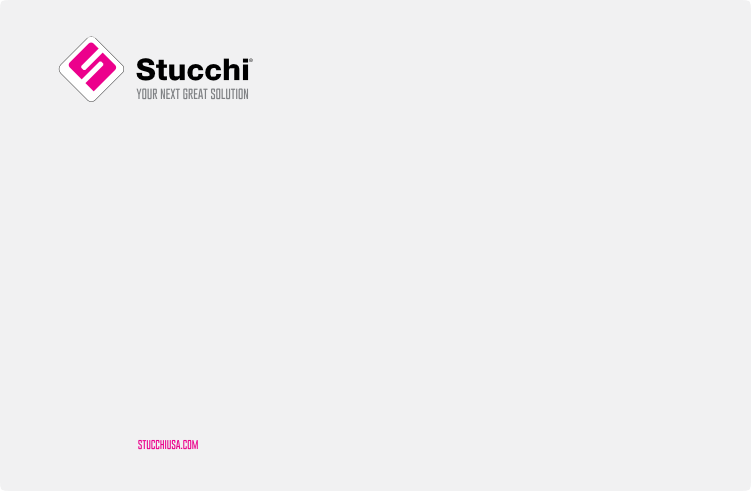 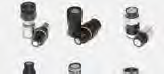 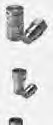 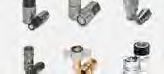 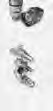 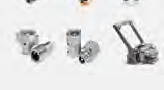 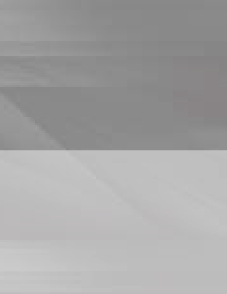 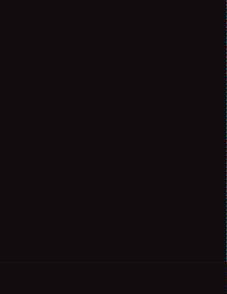 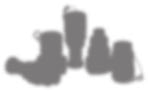 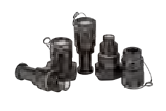 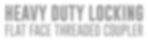 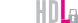 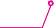 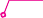 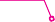 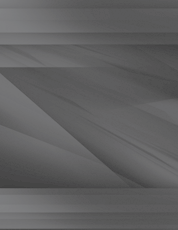 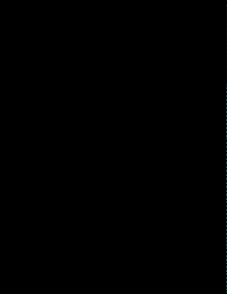 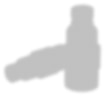 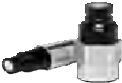 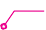 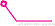 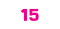 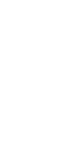 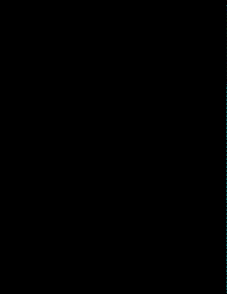 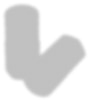 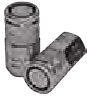 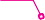 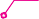 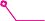 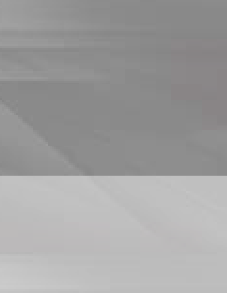 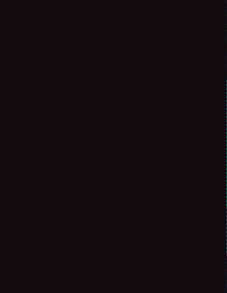 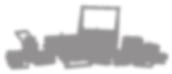 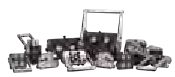 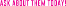 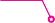 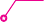 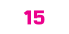 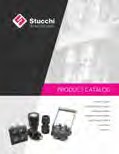 POP Counter Mat & Inserts (4)	Full Product Line Catalog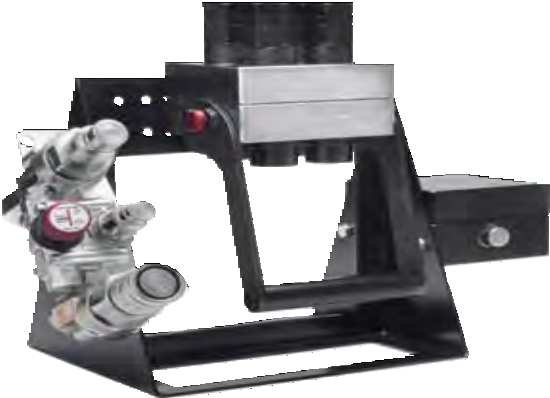 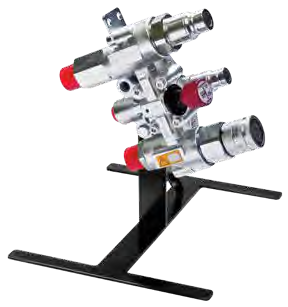 Multi-Coupling Plate & Saturn Block Display Unit	Saturn Block Display Unit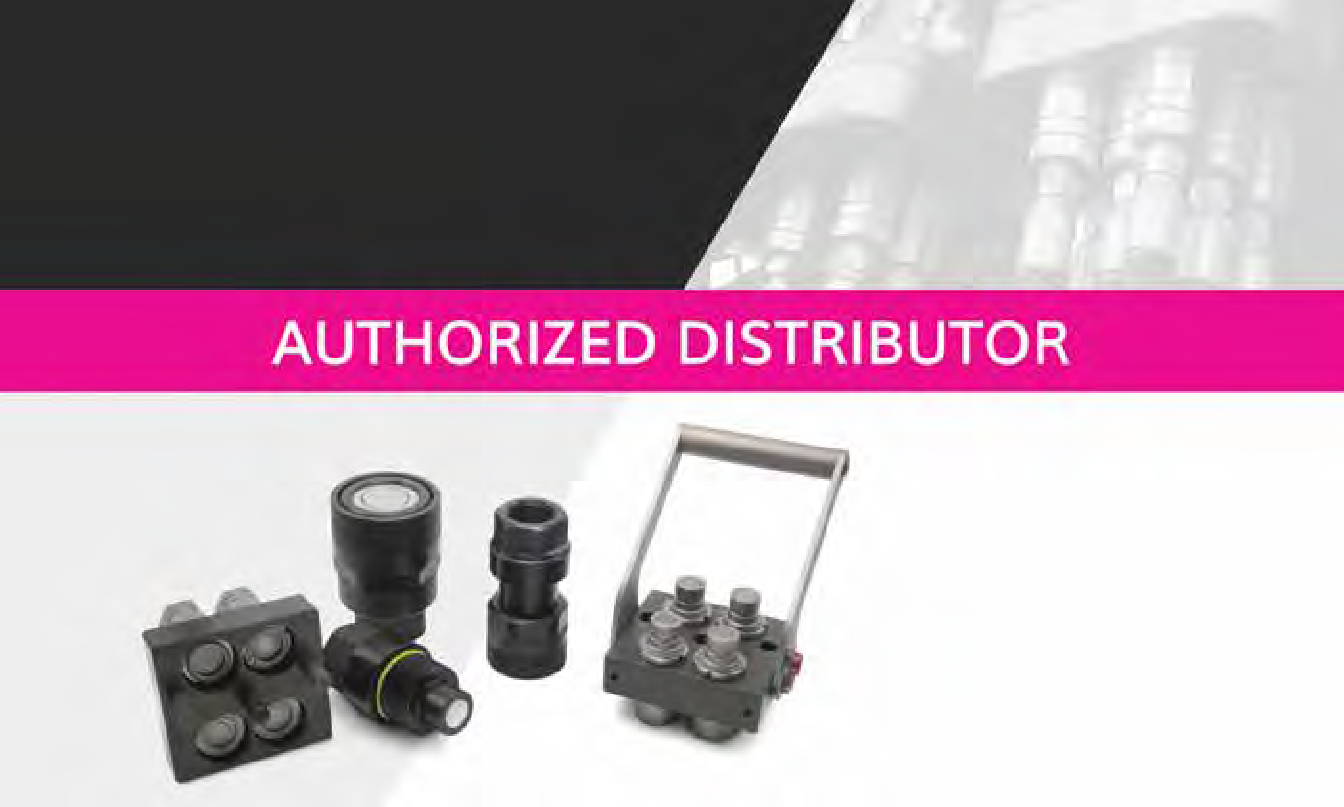 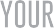 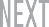 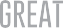 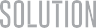 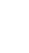 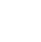 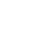 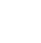 Sales & Marketing Materials Available Displays & Collateral 	MULTI-COUPLING PLATE & SATURN BLOCK DISPLAY UNIT	 SATURN BLOCK DISPLAY UNIT 	POP COUNTER MAT & INSERTS	 30x60 INCH CANVAS BANNER 	2018 FULL PRODUCT LINE CATALOG	30' x 60' Canvas Banner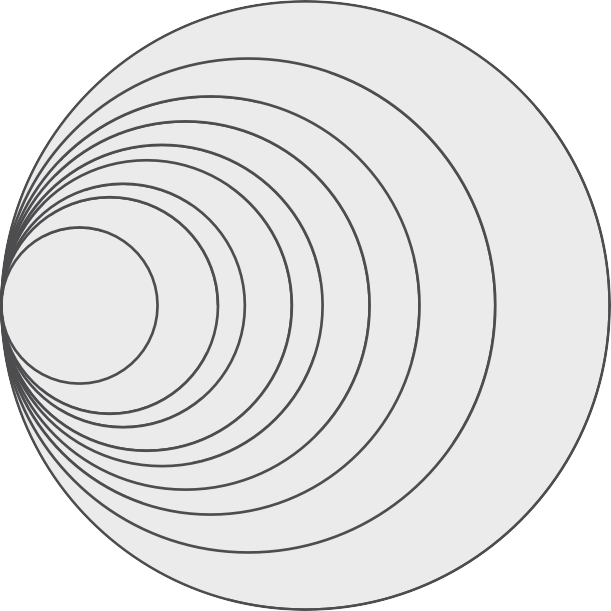 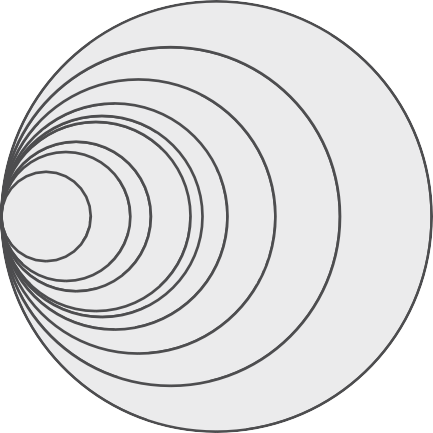 YOUR NEXT GREAT SOLUTIONHigh-quality hydraulic quick disconnect solutions, with a wealth of design, engineering, and fabrication experience, backed by the Stucchi promise.YOUR TIME-SAVING PARTNER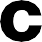 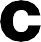 Prompt, reliable delivery from our U.S.-based inventory is an essential part of our business. Stucchi, Inc. is committed to carrying large inventory levels in North America to serve our customers’ needs promptly and efficiently.YOUR SOLUTION SOURCEWe’re here to help—with the tools, expertise and problem-solving skills to get you the proper solution as quickly as possible. We know couplers like no one else and combine a painstaking interest in our products with our eagerness to solve your problems. That’s why we also provide educational resources to help you succeed.Check out our coupler ID charts, resource documents, demonstration videos, and new image uploader tool—all designed to help you find the right solution—at stucchiusa.com.CUSTOM SOLUTIONSSometimes, you need a solution that is a little outside the box. When you are faced with a unique situation involving a non-standard configuration, an unusual end-use application, or other challenges, we have the custom solutions to meet your needs and keep things moving.MANY HYDRAULIC QUICK COUPLERS LOOK ALIKE ON THE OUTSIDE...but it’s what you can’t see, on the inside, that really matters—performance, ease of use, and overall reliability.These can vary greatly between brands. If you haven’t already, try Stucchi coupling products, compare usto your current suppliers, and see why Stucchi’s first-to-market connection solutions are the choice of leadingOEMs and distributors globally.Thank you for considering Stucchi as your supplier of choice—and as for our existing customers, we genuinely appreciate your continued support.VEP SERIESConnect / Disconnect Under High Residual PressureSize: 1/4, 3/8, 1/2, 3/4, 1, 1 1/4, 1 1/2, 2Thread: NPT, SAE, BSP, ORFS  44 VEPHD SERIESConnect / Disconnect Under High Residual PressureSize: 3/4, 1, 1 1/4, 1 1/2Thread: NPT, SAE, Flange Ports  50 VEPHDL SERIESConnect / Disconnect Under High Residual Pressure with Locking Pin Size: 1, 1 1/4, 1 1/2Thread: NPT, SAE, Flange Ports  56 VP SERIESConnect / Disconnect Under High Residual Pressure with Locking Sleeve Size: 1/4, 3/8, 1/2, 3/4, 1, 1 1/4, 1 1/2Thread: NPT, SAE, BSP, Flange Ports  60 MAX. OPERATING	BURST PRESSUREPRESSURE COUPLED	COUPLED	MALE	FEMALE	SPILLAGE*MAX. OPERATING	BURST PRESSUREPRESSURE COUPLED	COUPLED	MALE	FEMALE	SPILLAGE*MAX. OPERATING	BURST PRESSUREPRESSURE COUPLED	COUPLED	MALE	FEMALE	SPILLAGE*MAX. OPERATING	BURST PRESSUREPRESSURE COUPLED	COUPLED	MALE	FEMALE	SPILLAGE*MAX. OPERATING	BURST PRESSUREPRESSURE COUPLED	COUPLED	MALE	FEMALE	SPILLAGE*MAX. OPERATING	BURST PRESSUREPRESSURE COUPLED	COUPLED	MALE	FEMALE	SPILLAGE*MAX. OPERATING	BURST PRESSUREPRESSURE COUPLED	COUPLED	MALE	FEMALE	SPILLAGE*MAX. OPERATING	BURST PRESSUREPRESSURE COUPLED	COUPLED	MALE	FEMALE	SPILLAGE*MAX. OPERATING	BURST PRESSUREPRESSURE COUPLED	COUPLED	MALE	FEMALE	SPILLAGE*MAX. OPERATING	BURST PRESSUREPRESSURE COUPLED	COUPLED	MALE	FEMALE	SPILLAGE*MAX. OPERATING	BURST PRESSUREPRESSURE COUPLED	COUPLED	MALE	FEMALE	SPILLAGE*MAX. OPERATING	BURST PRESSUREPRESSURE COUPLED	COUPLED	MALE	FEMALE	SPILLAGE*DESCRIPTIONSIZEISO SIZEMPapsiMPapsiMPapsiMPapsimlA41/8-4260901261827012618270126182700.001A71/46.34260901261827012618270126182700.006A93/810.03550751001450010014500100145000.012A131/212.53347851001450010014500100145000.020A155/816.03347851001450010014500100145000.026A173/419.03347851001450010014500100145000.032A21125.03043508011600801160080116000.035A251 1/4-3043508011600801160080116000.170A301 1/2-2739158011600801160070101500.050A301 1/21 1/2mm65.065.0111.180.0132.4214.969.882.057.0kg1.6653.140A301 1/21 1/2inch2.562.564.373.155.218.462.753.232.24lb3.676.92PART	BODY SIZE	PORT SIZE	THREAD TYPE	ORDER CODE	PART DESCRIPTION A PREMIER ORFS THREADPART	BODY SIZE	PORT SIZE	THREAD TYPE	ORDER CODE	PART DESCRIPTION A PREMIER ORFS THREADPART	BODY SIZE	PORT SIZE	THREAD TYPE	ORDER CODE	PART DESCRIPTION A PREMIER ORFS THREADPART	BODY SIZE	PORT SIZE	THREAD TYPE	ORDER CODE	PART DESCRIPTION A PREMIER ORFS THREADPART	BODY SIZE	PORT SIZE	THREAD TYPE	ORDER CODE	PART DESCRIPTION A PREMIER ORFS THREADPART	BODY SIZE	PORT SIZE	THREAD TYPE	ORDER CODE	PART DESCRIPTION A PREMIER ORFS THREADPARTA PREMIER SAEBODY SIZE	PORT SIZE	THREAD TYPE	ORDER CODE	PART DESCRIPTION THREADBODY SIZE	PORT SIZE	THREAD TYPE	ORDER CODE	PART DESCRIPTION THREADBODY SIZE	PORT SIZE	THREAD TYPE	ORDER CODE	PART DESCRIPTION THREADBODY SIZE	PORT SIZE	THREAD TYPE	ORDER CODE	PART DESCRIPTION THREADBODY SIZE	PORT SIZE	THREAD TYPE	ORDER CODE	PART DESCRIPTION THREADCOUPLER3/83/8ORFS801313012F. A9 3/8 ORFSCOUPLER1/81/8SAE801304002F. A4 3/16 SAENIPPLE3/83/8ORFS801313013M. A9 3/8 ORFSNIPPLE1/81/8SAE801304003M. A4 3/16 SAECOUPLER3/83/8ORFS BULKHEAD801313014F. A9 3/8 ORFS BHCOUPLER1/43/8SAE801304004F. A7 3/8 SAENIPPLE3/83/8ORFS BULKHEAD801313015M. A9 3/8 ORFS BHNIPPLE1/43/8SAE801304017M. A7 3/8 SAECOUPLER1/21/2ORFS801313016F. A13 1/2 ORFSCOUPLER3/83/8SAE801304006F. A9 3/8 SAENIPPLE1/21/2ORFS801313017M. A13 1/2 ORFSNIPPLE3/83/8SAE801304005M. A9 3/8 SAECOUPLER1/21/2ORFS BULKHEAD801313018F. A13 1/2 ORFS BHCOUPLER3/81/2SAE801304008F. A9 1/2 SAENIPPLE1/21/2ORFS BULKHEAD801313019M. A13 1/2 ORFS BHNIPPLE3/81/2SAE801304007M. A9 1/2 SAECOUPLER1/25/8ORFS BULKHEAD803313000F. A13D 5/8 ORFS BH 33COUPLER3/85/8SAE801304030F. A9 5/8 SAENIPPLE1/25/8ORFS BULKHEAD801313001M. A13 5/8 ORFS BH 33NIPPLE3/85/8SAE801304031M. A9 5/8 SAECOUPLER1/25/8ORFS BULKHEAD803313006F. A13 5/8 ORFS BHCOUPLER1/21/2SAE803304004F. A13D 1/2 SAENIPPLE1/25/8ORFS BULKHEAD801313029M. A13 5/8 ORFS BHNIPPLE1/21/2SAE801304035M. A13 1/2 SAECOUPLER	1/2	3/4	ORFS BULKHEAD	803313002	F. A13D 3/4 ORFS BH	Nipple	COUPLERCOUPLER	1/2	3/4	ORFS BULKHEAD	803313002	F. A13D 3/4 ORFS BH	Nipple	COUPLERCOUPLER	1/2	3/4	ORFS BULKHEAD	803313002	F. A13D 3/4 ORFS BH	Nipple	COUPLERCOUPLER	1/2	3/4	ORFS BULKHEAD	803313002	F. A13D 3/4 ORFS BH	Nipple	COUPLERCOUPLER	1/2	3/4	ORFS BULKHEAD	803313002	F. A13D 3/4 ORFS BH	Nipple	COUPLERCOUPLER	1/2	3/4	ORFS BULKHEAD	803313002	F. A13D 3/4 ORFS BH	Nipple	COUPLERCOUPLER	1/2	3/4	ORFS BULKHEAD	803313002	F. A13D 3/4 ORFS BH	Nipple	COUPLERCOUPLER	1/2	3/4	ORFS BULKHEAD	803313002	F. A13D 3/4 ORFS BH	Nipple	COUPLER1/25/8SAE801304024F. A13D 5/8 SAENIPPLE1/23/4ORFS BULKHEAD801313005M. A13 3/4 ORFS BHNIPPLENIPPLE1/25/8SAE801304025M. A13 5/8 SAECOUPLER1/21ORFS BULKHEAD803313004F. A13D 1 ORFS BHCOUPLERCOUPLER1/23/4SAE801304010F. A13D 3/4 SAENIPPLE1/21ORFS BULKHEAD801313007M. A13 1 ORFS BHNIPPLENIPPLE1/23/4SAE801304009M. A13 3/4 SAECOUPLER5/83/4ORFS801313020F. A15 3/4 ORFSCOUPLERCOUPLER5/83/4SAE801304012F. A15 3/4 SAENIPPLE5/83/4ORFS801313021M. A15 3/4 ORFSNIPPLENIPPLE5/83/4SAE801304011M. A15 3/4 SAECOUPLER5/83/4ORFS BULKHEAD801313022F. A15 3/4 ORFS BHCOUPLERCOUPLER3/43/4SAE801304028F. A17 3/4 SAENIPPLE5/83/4ORFS BULKHEAD801313023M. A15 3/4 ORFS BHNIPPLENIPPLE3/43/4SAE801304029M. A17 3/4 SAECOUPLER3/41ORFS BULKHEAD801313008F. A17 1 ORFS BHCOUPLERCOUPLER3/41SAE801304000F. A17 1 SAENIPPLE3/41ORFS BULKHEAD801313009M. A17 1 ORFS BHNIPPLENIPPLE3/41SAE801304001M. A17 1 SAECOUPLER3/41ORFS801313010F. A17 1 ORFSCOUPLERCOUPLER11SAE801304038F. A21 1 SAENIPPLE3/41ORFS801313011M. A17 1 ORFSCoupler	NIPPLE	1	1	SAE	801304039	M. A21 1 SAECoupler	NIPPLE	1	1	SAE	801304039	M. A21 1 SAECoupler	NIPPLE	1	1	SAE	801304039	M. A21 1 SAECoupler	NIPPLE	1	1	SAE	801304039	M. A21 1 SAECoupler	NIPPLE	1	1	SAE	801304039	M. A21 1 SAECoupler	NIPPLE	1	1	SAE	801304039	M. A21 1 SAECoupler	NIPPLE	1	1	SAE	801304039	M. A21 1 SAECOUPLER11 1/4ORFS801313024F. A21 1 1/4 ORFSCOUPLERCOUPLER11 1/4SAE801304014F. A21 1 1/4 SAENIPPLE11 1/4ORFS801313025M. A21 1 1/4 ORFSNIPPLENIPPLE11 1/4SAE801304013M. A21 1 1/4 SAECOUPLER11 1/4ORFS BULKHEAD801313026F. A21 1 1/4 ORFS BHCOUPLERCOUPLER1 1/41 1/4SAE801304042F. A25 1 1/4 SAENIPPLE11 1/4ORFS BULKHEAD801313027M. A21 1 1/4 ORFS BHNIPPLENIPPLE1 1/41 1/4SAE801304043M. A25 1 1/4 SAECOUPLERCOUPLER1 1/21 1/2SAE801304016F. A30 1 1/2 SAEA Premier Series Accessories Coupler Dust Cap | Nipple Dust Cap	NIPPLEA Premier Series Accessories Coupler Dust Cap | Nipple Dust Cap	NIPPLEA Premier Series Accessories Coupler Dust Cap | Nipple Dust Cap	NIPPLEA Premier Series Accessories Coupler Dust Cap | Nipple Dust Cap	NIPPLEA Premier Series Accessories Coupler Dust Cap | Nipple Dust Cap	NIPPLEA Premier Series Accessories Coupler Dust Cap | Nipple Dust Cap	NIPPLEA Premier Series Accessories Coupler Dust Cap | Nipple Dust Cap	NIPPLEA Premier Series Accessories Coupler Dust Cap | Nipple Dust Cap	NIPPLE1 1/21 1/2SAE801304015M. A30 1 1/2 SAEFemale CapPARTBODY SIZEPORT SIZETHREAD TYPEORDER CODEPART DESCRIPTIONPART DESCRIPTIONPART DESCRIPTIONA PREMIER MALE SAE THREADA PREMIER MALE SAE THREADA PREMIER MALE SAE THREADA PREMIER MALE SAE THREADA PREMIER MALE SAE THREADA PREMIER MALE SAE THREADA PREMIER MALE SAE THREADA PREMIER MALE SAE THREADA PREMIER MALE SAE THREADCOUPLERCOUPLER3/83/8MALE SAE803704004F. A9 3/8 T30 SAE EXTF. A9 3/8 T30 SAE EXTF. A9 3/8 T30 SAE EXTNIPPLENIPPLE3/83/8MALE SAE801304037 	M. A9 3/8 SAE EXT	 	M. A9 3/8 SAE EXT	 	M. A9 3/8 SAE EXT	COUPLERCOUPLER3/81/2MALE SAE803704006F. A9 1/2 T30 SAE EXTF. A9 1/2 T30 SAE EXTF. A9 1/2 T30 SAE EXTCOUPLERCOUPLER3/81/2MALE SAE801304032 	F. A9 1/2 SAE EXT	 	F. A9 1/2 SAE EXT	 	F. A9 1/2 SAE EXT	Male Cap	NIPPLEMale Cap	NIPPLE3/81/2MALE SAE801304033M. A9 1/2 SAE EXTM. A9 1/2 SAE EXTM. A9 1/2 SAE EXT  A PREMIER FEMALE NPT THREAD	  A PREMIER FEMALE NPT THREAD	  A PREMIER FEMALE NPT THREAD	  A PREMIER FEMALE NPT THREAD	  A PREMIER FEMALE NPT THREAD	  A PREMIER FEMALE NPT THREAD	  A PREMIER FEMALE NPT THREAD	  A PREMIER FEMALE NPT THREAD	  A PREMIER FEMALE NPT THREAD	Additional colors available	COUPLER*Additional colors available	COUPLER*3/83/8FEMALE NPT803601000F. FIRG 3/8 T30 NPTupon request	COUPLER*upon request	COUPLER*3/81/2FEMALE NPT803601002 	F. FIRG 1/2 T30 NPT	CouplerNippleCOUPLER1/43/8SAE800804000F. FIRG 14 3/8 SAENIPPLE1/43/8SAE800804001M. FIRG 14 3/8 SAECOUPLER3/81/2SAE800804002F. FIRG 38 1/2 SAENIPPLE3/81/2SAE800804003M. FIRG 38 1/2 SAECOUPLER3/85/8SAE800804004F. FIRG 12 5/8 SAENIPPLE3/85/8SAE800804005M. FIRG 12 5/8 SAECOUPLER1/25/8SAE800804006F. FIRG 12A 5/8 SAENIPPLE1/25/8SAE800804007M. FIRG 12A 5/8 SAECOUPLER1/23/4SAE800804008F. FIRG 34D SAENIPPLE1/23/4SAE800804009M. FIRG 34 SAECOUPLER5/83/4SAE800804010F. FIRG 34BD SAENIPPLE5/83/4SAE800804011M. FIRG 34B SAECOUPLER3/43/4SAE800804020F. FIRG 34A SAENIPPLE3/43/4SAE800804021M. FIRG 34A SAECOUPLER3/41SAE800804012F. FIRG 100 SAENIPPLE3/41SAE800804013M. FIRG 100 SAECOUPLER11 1/4SAE800804014F. FIRG 1 1/4 SAENIPPLE11 1/4SAE800804015M. FIRG 1 1/4 SAECOUPLER1 1/21 1/2SAE800804016F. FIRG 1 1/2 SAENIPPLE1 1/21 1/2SAE800804017M. FIRG 1 1/2 SAECOUPLER22SAE800804018F. FIRG 200 SAENIPPLE22SAE800804019M. FIRG 200 SAEMAX. OPERATING PRESSURE	BURST PRESSURE	MAX. RESIDUALPRESSURE DURINGCOUPLED	MALE	COUPLED	MALE	CONNECTION	SPILLAGEMAX. OPERATING PRESSURE	BURST PRESSURE	MAX. RESIDUALPRESSURE DURINGCOUPLED	MALE	COUPLED	MALE	CONNECTION	SPILLAGEMAX. OPERATING PRESSURE	BURST PRESSURE	MAX. RESIDUALPRESSURE DURINGCOUPLED	MALE	COUPLED	MALE	CONNECTION	SPILLAGEMAX. OPERATING PRESSURE	BURST PRESSURE	MAX. RESIDUALPRESSURE DURINGCOUPLED	MALE	COUPLED	MALE	CONNECTION	SPILLAGEMAX. OPERATING PRESSURE	BURST PRESSURE	MAX. RESIDUALPRESSURE DURINGCOUPLED	MALE	COUPLED	MALE	CONNECTION	SPILLAGEMAX. OPERATING PRESSURE	BURST PRESSURE	MAX. RESIDUALPRESSURE DURINGCOUPLED	MALE	COUPLED	MALE	CONNECTION	SPILLAGEMAX. OPERATING PRESSURE	BURST PRESSURE	MAX. RESIDUALPRESSURE DURINGCOUPLED	MALE	COUPLED	MALE	CONNECTION	SPILLAGEMAX. OPERATING PRESSURE	BURST PRESSURE	MAX. RESIDUALPRESSURE DURINGCOUPLED	MALE	COUPLED	MALE	CONNECTION	SPILLAGEMAX. OPERATING PRESSURE	BURST PRESSURE	MAX. RESIDUALPRESSURE DURINGCOUPLED	MALE	COUPLED	MALE	CONNECTION	SPILLAGEMAX. OPERATING PRESSURE	BURST PRESSURE	MAX. RESIDUALPRESSURE DURINGCOUPLED	MALE	COUPLED	MALE	CONNECTION	SPILLAGEMAX. OPERATING PRESSURE	BURST PRESSURE	MAX. RESIDUALPRESSURE DURINGCOUPLED	MALE	COUPLED	MALE	CONNECTION	SPILLAGEMAX. OPERATING PRESSURE	BURST PRESSURE	MAX. RESIDUALPRESSURE DURINGCOUPLED	MALE	COUPLED	MALE	CONNECTION	SPILLAGEDESCRIPTIONMPapsiMPapsiMPapsiMPapsiMPapsimlAPM9355075355075100145001201740030435030APM13334785334785100145001201740030435030APM15334785334785120145001201740030435030APM17334785334785100145001201740025362525APM2130435030435080116001001450025362525APM3027391527391580116001001450020290020APM30 1-1/21 1/21 1/2mm70.0146.9(F+D)-28,675.857.0kg2.580APM30 1-1/21 1/21 1/2inch2.765.78(F+D)-1,1262.982.24lb5.690BODY SIZEPORT SIZEORDER CODE	DESCRIPTIONORDER CODE	DESCRIPTIONCOUPLER / FEMALE DUST CAPCOUPLER / FEMALE DUST CAPCOUPLER / FEMALE DUST CAPNIPPLE / MALE DUST CAPFIRG200Q22mm75.080.0123.8100.0156.6241.583.588.573.0kg2.2595.100FIRG200Q22inch2.953.154.873.946.179.513.293.482.87lb4.9811.24MAX. OPERATING	BURST PRESSUREPRESSURE COUPLED	COUPLED	MALE	FEMALE	SPILLAGE*MAX. OPERATING	BURST PRESSUREPRESSURE COUPLED	COUPLED	MALE	FEMALE	SPILLAGE*MAX. OPERATING	BURST PRESSUREPRESSURE COUPLED	COUPLED	MALE	FEMALE	SPILLAGE*MAX. OPERATING	BURST PRESSUREPRESSURE COUPLED	COUPLED	MALE	FEMALE	SPILLAGE*MAX. OPERATING	BURST PRESSUREPRESSURE COUPLED	COUPLED	MALE	FEMALE	SPILLAGE*MAX. OPERATING	BURST PRESSUREPRESSURE COUPLED	COUPLED	MALE	FEMALE	SPILLAGE*MAX. OPERATING	BURST PRESSUREPRESSURE COUPLED	COUPLED	MALE	FEMALE	SPILLAGE*MAX. OPERATING	BURST PRESSUREPRESSURE COUPLED	COUPLED	MALE	FEMALE	SPILLAGE*MAX. OPERATING	BURST PRESSUREPRESSURE COUPLED	COUPLED	MALE	FEMALE	SPILLAGE*MAX. OPERATING	BURST PRESSUREPRESSURE COUPLED	COUPLED	MALE	FEMALE	SPILLAGE*MAX. OPERATING	BURST PRESSUREPRESSURE COUPLED	COUPLED	MALE	FEMALE	SPILLAGE*MAX. OPERATING	BURST PRESSUREPRESSURE COUPLED	COUPLED	MALE	FEMALE	SPILLAGE*DESCRIPTIONSIZEISO SIZEMPapsiMPapsiMPapsiMPapsimlA93/810.03550751001450010014500100145000.012A131/212.53347851001450010014500100145000.020A155/816.03347851001450010014500100145000.026MAX. OPERATING	BURST PRESSUREPRESSURE COUPLED	COUPLED	MALE	FEMALE	SPILLAGE*MAX. OPERATING	BURST PRESSUREPRESSURE COUPLED	COUPLED	MALE	FEMALE	SPILLAGE*MAX. OPERATING	BURST PRESSUREPRESSURE COUPLED	COUPLED	MALE	FEMALE	SPILLAGE*MAX. OPERATING	BURST PRESSUREPRESSURE COUPLED	COUPLED	MALE	FEMALE	SPILLAGE*MAX. OPERATING	BURST PRESSUREPRESSURE COUPLED	COUPLED	MALE	FEMALE	SPILLAGE*MAX. OPERATING	BURST PRESSUREPRESSURE COUPLED	COUPLED	MALE	FEMALE	SPILLAGE*MAX. OPERATING	BURST PRESSUREPRESSURE COUPLED	COUPLED	MALE	FEMALE	SPILLAGE*MAX. OPERATING	BURST PRESSUREPRESSURE COUPLED	COUPLED	MALE	FEMALE	SPILLAGE*MAX. OPERATING	BURST PRESSUREPRESSURE COUPLED	COUPLED	MALE	FEMALE	SPILLAGE*MAX. OPERATING	BURST PRESSUREPRESSURE COUPLED	COUPLED	MALE	FEMALE	SPILLAGE*MAX. OPERATING	BURST PRESSUREPRESSURE COUPLED	COUPLED	MALE	FEMALE	SPILLAGE*MAX. OPERATING	BURST PRESSUREPRESSURE COUPLED	COUPLED	MALE	FEMALE	SPILLAGE*DESCRIPTIONSIZEISO SIZEMPapsiMPapsiMPapsiMPapsimlFL41/8-3550751402030014020300120174000.005FL71/46.335507514020300120174004869600.006FL93/810.035507514020300120174006087000.012FL131/212.535507512017400110159506087000.020FL155/816.035507512017400100145004869600.026FL173/419.03347851001450080116004869600.032FL21125.0284060901305080116004869600.035FL271 1/2-233335801160070101503246400.050FL452-1521756087006087002840600.100BODY SIZEPORT SIZEORDER CODE	DESCRIPTIONORDER CODE	DESCRIPTIONCOUPLER / FEMALE DUST CAPCOUPLER / FEMALE DUST CAPCOUPLER / FEMALE DUST CAPNIPPLE / MALE DUST CAP11815100012CAP F. FIRG114/A21815100015CAP M. FIRG114/A211 1/41 1/4815205020CAP F. A25815205021CAP M. A251 1/21 1/2815100014CAP F. FIRG112/A30815100017CAP M. FIRG 112/A30MAX. OPERATING	BURST PRESSURE		MAX. RESIDUAL PRESSURE		PRESSURE DURINGCOUPLED	COUPLED	MALE	FEMALE	CONNECTION	SPILLAGE*MAX. OPERATING	BURST PRESSURE		MAX. RESIDUAL PRESSURE		PRESSURE DURINGCOUPLED	COUPLED	MALE	FEMALE	CONNECTION	SPILLAGE*MAX. OPERATING	BURST PRESSURE		MAX. RESIDUAL PRESSURE		PRESSURE DURINGCOUPLED	COUPLED	MALE	FEMALE	CONNECTION	SPILLAGE*MAX. OPERATING	BURST PRESSURE		MAX. RESIDUAL PRESSURE		PRESSURE DURINGCOUPLED	COUPLED	MALE	FEMALE	CONNECTION	SPILLAGE*MAX. OPERATING	BURST PRESSURE		MAX. RESIDUAL PRESSURE		PRESSURE DURINGCOUPLED	COUPLED	MALE	FEMALE	CONNECTION	SPILLAGE*MAX. OPERATING	BURST PRESSURE		MAX. RESIDUAL PRESSURE		PRESSURE DURINGCOUPLED	COUPLED	MALE	FEMALE	CONNECTION	SPILLAGE*MAX. OPERATING	BURST PRESSURE		MAX. RESIDUAL PRESSURE		PRESSURE DURINGCOUPLED	COUPLED	MALE	FEMALE	CONNECTION	SPILLAGE*MAX. OPERATING	BURST PRESSURE		MAX. RESIDUAL PRESSURE		PRESSURE DURINGCOUPLED	COUPLED	MALE	FEMALE	CONNECTION	SPILLAGE*MAX. OPERATING	BURST PRESSURE		MAX. RESIDUAL PRESSURE		PRESSURE DURINGCOUPLED	COUPLED	MALE	FEMALE	CONNECTION	SPILLAGE*MAX. OPERATING	BURST PRESSURE		MAX. RESIDUAL PRESSURE		PRESSURE DURINGCOUPLED	COUPLED	MALE	FEMALE	CONNECTION	SPILLAGE*MAX. OPERATING	BURST PRESSURE		MAX. RESIDUAL PRESSURE		PRESSURE DURINGCOUPLED	COUPLED	MALE	FEMALE	CONNECTION	SPILLAGE*MAX. OPERATING	BURST PRESSURE		MAX. RESIDUAL PRESSURE		PRESSURE DURINGCOUPLED	COUPLED	MALE	FEMALE	CONNECTION	SPILLAGE*MAX. OPERATING	BURST PRESSURE		MAX. RESIDUAL PRESSURE		PRESSURE DURINGCOUPLED	COUPLED	MALE	FEMALE	CONNECTION	SPILLAGE*DESCRIPTIONSIZEMPapsiMPapsiMPapsiMPapsiMPapsimlVEP7P1/46087001502175015021750126182703043500.012VEP9P3/85579751402030014020300100145002536250.040VEP13P1/25579751402030014020300100145002536250.025VEP15P3/45579751402030014020300100145002536250.033VEP17P15072501251812512518125100145002536250.018VEP21P1 1/4476815120174001201740080116002536250.060VEP30P1 1/2405800110159501101595080116002536250.200VEP45P2355075110159501101595080116002536250.350FEMALEMALEPARTBODY SIZEPORT SIZETHREAD TYPEORDER CODEDESCRIPTIONVEP NPT THREADNIPPLE1/21/2BSP807200007M. VEP13P 1/2 BSPCOUPLER3/43/4BSP807200010F. VEP15P 3/4 BSPNIPPLE3/43/4BSP807200011M. VEP15P 3/4 BSPCOUPLER11BSP807200012F. VEP17P 1 BSPNIPPLE11BSP807200013M. VEP17P 1 BSPCOUPLER1 1/41BSP807200020F. VEP21P 1 BSPNIPPLE1 1/41BSP807200021M. VEP21P 1 BSPCOUPLER1 1/41 1/4BSP807200014F. VEP21P 1 1/4 BSPNIPPLE1 1/41 1/4BSP807200015M. VEP21P 1 1/4 BSPCOUPLER	1 1/2	1 1/2	BSPNIPPLE	1 1/2	1 1/2	BSPCOUPLER	2	2	BSPNIPPLE	2	2	BSPCOUPLER	1 1/2	1 1/2	BSPNIPPLE	1 1/2	1 1/2	BSPCOUPLER	2	2	BSPNIPPLE	2	2	BSPCOUPLER	1 1/2	1 1/2	BSPNIPPLE	1 1/2	1 1/2	BSPCOUPLER	2	2	BSPNIPPLE	2	2	BSPCOUPLER	1 1/2	1 1/2	BSPNIPPLE	1 1/2	1 1/2	BSPCOUPLER	2	2	BSPNIPPLE	2	2	BSP807200016807200017807200018807200019F. VEP30P 1 1/2 BSPM. VEP30P 1 1/2 BSPF. VEP45P 2 BSPM. VEP45P 2 BSP1/4PLUG815300030CAP F. VEP7RCAP815300031CAP M. VEP7R3/8PLUG815300032CAP F. VEP9RCAP815300033 	CAP M. VEP9R	1/2PLUG815300034CAP F. VEP13RCAP815300035CAP M. VEP13R3/4PLUG815300036CAP F. VEP15RCAP815300037 	CAP M. VEP15R	1PLUG815300038CAP F. VEP17RCAP815300039CAP M. VEP17R1 1/4PLUG815300040CAP F. VEP21RCAP815300041 	CAP M. VEP21R	1 1/2PLUG815300028CAP F. VEP30RCAP815300029CAP M. VEP30R2PLUG815300042CAP F. VEP45CAP815300043 	CAP M. VEP45	VEP30HD 1 1/2FPU CODE 62mm859536.518.2589112.83579.339.6532kg4.816.91VEP30HD 1 1/2FPU CODE 62inch3.353.741.440.723.54.441.383.121.561.26lb10.5815.2VEP30HDL1 1/21 1/2mm6595133.585kg3.300VEP30HDL1 1/21 1/2inch2.563.745.263.35lb7.28COUPLER11NPT-810901004F. VEP17HDL 1 NPTCOUPLER11SAE-810904004F. VEP17HDL 1 SAECOUPLER1 1/41 1/4BSP-810900008F. VEP21HDL 1 1/4 BSP3/4PLUG815300036CAP F. VEP15RCAP815300037CAP M. VEP15R1PLUG815300038CAP F. VEP17RCAP815300039 	CAP M. VEP17R	1 1/4PLUG815300040CAP F. VEP21RCAP815300041CAP M. VEP21R1 1/2PLUG815300028CAP F. VEP30RCAP815300029 	CAP M. VEP30R	COUPLER1 1/21 1/2NPT-810901002F. VEP30HDL 1 1/2 NPTSIZEORDER CODEDESCRIPTIONCOUPLER1 1/21 1/2SAE-810904002F. VEP30HDL 1 1/2 SAE3/4CALL FOR ITEM CODEVEPHDL 15 LOCK PINCOUPLER1 1/21 1/2FPU5/8 - 11UNC810924008F. VEP30HDL 1 1/2 FPU CODE 62 	1	CALL FOR ITEM CODE 	VEPHDL 17 LOCK PIN	COUPLER1 1/21 1/2FH-810924010F. VEP30HDL 1 1/2 FH CODE 621 1/4815701187VEPHDL 21 LOCK PINCOUPLER1 1/21 1/4FH-810924038F. VEP30HDL 1 1/4 FH CODE 62 	1 1/2	815701188 	VEPHDL 30 LOCK PIN	VP17P11mm46.046.0127.1M45X398.0202.549.860.055.0kg1.6000.915VP17P11inch1.811.815.00M45X3     1 1/4	PLUG 815300011CAP M. VP21RCAP815300010 	CAP F. VP21R	1 1/2	PLUG815300013CAP M. VP30RCAP815300012CAP F. VP30RCap4202080801C27SERIES NUMBERNUMBER OF COUPLINGSSIZE OF COUPLERPORT SIZETHREADSUFFIXOPTIONALSERIES NUMBERNUMBER OF COUPLINGSSIZE OF COUPLERPORT SIZETHREADSUFFIXNUMBER OF ELECTRICAL CONNECTIONS31 = DP2-9ZN32 = DP4-9ZN41 = DP2-13ZN42 = DP4-13ZN01# OF COUPLINGS02# OF COUPLINGS03# OF COUPLINGS06 = 3/808 = 1/212 = 3/416 = 120 = 1 1/424 = 1 1/206 = 3/808 = 1/212 = 3/416 = 120 = 1 1/424 = 1 1/201 = NPT04 = SAEFH = FIX HALFMH = MOBILE HALFC = COMPLETE171 ELECTRICAL CONNECTION 7 PRONGS161 ELECTRICAL CONNECTIONETC.FH = FIX HALFMH = MOBILE HALFC = COMPLETE6 PRONGS27FH = FIX HALFMH = MOBILE HALFC = COMPLETE2 ELECTRICALFH = FIX HALFMH = MOBILE HALFC = COMPLETECONNECTIONFH = FIX HALFMH = MOBILE HALFC = COMPLETE7 PRONGS815606039 	PARKING STATION DP4-9	815606037PARKING STATION DP2-13815606041 	PARKING STATION DP4-13	4304080804C27SERIES NUMBERNUMBER OF COUPLINGSSIZE OF COUPLERPORT SIZETHREADSUFFIXOPTIONALSERIES NUMBERNUMBER OF COUPLINGSSIZE OF COUPLERPORT SIZETHREADSUFFIXNUMBER OF ELECTRICAL CONNECTIONS31 = GRB4ZN01# OF COUPLINGS02# OF COUPLINGS03# OF COUPLINGSETC.04 = 1/404 = 1/401 = NPTFH = FIX HALFMH = MOBILE HALFC = COMPLETE171 ELECTRICAL CONNECTION 7 PRONGS16ELECTRICAL CONNECTION 6 PRONGS27ELECTRICAL CONNECTION 7 PRONGS32 = GRI4ZN01# OF COUPLINGS02# OF COUPLINGS03# OF COUPLINGSETC.06 = 3/806 = 3/804 = SAEFH = FIX HALFMH = MOBILE HALFC = COMPLETE171 ELECTRICAL CONNECTION 7 PRONGS16ELECTRICAL CONNECTION 6 PRONGS27ELECTRICAL CONNECTION 7 PRONGS33 = GRT6ZN01# OF COUPLINGS02# OF COUPLINGS03# OF COUPLINGSETC.08 = 1/208 = 1/2FH = FIX HALFMH = MOBILE HALFC = COMPLETE171 ELECTRICAL CONNECTION 7 PRONGS16ELECTRICAL CONNECTION 6 PRONGS27ELECTRICAL CONNECTION 7 PRONGS41 = GRP6ZN01# OF COUPLINGS02# OF COUPLINGS03# OF COUPLINGSETC.12 = 3/412 = 3/4FH = FIX HALFMH = MOBILE HALFC = COMPLETE171 ELECTRICAL CONNECTION 7 PRONGS16ELECTRICAL CONNECTION 6 PRONGS27ELECTRICAL CONNECTION 7 PRONGS42 = GRM6ZN01# OF COUPLINGS02# OF COUPLINGS03# OF COUPLINGSETC.16 = 116 = 1FH = FIX HALFMH = MOBILE HALFC = COMPLETE171 ELECTRICAL CONNECTION 7 PRONGS16ELECTRICAL CONNECTION 6 PRONGS27ELECTRICAL CONNECTION 7 PRONGS43 = GRU6ZN01# OF COUPLINGS02# OF COUPLINGS03# OF COUPLINGSETC.20 = 1 1/420 = 1 1/4FH = FIX HALFMH = MOBILE HALFC = COMPLETE171 ELECTRICAL CONNECTION 7 PRONGS16ELECTRICAL CONNECTION 6 PRONGS27ELECTRICAL CONNECTION 7 PRONGS51 = GR5AAZN01# OF COUPLINGS02# OF COUPLINGS03# OF COUPLINGSETC.FH = FIX HALFMH = MOBILE HALFC = COMPLETE171 ELECTRICAL CONNECTION 7 PRONGS16ELECTRICAL CONNECTION 6 PRONGS27ELECTRICAL CONNECTION 7 PRONGSSERIES ORDER CODE PREFIXCOUPLER CODE # AND COUPLER SIZE MULTI-COUPLER PLATE SERIES MULTIPLE SIZE COUPLERFAP 93/8FAP 131/2FAP 153/4FAP 171FAP 211 1/431GRB4ZN2241GRP6ZN111232GRI4ZN21142GRM6ZN22235GRC6ZN311145GRD5ZN31133GRT6ZN4243GRU6ZN221134GRZ5ZN22147GR6ABZN4251GR5AAZN2345GRI4TBZN2246GRK3ZN1248GR6LLZN2447GRM6ALZN2454GRM6MCZN22245GRI4SBZN21139GR5-15ZN535GR3-9ZN345GR3-13ZN333GR6-9ZN643GR6-13ZN634GR10-9ZN1044GR10-13ZN1056GR7AAZN41257GR7ABZN4358GR8AAZN71PARTBODY SIZEPORT SIZETHREAD TYPEOLD ORDER CODENEW PART DESCRIPTIONFAPZ NPT THREADFAPZ NPT THREADFAPZ NPT THREADFAPZ NPT THREADFAPZ NPT THREADFAPZ NPT THREAD1106060601CVMSERIES NUMBERNUMBER OF COUPLINGSSIZE OF COUPLERPORT SIZETHREADSUFFIXINDICATION OF NO VALVES11 = GRE6-912 = GRE12-913 = GRE18-921 = GRE6-1222 = GRE12-1223 = GRE18-1201# OF COUPLINGS02# OF COUPLINGS03# OF COUPLINGS06 = 3/808 = 1/206 = 3/808 = 1/201 = NPT04 = SAEFH = FIX HALFMH = MOBILE HALFC = COMPLETESUFFIX OPTION FOR NO VALVES ONLYVM = NO VALVES MALES NIPPLESETC.MOBILE HALFFIXED HALFergonomic lever for ease of connectionguide pins eliminate risk of misaligned circuitDUST COVER FOR FIXED HALFFIXED HALF WITH DUST COVER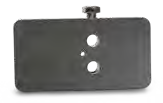 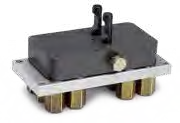 MOBILE HALF PARKED IN PARKING STATIONPARKING STATION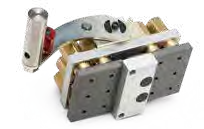 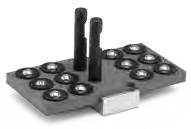 ORDER CODEDESCRIPTIONCOUPLERSSIZESIZE110006060601CGRE 6-9 (6) 3/8 NPT63/83/8120012060601CGRE 12-9 (12) 3/8 NPT123/83/8130018060601CGRE 18-9 (18) 3/8 NPT183/83/8210006080801CGRE 6-12 (6) 1/2 NPT61/21/2220012080801CGRE 12-12 (12) 1/2 NPT121/21/2230018080801CGRE 18-12 (18) 1/2 NPT181/21/27802202401FHSERIES NUMBERNUMBER OF COUPLINGSSIZE OF COUPLERPORT SIZETHREADSUFFIX78 = SV202# OF COUPLINGS20 = 1 1/424 = 1 1/220 = 1 1/424 = 1 1/201 = NPT02 = SAEFH = FIXED HALF MH = MOBILE HALF CPS = COMPLETEORDER CODEDESCRIPTION815701168SEAL KIT FOR MOBILE HALF PLATE815701171 	SEAL KIT FOR M. FAP30AS2	815701159SEAL KIT FOR M. FAP21A1815701156 	RETAINING RING F. FAP30AS2	815701157KIT, LOCKING SLEEVE M. FAP30AS2815701154 	RETAINING RING F. FAP21AS1	815701155KIT, LOCKING SLEEVE M. FAP21AS1815606288 	DUST COVER FOR SV2	815606289PARKING STATION SV2ORDER CODEDESCRIPTION815701156RETAINING RING F. FAP30AS2815701157 	KIT, LOCKING SLEEVE M. FAP30AS2	815701171SEAL KIT FOR M. FAP30AS2815701190    EXTERNAL SEAL KIT FOR MOBILE HALF PLATE 815701208KIT REPLACEMENT LOCKING BUTTON AND DETENT815606288 	DUST COVER FOR BM3	815606289PARKING STATION BM3815606288 	DUST COVER FOR SV2	815606289PARKING STATION SV2BODYDESCRIPTIONUNIT	BCDEFGHIJUNITMALEFEMALEmm	14.014.030.023.048.860.515.815.810.8kg0.0180.068IRB18	1/8	1/8inch	0.550.551.180.911.922.380.620.620.43lb0.040.15mm	19.019.035.027.057.070.720.821.214.2kg0.0350.120IRB14	1/4	1/4inch	0.750.751.381.062.242.780.820.830.56lb0.080.26mm	24.024.041.034.066.082.726.027.019.1kg0.0680.220IRB38	3/8	3/8inch	0.940.941.611.342.603.261.021.060.75lb0.150.49mm	27.027.046.042.073.992.629.029.023.5kg0.1020.323IRB12	1/2	1/2inch	1.061.061.811.652.913.651.141.140.93lb0.220.71mm	36.036.055.050.090.1111.138.538.531.4kg0.2030.562IRB34	3/4	3/4inch	1.421.422.171.973.554.371.521.521.24lb0.451.24PART	BODY SIZE	PORT SIZE	THREAD TYPE	ORDER CODE	DESCRIPTION ISO B IRB NPT THREADPART	BODY SIZE	PORT SIZE	THREAD TYPE	ORDER CODE	DESCRIPTION ISO B IRB NPT THREADPART	BODY SIZE	PORT SIZE	THREAD TYPE	ORDER CODE	DESCRIPTION ISO B IRB NPT THREADPART	BODY SIZE	PORT SIZE	THREAD TYPE	ORDER CODE	DESCRIPTION ISO B IRB NPT THREADPART	BODY SIZE	PORT SIZE	THREAD TYPE	ORDER CODE	DESCRIPTION ISO B IRB NPT THREADPART	BODY SIZE	PORT SIZE	THREAD TYPE	ORDER CODE	DESCRIPTION ISO B IRB NPT THREADCOUPLER1/81/8NPT800601000F. IRB 18 NPTNIPPLE1/81/8NPT800601001M. IRB 18 NPTCOUPLER1/41/4NPT800601002F. IRB 14 NPTNIPPLE1/41/4NPT800601003M. IRB 14 NPTCOUPLER3/83/8NPT800601004F. IRB 38 NPTNIPPLE3/83/8NPT800601005M. IRB 38 NPTCOUPLER1/21/2NPT800601006F. IRB 12 NPTNIPPLE1/21/2NPT800601007M. IRB 12 NPTCOUPLER3/43/4NPT800601008F. IRB 34 NPTNIPPLE3/43/4NPT800601009M. IRB 34 NPTCOUPLER11NPT800601010F. IRB 100 NPTNIPPLE11NPT800601011M. IRB 100 NPT  IRB SAE THREAD	  IRB SAE THREAD	  IRB SAE THREAD	  IRB SAE THREAD	  IRB SAE THREAD	  IRB SAE THREAD	COUPLER1/43/8SAE800604202F. IRB 14E 3/8 SAENIPPLE1/43/8SAE800604201M. IRB 14E 3/8 SAEPART	BODY SIZE	PORT SIZE	THREAD TYPE	ORDER CODE	DESCRIPTION ISO B IRBO NPT THREADPART	BODY SIZE	PORT SIZE	THREAD TYPE	ORDER CODE	DESCRIPTION ISO B IRBO NPT THREADPART	BODY SIZE	PORT SIZE	THREAD TYPE	ORDER CODE	DESCRIPTION ISO B IRBO NPT THREADPART	BODY SIZE	PORT SIZE	THREAD TYPE	ORDER CODE	DESCRIPTION ISO B IRBO NPT THREADPART	BODY SIZE	PORT SIZE	THREAD TYPE	ORDER CODE	DESCRIPTION ISO B IRBO NPT THREADPART	BODY SIZE	PORT SIZE	THREAD TYPE	ORDER CODE	DESCRIPTION ISO B IRBO NPT THREADCOUPLER1/81/8NPT804501100F. IRBOV 18 NPTNIPPLE1/81/8NPT804501101M. IRBOV 18 NPTCOUPLER1/41/4NPT804501102F. IRBOV 14 NPTNIPPLE1/41/4NPT804501103M. IRBOV 14 NPTCOUPLER3/83/8NPT804501104F. IRBOV 38 NPTNIPPLE3/83/8NPT804501105M. IRBOV 38 NPTCOUPLER1/21/2NPT804501106F. IRBOV 12 NPTNIPPLE1/21/2NPT804501107M. IRBOV 12 NPTCOUPLER3/43/4NPT804501108F. IRBOV 34 NPTNIPPLE3/43/4NPT804501109M. IRBOV 34 NPTCOUPLER11NPT804501110F. IRBOV 100 NPTNIPPLE11NPT804501111M. IRBOV 100 NPTPARTORDER CODEDESCRIPTIONORDER CODEDESCRIPTIONISO B IRB DUST CAPISO B IRB DUST CAPISO B IRB DUST PLUGISO B IRB DUST PLUGISO B IRB DUST PLUG1/4815000031CAP M. IRB18815000030CAP F. IRB18 	1/4	815000033 	CAP M. IRB14	815000032 	CAP F. IRB14	3/8815000035CAP M. IRB38815000034CAP F. IRB38 	1/2	815000037 	CAP M. IRB12	815000036 	CAP F. IRB12	3/4815000039CAP M. IRB34815000038CAP F. IRB34 	1	815000041 	CAP M. IRB100	815000040 	CAP F. IRB100	COUPLER3/43/4NPT804601108F. IRBX 34 NPT815700202KIT F. IRB18815700210KIT F. IRB34NIPPLE3/43/4NPT804601109M. IRBX 34 NPT815700204 	KIT F. IRB14	815700212 	KIT F. IRB100	COUPLER11NPT804601110F. IRBX 100 NPT815700206KIT F. IRB38815700211KIT M./F. IRB34NIPPLE11NPT804601111M. IRBX 100 NPT815700208 	KIT F. IRB12	815700213 	KIT M./F. IRB100	MAX. OPERATING	BURST PRESSUREPRESSURE COUPLED	COUPLED	MALE	FEMALE	SPILLAGE*MAX. OPERATING	BURST PRESSUREPRESSURE COUPLED	COUPLED	MALE	FEMALE	SPILLAGE*MAX. OPERATING	BURST PRESSUREPRESSURE COUPLED	COUPLED	MALE	FEMALE	SPILLAGE*MAX. OPERATING	BURST PRESSUREPRESSURE COUPLED	COUPLED	MALE	FEMALE	SPILLAGE*MAX. OPERATING	BURST PRESSUREPRESSURE COUPLED	COUPLED	MALE	FEMALE	SPILLAGE*MAX. OPERATING	BURST PRESSUREPRESSURE COUPLED	COUPLED	MALE	FEMALE	SPILLAGE*MAX. OPERATING	BURST PRESSUREPRESSURE COUPLED	COUPLED	MALE	FEMALE	SPILLAGE*MAX. OPERATING	BURST PRESSUREPRESSURE COUPLED	COUPLED	MALE	FEMALE	SPILLAGE*MAX. OPERATING	BURST PRESSUREPRESSURE COUPLED	COUPLED	MALE	FEMALE	SPILLAGE*MAX. OPERATING	BURST PRESSUREPRESSURE COUPLED	COUPLED	MALE	FEMALE	SPILLAGE*MAX. OPERATING	BURST PRESSUREPRESSURE COUPLED	COUPLED	MALE	FEMALE	SPILLAGE*MAX. OPERATING	BURST PRESSUREPRESSURE COUPLED	COUPLED	MALE	FEMALE	SPILLAGE*MAX. OPERATING	BURST PRESSUREPRESSURE COUPLED	COUPLED	MALE	FEMALE	SPILLAGE*MAX. OPERATING	BURST PRESSUREPRESSURE COUPLED	COUPLED	MALE	FEMALE	SPILLAGE*MAX. OPERATING	BURST PRESSUREPRESSURE COUPLED	COUPLED	MALE	FEMALE	SPILLAGE*MAX. OPERATING	BURST PRESSUREPRESSURE COUPLED	COUPLED	MALE	FEMALE	SPILLAGE*MAX. OPERATING	BURST PRESSUREPRESSURE COUPLED	COUPLED	MALE	FEMALE	SPILLAGE*MAX. OPERATING	BURST PRESSUREPRESSURE COUPLED	COUPLED	MALE	FEMALE	SPILLAGE*MAX. OPERATING	BURST PRESSUREPRESSURE COUPLED	COUPLED	MALE	FEMALE	SPILLAGE*MAX. OPERATING	BURST PRESSUREPRESSURE COUPLED	COUPLED	MALE	FEMALE	SPILLAGE*MAX. OPERATING	BURST PRESSUREPRESSURE COUPLED	COUPLED	MALE	FEMALE	SPILLAGE*MAX. OPERATING	BURST PRESSUREPRESSURE COUPLED	COUPLED	MALE	FEMALE	SPILLAGE*MAX. OPERATING	BURST PRESSUREPRESSURE COUPLED	COUPLED	MALE	FEMALE	SPILLAGE*DESCRIPTIONSIZEISO SIZEMPapsiMPapsiMPapsiMPapsimlDESCRIPTIONSIZEISO SIZEMPapsiMPapsiMPapsiMPapsimlIR SERIESIR SERIESIR SERIESIR SERIESIR SERIESIR SERIESIR SERIESIR SERIESIR SERIESIR SERIESIR SERIESIR SERIESIRV SERIESIR141/4-3043501001450010014500100145000.13IR14V1/4-3043501001450010014500100145000.33IR383/8-304350100145001001450090130500.45IR38V3/8-3043501001450010014500100145001.30IR121/212.525362580116005579755579752.30IR12V1/212.525362580116008011600100145002.10IR343/4-2536251001450060870090130504.50IR34V3/4-253625100145009013050100145004.20IR1001-202900801160060870080116006.00IR100V1-2029008011600801160080116005.50PARTBODY SIZEPORT SIZETHREAD TYPEORDER CODEDESCRIPTIONPARTBODY SIZEPORT SIZETHREAD TYPEORDER CODEDESCRIPTIONIRV NPT THREADIR BALL VALVENPT THREADCOUPLER1/41/4NPT800101000F. IR 14V NPTCOUPLER1/41/4NPT800001000F. IR 14 NPTNIPPLE1/41/4NPT800101001M. IR 14V NPTNIPPLE1/41/4NPT800001001M. IR 14 NPTCOUPLER3/83/8NPT800101002F. IR 38V NPTCOUPLER3/83/8NPT800001002F. IR 38 NPTNIPPLE3/83/8NPT800101003M. IR 38V NPTNIPPLE3/83/8NPT800001003M. IR 38 NPTCOUPLER1/21/2NPT800501004F. IR 12V NPTCOUPLER1/21/2NPT800001004F. IR 12 NPTNIPPLE1/21/2NPT800501005M. IR 12V NPTCoupler	NIPPLE	1/2	1/2	NPT	800001005	M. IR 12 NPTCoupler	NIPPLE	1/2	1/2	NPT	800001005	M. IR 12 NPTCoupler	NIPPLE	1/2	1/2	NPT	800001005	M. IR 12 NPTCoupler	NIPPLE	1/2	1/2	NPT	800001005	M. IR 12 NPTCoupler	NIPPLE	1/2	1/2	NPT	800001005	M. IR 12 NPTCoupler	NIPPLE	1/2	1/2	NPT	800001005	M. IR 12 NPTCoupler	NIPPLE	1/2	1/2	NPT	800001005	M. IR 12 NPTCOUPLER3/43/4NPT800101004F. IR 34V NPTCOUPLERCOUPLER3/43/4NPT800001006F. IR 34 NPTNIPPLE3/43/4NPT800101005M. IR 34V NPTNIPPLENIPPLE3/43/4NPT800001007M. IR 34 NPTCOUPLER11NPT800101006F. IR 100V NPTCOUPLERCOUPLER11NPT800001008F. IR 100 NPTNIPPLE11NPT800101007M. IR 100V NPTNIPPLENIPPLE11NPT800001009M. IR 100 NPTCOUPLER3/43/4NPT820001022F. IR 34V FA NPT*COUPLERCOUPLER3/43/4NPT820001020F. IR 34 FA NPT*NIPPLE3/43/4NPT820001023M. IR 34V FA NPT*NIPPLENIPPLE3/43/4NPT820001021M. IR 34 FA NPT*  IRV SAE THREAD		* Faster Interchange Only  IRV SAE THREAD		* Faster Interchange Only  IRV SAE THREAD		* Faster Interchange Only  IRV SAE THREAD		* Faster Interchange Only  IRV SAE THREAD		* Faster Interchange Only  IRV SAE THREAD		* Faster Interchange Only  IRV SAE THREAD		* Faster Interchange Only  IRV SAE THREAD		* Faster Interchange Only  IRV SAE THREAD		* Faster Interchange Only  IRV SAE THREAD		* Faster Interchange Only  IRV SAE THREAD		* Faster Interchange Only  IRV SAE THREAD		* Faster Interchange Only  IRV SAE THREAD		* Faster Interchange OnlyCOUPLER1/43/8SAE800104000F. IR 14V 38 SAENIPPLE1/43/8SAE800104001M. IR 14V 38 SAENippleNippleNippleNippleNippleNippleNipplePARTBODY SIZEPORT SIZETHREAD TYPEORDER CODEDESCRIPTIONVP NPT THREADCOUPLER1/21/2NPT800401002F. IRS 12VA NPTCOUPLER1/21/2SAE804304004F. I 12VA SAEPARTBODY SIZEPORT SIZETHREAD TYPEORDER CODEDESCRIPTIONVP NPT THREADCOUPLER1/21/2NPT800401004F. IRS 12VA PC NPTCOUPLER1/21/2SAE804304002F. I 12VA PC SAE1/4815000000CAP F. IR14/IR14V815000001CAP M. IR14/IR14V 	3/8	815000002 	CAP F. IR38/IR38V	815000003 	CAP M. IR38/IR38V	1/2815000004CAP F. IR12/IRS12/F. BIR12815000005CAP M. IR1/M. BIR12 	3/4	815000006 	CAP F. IR34/IR34V	815000007 	CAP M. IR34/IR34V	1815000008CAP F. IR100/IR100V815000009CAP M. IR100/IR100VPARTBODY SIZEPORT SIZETHREAD TYPEORDER CODEDESCRIPTIONI-IP BSP & NPT THREADI-IP BSP & NPT THREADI-IP BSP & NPT THREADI-IP BSP & NPT THREADI-IP BSP & NPT THREADI-IP BSP & NPT THREADIP 100/I10011mm4173541074545IP 100/I10011inch1.612.872.134.211.771.77MAX. OPERATING	RATED		BURST PRESSURE			FLUID NOMINAL SIZE	PRESSURE COUPLED	FLOW	MALE		FEMALE	COUPLED	SPILLAGEMAX. OPERATING	RATED		BURST PRESSURE			FLUID NOMINAL SIZE	PRESSURE COUPLED	FLOW	MALE		FEMALE	COUPLED	SPILLAGEMAX. OPERATING	RATED		BURST PRESSURE			FLUID NOMINAL SIZE	PRESSURE COUPLED	FLOW	MALE		FEMALE	COUPLED	SPILLAGEMAX. OPERATING	RATED		BURST PRESSURE			FLUID NOMINAL SIZE	PRESSURE COUPLED	FLOW	MALE		FEMALE	COUPLED	SPILLAGEMAX. OPERATING	RATED		BURST PRESSURE			FLUID NOMINAL SIZE	PRESSURE COUPLED	FLOW	MALE		FEMALE	COUPLED	SPILLAGEMAX. OPERATING	RATED		BURST PRESSURE			FLUID NOMINAL SIZE	PRESSURE COUPLED	FLOW	MALE		FEMALE	COUPLED	SPILLAGEMAX. OPERATING	RATED		BURST PRESSURE			FLUID NOMINAL SIZE	PRESSURE COUPLED	FLOW	MALE		FEMALE	COUPLED	SPILLAGEMAX. OPERATING	RATED		BURST PRESSURE			FLUID NOMINAL SIZE	PRESSURE COUPLED	FLOW	MALE		FEMALE	COUPLED	SPILLAGEMAX. OPERATING	RATED		BURST PRESSURE			FLUID NOMINAL SIZE	PRESSURE COUPLED	FLOW	MALE		FEMALE	COUPLED	SPILLAGEMAX. OPERATING	RATED		BURST PRESSURE			FLUID NOMINAL SIZE	PRESSURE COUPLED	FLOW	MALE		FEMALE	COUPLED	SPILLAGEMAX. OPERATING	RATED		BURST PRESSURE			FLUID NOMINAL SIZE	PRESSURE COUPLED	FLOW	MALE		FEMALE	COUPLED	SPILLAGESIZEISOMPa(L/M)MPapsiMPapsiMPapsi(cc)1/46.335121512189517625520145210250.53/81035231472131515222040159230551.91/212.525451001450014621170124179802.73/42025106901305015322185104150809.31252018913018850961392013018850161 1/431.52028811416530851232510915805301 1/240193798111745791145582118905425019757659425961392011015950120PARTBODY SIZEPORT SIZETHREAD TYPEORDER CODEDESCRIPTIONIRC NPT THREADIRC NPT THREADIRC NPT THREADIRC NPT THREADIRC NPT THREADIRC NPT THREADCOUPLER3/83/8NPT807902010F. IRC 38PC NPTFNIPPLE3/83/8NPT807902011M. IRC 38PC NPTFCOUPLER1/21/2NPT807902012F. IRC 12PC NPTFNIPPLE1/21/2NPT807902013M. IRC 12PC NPTFCOUPLER3/43/4NPT807902014F. IRC 34PC NPTFNIPPLE3/43/4NPT807902015M. IRC 34PC NPTFCOUPLER11NPT807902016F. IRC 100PC NPTFNIPPLE11NPT807902017M. IRC 100PC NPTFSIZE	A	B	C	D	E	F	G	H	I	J	MALE	FEMALE	NIPPLE3/43/4BSP807900007M. IRC 34 BSPIRC14 NPTF	6.3	1/4	19	21	48.2	26	60	81.7	21	23	11.95	51	145	COUPLER11BSP807900008F. IRC 100 BSPIRC38 NPTF	10	3/8	22	24	38	35	61.6	76.4	24	26	19.9	57	222	NIPPLE11BSP807900009M. IRC 100 BSPMAX. OPERATING	BURST PRESSUREPRESSURE COUPLED	COUPLED	MALE	FEMALE	SPILLAGE*MAX. OPERATING	BURST PRESSUREPRESSURE COUPLED	COUPLED	MALE	FEMALE	SPILLAGE*MAX. OPERATING	BURST PRESSUREPRESSURE COUPLED	COUPLED	MALE	FEMALE	SPILLAGE*MAX. OPERATING	BURST PRESSUREPRESSURE COUPLED	COUPLED	MALE	FEMALE	SPILLAGE*MAX. OPERATING	BURST PRESSUREPRESSURE COUPLED	COUPLED	MALE	FEMALE	SPILLAGE*MAX. OPERATING	BURST PRESSUREPRESSURE COUPLED	COUPLED	MALE	FEMALE	SPILLAGE*MAX. OPERATING	BURST PRESSUREPRESSURE COUPLED	COUPLED	MALE	FEMALE	SPILLAGE*MAX. OPERATING	BURST PRESSUREPRESSURE COUPLED	COUPLED	MALE	FEMALE	SPILLAGE*MAX. OPERATING	BURST PRESSUREPRESSURE COUPLED	COUPLED	MALE	FEMALE	SPILLAGE*MAX. OPERATING	BURST PRESSUREPRESSURE COUPLED	COUPLED	MALE	FEMALE	SPILLAGE*MAX. OPERATING	BURST PRESSUREPRESSURE COUPLED	COUPLED	MALE	FEMALE	SPILLAGE*DESCRIPTIONSIZEMPapsiMPapsiMPapsiMPapsimlVOF 100134.55000137.920000137.9200001001450021.2VOF 1141 1/434.55000137.920000137.9200001001450042.3VOF 1121 1/234.55000137.920000137.92000082.81200086.5VOF 200234.55000137.914500901305075.911000166PART	BODY SIZE	PORT SIZE	THREAD TYPE	ORDER CODE	DESCRIPTION VOF NPT THREADPART	BODY SIZE	PORT SIZE	THREAD TYPE	ORDER CODE	DESCRIPTION VOF NPT THREADPART	BODY SIZE	PORT SIZE	THREAD TYPE	ORDER CODE	DESCRIPTION VOF NPT THREADPART	BODY SIZE	PORT SIZE	THREAD TYPE	ORDER CODE	DESCRIPTION VOF NPT THREADPART	BODY SIZE	PORT SIZE	THREAD TYPE	ORDER CODE	DESCRIPTION VOF NPT THREADPART	BODY SIZE	PORT SIZE	THREAD TYPE	ORDER CODE	DESCRIPTION VOF NPT THREADNIPPLE3/43/4NPT811201002M. VOF 34 NPTCOUPLER3/43/4NPT811201003F. VOF 34 NPTNIPPLE11NPT811201000M. VOF 100 NPTCOUPLER11NPT811201001F. VOF 100 NPTNIPPLE1 1/41 1/4NPT811201004M. VOF 114 NPTCOUPLER1 1/41 1/4NPT811201005F. VOF 114 NPTNIPPLE1 1/21 1/2NPT811201006M. VOF 112 NPTCOUPLER1 1/21 1/2NPT811201007F. VOF 112 NPTNIPPLE22NPT811201008M. VOF 200 NPTCOUPLER22NPT811201009F. VOF 200 NPTBODY SIZEDESCRIPTIONORDER CODE3/4VOF 34 KIT81557009561VOF 100 KIT81557009581 1/4VOF 114 KIT81557009601 1/2VOF 112 KIT81557011222VOF 200 KIT8155700964O-ring in NitrileMAX. OPERATING	BURST PRESSUREPRESSURE COUPLED	COUPLED	MALE	FEMALE	SPILLAGE*MAX. OPERATING	BURST PRESSUREPRESSURE COUPLED	COUPLED	MALE	FEMALE	SPILLAGE*MAX. OPERATING	BURST PRESSUREPRESSURE COUPLED	COUPLED	MALE	FEMALE	SPILLAGE*MAX. OPERATING	BURST PRESSUREPRESSURE COUPLED	COUPLED	MALE	FEMALE	SPILLAGE*MAX. OPERATING	BURST PRESSUREPRESSURE COUPLED	COUPLED	MALE	FEMALE	SPILLAGE*MAX. OPERATING	BURST PRESSUREPRESSURE COUPLED	COUPLED	MALE	FEMALE	SPILLAGE*MAX. OPERATING	BURST PRESSUREPRESSURE COUPLED	COUPLED	MALE	FEMALE	SPILLAGE*MAX. OPERATING	BURST PRESSUREPRESSURE COUPLED	COUPLED	MALE	FEMALE	SPILLAGE*MAX. OPERATING	BURST PRESSUREPRESSURE COUPLED	COUPLED	MALE	FEMALE	SPILLAGE*MAX. OPERATING	BURST PRESSUREPRESSURE COUPLED	COUPLED	MALE	FEMALE	SPILLAGE*MAX. OPERATING	BURST PRESSUREPRESSURE COUPLED	COUPLED	MALE	FEMALE	SPILLAGE*DESCRIPTIONSIZEMPapsiMPapsiMPapsiMPapsimlVOFX 100120.7300082.81200062.1900062.1900021.2VOFX 1141 1/420.7300082.81200062.1900062.1900042.3VOFX 1121 1/220.7300082.81200062.1900062.1900086.5VOFX 200220.7300082.81200062.1900062.19000166PART	BODY SIZE	PORT SIZE	THREAD TYPE	ORDER CODE	DESCRIPTION VOFX NPT THREADPART	BODY SIZE	PORT SIZE	THREAD TYPE	ORDER CODE	DESCRIPTION VOFX NPT THREADPART	BODY SIZE	PORT SIZE	THREAD TYPE	ORDER CODE	DESCRIPTION VOFX NPT THREADPART	BODY SIZE	PORT SIZE	THREAD TYPE	ORDER CODE	DESCRIPTION VOFX NPT THREADPART	BODY SIZE	PORT SIZE	THREAD TYPE	ORDER CODE	DESCRIPTION VOFX NPT THREADPART	BODY SIZE	PORT SIZE	THREAD TYPE	ORDER CODE	DESCRIPTION VOFX NPT THREADNIPPLE3/43/4NPT811201050M. VOFX 34 NPTCOUPLER3/43/4NPT811201051F. VOFX 34 NPTNIPPLE11NPT811201052M. VOFX 100 NPTCOUPLER11NPT811201053F. VOFX 100 NPTNIPPLE1 1/41 1/4NPT811201054M. VOFX 114 NPTCOUPLER1 1/41 1/4NPT811201055F. VOFX 114 NPTNIPPLE1 1/21 1/2NPT811201056M. VOFX 112 NPTCOUPLER1 1/21 1/2NPT811201057F. VOFX 112 NPTNIPPLE22NPT811201058M. VOFX 200 NPTCOUPLER22NPT811201059F. VOFX 200 NPTBODY SIZEDESCRIPTIONORDER CODE3/4VOFX 34 KIT81557009561VOFX 100 KIT81557009581 1/4VOFX 114 KIT81557009601 1/2VOFX 112 KIT81557011222VOFX 200 KIT8155700964O-ring in NitrileMAX. OPERATING PRESSURE	BURST PRESSURECOUPLED	MALE	FEMALE	COUPLED	MALE	FEMALEMAX. OPERATING PRESSURE	BURST PRESSURECOUPLED	MALE	FEMALE	COUPLED	MALE	FEMALEMAX. OPERATING PRESSURE	BURST PRESSURECOUPLED	MALE	FEMALE	COUPLED	MALE	FEMALEMAX. OPERATING PRESSURE	BURST PRESSURECOUPLED	MALE	FEMALE	COUPLED	MALE	FEMALEMAX. OPERATING PRESSURE	BURST PRESSURECOUPLED	MALE	FEMALE	COUPLED	MALE	FEMALEMAX. OPERATING PRESSURE	BURST PRESSURECOUPLED	MALE	FEMALE	COUPLED	MALE	FEMALEMAX. OPERATING PRESSURE	BURST PRESSURECOUPLED	MALE	FEMALE	COUPLED	MALE	FEMALEMAX. OPERATING PRESSURE	BURST PRESSURECOUPLED	MALE	FEMALE	COUPLED	MALE	FEMALEMAX. OPERATING PRESSURE	BURST PRESSURECOUPLED	MALE	FEMALE	COUPLED	MALE	FEMALEMAX. OPERATING PRESSURE	BURST PRESSURECOUPLED	MALE	FEMALE	COUPLED	MALE	FEMALEMAX. OPERATING PRESSURE	BURST PRESSURECOUPLED	MALE	FEMALE	COUPLED	MALE	FEMALEMAX. OPERATING PRESSURE	BURST PRESSURECOUPLED	MALE	FEMALE	COUPLED	MALE	FEMALEMAX. OPERATING PRESSURE	BURST PRESSURECOUPLED	MALE	FEMALE	COUPLED	MALE	FEMALEDESCRIPTIONMPapsiMPapsiMPapsiMPapsiMPapsiMPapsiVLS1246.5674346.5674346.56743200290001301885017024650VLS10046.5674346.5674346.56743140203001402030014020300MAX. FLOW	CONNECT	DISCONNECTSIZE	RATED FLOW	SUGGESTED	TORQUE*	TORQUE*	SPILLAGE**MAX. FLOW	CONNECT	DISCONNECTSIZE	RATED FLOW	SUGGESTED	TORQUE*	TORQUE*	SPILLAGE**MAX. FLOW	CONNECT	DISCONNECTSIZE	RATED FLOW	SUGGESTED	TORQUE*	TORQUE*	SPILLAGE**MAX. FLOW	CONNECT	DISCONNECTSIZE	RATED FLOW	SUGGESTED	TORQUE*	TORQUE*	SPILLAGE**MAX. FLOW	CONNECT	DISCONNECTSIZE	RATED FLOW	SUGGESTED	TORQUE*	TORQUE*	SPILLAGE**MAX. FLOW	CONNECT	DISCONNECTSIZE	RATED FLOW	SUGGESTED	TORQUE*	TORQUE*	SPILLAGE**MAX. FLOW	CONNECT	DISCONNECTSIZE	RATED FLOW	SUGGESTED	TORQUE*	TORQUE*	SPILLAGE**MAX. FLOW	CONNECT	DISCONNECTSIZE	RATED FLOW	SUGGESTED	TORQUE*	TORQUE*	SPILLAGE**MAX. FLOW	CONNECT	DISCONNECTSIZE	RATED FLOW	SUGGESTED	TORQUE*	TORQUE*	SPILLAGE**MAX. FLOW	CONNECT	DISCONNECTSIZE	RATED FLOW	SUGGESTED	TORQUE*	TORQUE*	SPILLAGE**MAX. FLOW	CONNECT	DISCONNECTSIZE	RATED FLOW	SUGGESTED	TORQUE*	TORQUE*	SPILLAGE**DESCRIPTIONinchL/minGPML/minGPMNMLBF FTNMLBF FTmlVLS121/24511.939023.853.22.363.22.362.5VLS100110026.5020053.001.30.960.60.4415PARTSIZETYPESIZESERIESTHREADORDER CODEDESCRIPTIONVLS BSP THREADCOUPLER1/2BSP1/2FEMALE1/2-14809900004F. VLS 12 BSPNIPPLE1/2BSP1/2FEMALE1/2-14809900005 	M. VLS 12 BSP	COUPLER1BSP1FEMALE1-11809900008F. VLS 100 BSPNIPPLE1BSP1FEMALE1-11809900009 	M. VLS 100 BSP	ORDER CODEORDER CODEORDER CODEDESCRIPTIONPLUG FOR FEMALECAP FOR MALEVLS12814906022814906023 	VLS100	814906024814906025VLS 100 BSPkg0.920.88VLS 100 BSPlbs0.4170.399VLS 100 M30X1.5 ISO125M30X1.554X3 SPmm4166.9101.51435072654654VLS 100 M30X1.5 ISO125M30X1.554X3 SPinch1.612.634.005.631.972.832.561.812.13VLS 100 M30X1.5 ISOkg0.940.9VLS 100 M30X1.5 ISOlbs0.4260.408MAX. WORKING PRESSURE CONNECTEDMAX. WORKING PRESSURE CONNECTEDMAX. WORKING PRESSURE CONNECTEDMAX. WORKING PRESSURE CONNECTEDDESCRIPTIONSIZEMPapsiVD141/4456527VD383/8456527VD121/2405801VD343/4405801VD1001304351VD1141 1/4304351PARTSIZETYPESIZETHREADORDER CODEDESCRIPTIONVD BSP THREADCOUPLER3/8BSP1/41/4-9809500008F. VD38 1/4 BSPNIPPLE3/8BSP1/41/4-9809500009M. VD38 1/4 BSPCOUPLER3/8BSP3/83/8-19809500010F. VD38 3/8 BSPNIPPLE3/8BSP3/83/8-19809500011M. VD38 3/8 BSPCOUPLER3/8BSP3/83/8-19809500012F. VD38 3/8 BSP EST DIN3852-2-ANIPPLE3/8BSP3/83/8-19809500013M. VD38 3/8 BSP EST DIN3852-2-ACOUPLER1/2BSP3/83/8-19809500000F. VD12 3/8 BSPNIPPLE1/2BSP3/83/8-19809500001M. VD12 3/8 BSPCOUPLER1/2BSP1/21/2-4809500002F. VD12 1/2 BSPNIPPLE1/2BSP1/21/2-4809500003M. VD12 1/2 BSPCOUPLER1/2BSP1/21/2-4809500004F. VD12 1/2 BSP ESTNIPPLE1/2BSP1/21/2-4809500005M. VD12 1/2 BSP ESTCOUPLER3/4BSP1/21/2-4809500014F. VD34 1/2 BSPNIPPLE3/4BSP1/21/2-4809500015M. VD34 1/2 BSPCOUPLER3/4BSP3/43/4-14809500016F. VD34 3/4 BSPNIPPLE3/4BSP3/43/4-14809500017M. VD34 3/4 BSPCOUPLER1BSP3/43/4-14809500018F. VD100 3/4 BSPNIPPLE1BSP3/43/4-14809500019M. VD100 3/4 BSPCOUPLER1BSP11-11809500020F. VD100 1 BSPNIPPLE1BSP11-11809500021M. VD100 1 BSPCOUPLER1 1/4BSP1 1/41 1/4-11809500022F. VD114 1 1/4 BSPNIPPLE1 1/4BSP1 1/41 1/4-11809500023M. VD114 1 1/4 BSPCOUPLER1 1/4BSP1 1/21 1/2-11809500024F. VD114 1 1/2 BSPNIPPLE1 1/4BSP1 1/21 1/2-11809500025M. VD114 1 1/2 BSPDESCRIPTIONMPapsiMPapsiMPapsiMPapsiMPapsiMPapsiVR3840580020290040580020029000701015010014500VR1230435017246530435020029000701015010014500VR3435507520290035507515021750801160010014500VR10030435020290030435012017400801160012017400VR11442609042609042609012017400901305010014500RATED FLOWRATED	MAX. FLOW	DISCONNECTSIZE	FLOW	SUGGESTED	CONNECT TORQUE*	TORQUE*	SPILLAGE**RATED FLOWRATED	MAX. FLOW	DISCONNECTSIZE	FLOW	SUGGESTED	CONNECT TORQUE*	TORQUE*	SPILLAGE**RATED FLOWRATED	MAX. FLOW	DISCONNECTSIZE	FLOW	SUGGESTED	CONNECT TORQUE*	TORQUE*	SPILLAGE**RATED FLOWRATED	MAX. FLOW	DISCONNECTSIZE	FLOW	SUGGESTED	CONNECT TORQUE*	TORQUE*	SPILLAGE**RATED FLOWRATED	MAX. FLOW	DISCONNECTSIZE	FLOW	SUGGESTED	CONNECT TORQUE*	TORQUE*	SPILLAGE**RATED FLOWRATED	MAX. FLOW	DISCONNECTSIZE	FLOW	SUGGESTED	CONNECT TORQUE*	TORQUE*	SPILLAGE**RATED FLOWRATED	MAX. FLOW	DISCONNECTSIZE	FLOW	SUGGESTED	CONNECT TORQUE*	TORQUE*	SPILLAGE**RATED FLOWRATED	MAX. FLOW	DISCONNECTSIZE	FLOW	SUGGESTED	CONNECT TORQUE*	TORQUE*	SPILLAGE**RATED FLOWRATED	MAX. FLOW	DISCONNECTSIZE	FLOW	SUGGESTED	CONNECT TORQUE*	TORQUE*	SPILLAGE**RATED FLOWRATED	MAX. FLOW	DISCONNECTSIZE	FLOW	SUGGESTED	CONNECT TORQUE*	TORQUE*	SPILLAGE**RATED FLOWRATED	MAX. FLOW	DISCONNECTSIZE	FLOW	SUGGESTED	CONNECT TORQUE*	TORQUE*	SPILLAGE**RATED FLOWRATED	MAX. FLOW	DISCONNECTSIZE	FLOW	SUGGESTED	CONNECT TORQUE*	TORQUE*	SPILLAGE**RATED FLOWRATED	MAX. FLOW	DISCONNECTSIZE	FLOW	SUGGESTED	CONNECT TORQUE*	TORQUE*	SPILLAGE**DESCRIPTIONinchinchL/minGPML/minGPMNMLBF FTNMLBF FTmlmlVR383/83/8236.104612.1921.471.81.330.0120.012VR121/21/24511.939023.851.30.960.70.520.020.02VR343/43/410628.1021256.202.21.621.71.250.40.4VR1001118950.11378100.214.33.172.51.8411VR1141 1/41 1/428876.35576152.76.04.424.02.9511VR114 S381 1/48909089.7-8590,5*351007114VR114 S381 1/483.543.543.53-3.353,56*1.383.942.800.55PARTSIZEPLUG FOR FEMALECAP FOR MALEMATERIALVR383/8814900012814900013PLASTIC - REDVR121/2814900014814900015ALUMINUMVR343/4814906016814906017ALUMINUMVR1001814906018814906019ALUMINUMVR1141 1/4814906020814906021ALUMINUMCAP F. IV38HP815605002 	CAP M. IV38HP	815605003CAP F. IV14HP815605004 	CAP M. IV14HP	815605005VU 100	1	45.0	1.77	106.0	4.17	52.0	2.05	0.901	1.99VU 100	1	45.0	1.77	106.0	4.17	52.0	2.05	0.901	1.99VU 100	1	45.0	1.77	106.0	4.17	52.0	2.05	0.901	1.99VU 100	1	45.0	1.77	106.0	4.17	52.0	2.05	0.901	1.99VU 100	1	45.0	1.77	106.0	4.17	52.0	2.05	0.901	1.99VU 100	1	45.0	1.77	106.0	4.17	52.0	2.05	0.901	1.99VU 100	1	45.0	1.77	106.0	4.17	52.0	2.05	0.901	1.99VU 100	1	45.0	1.77	106.0	4.17	52.0	2.05	0.901	1.99VU 100	1	45.0	1.77	106.0	4.17	52.0	2.05	0.901	1.99VU 100	1	45.0	1.77	106.0	4.17	52.0	2.05	0.901	1.99VU 1141 1/455.02.17125.04.9263.52.501.5133.34VU 1121 1/265.02.56140.05.5175.12.962.4305.36VU 200275.02.95160.06.3086.63.413.1306.90MAX. RESIDUAL PRESSURE DURINGMAX. OPERATING PRESSURE	CONNECTIONCOUPLED	SPILLAGE*DESCRIPTION	SIZE	MPa	psi	MPa	psi	mlMAX. RESIDUAL PRESSURE DURINGMAX. OPERATING PRESSURE	CONNECTIONCOUPLED	SPILLAGE*DESCRIPTION	SIZE	MPa	psi	MPa	psi	mlMAX. RESIDUAL PRESSURE DURINGMAX. OPERATING PRESSURE	CONNECTIONCOUPLED	SPILLAGE*DESCRIPTION	SIZE	MPa	psi	MPa	psi	mlMAX. RESIDUAL PRESSURE DURINGMAX. OPERATING PRESSURE	CONNECTIONCOUPLED	SPILLAGE*DESCRIPTION	SIZE	MPa	psi	MPa	psi	mlMAX. RESIDUAL PRESSURE DURINGMAX. OPERATING PRESSURE	CONNECTIONCOUPLED	SPILLAGE*DESCRIPTION	SIZE	MPa	psi	MPa	psi	mlMAX. RESIDUAL PRESSURE DURINGMAX. OPERATING PRESSURE	CONNECTIONCOUPLED	SPILLAGE*DESCRIPTION	SIZE	MPa	psi	MPa	psi	mlMAX. RESIDUAL PRESSURE DURINGMAX. OPERATING PRESSURE	CONNECTIONCOUPLED	SPILLAGE*DESCRIPTION	SIZE	MPa	psi	MPa	psi	mlSATURN BLOCK 131/23550752536250.020SATURN BLOCK 155/83550752536250.026SATURN BLOCK 173/43550752536250.032mm	224	46	46	32	DN 19	DN 12.5	DN 19	kg	5.052mm	224	46	46	32	DN 19	DN 12.5	DN 19	kg	5.052mm	224	46	46	32	DN 19	DN 12.5	DN 19	kg	5.052mm	224	46	46	32	DN 19	DN 12.5	DN 19	kg	5.052mm	224	46	46	32	DN 19	DN 12.5	DN 19	kg	5.052mm	224	46	46	32	DN 19	DN 12.5	DN 19	kg	5.052mm	224	46	46	32	DN 19	DN 12.5	DN 19	kg	5.052mm	224	46	46	32	DN 19	DN 12.5	DN 19	kg	5.052mm	224	46	46	32	DN 19	DN 12.5	DN 19	kg	5.052mm	224	46	46	32	DN 19	DN 12.5	DN 19	kg	5.052808313001    M. A13HD NIPPLE 1/2 inch8.821.811.811.263/41/23/4lb11.138808313003M. A15HD NIPPLE 5/8801313011 	M. A17 NIPPLE 3/4	PARTBODY SIZEPORT SIZETHREAD TYPEORDER CODEDESCRIPTIONCQB SERIESCQB SERIESCQB SERIESCQB SERIESCQB SERIESCQB SERIESORDER CODESTUCCHIAEROQUIPFASTERHANSENPARKERDIXONSAFEWAYSNAP-TITEPAGE 13MALE / NIPPLE 	801301007	M. A9 1/2 NPTFD99-1002-08-06FFN-38-12-NPT-MU10FFP50HT3F4FFE491-3-874N6-8F801301009M. A13 1/2 NPTFD99-1002-08-08FFI-12-NPT-M12FFP50FEM-502-8FPHT4F4FFE491-474N8-8F801301011M. A13 3/4 NPTFD99-1002-12-08FFI-12-34-NPT-M12FFP75HT4F6FFE491-4-3/474N8-12F801301013M. A15 3/4 NPTFD99-1002-12-12FFI-58-34-NPT-M16FFP75HG5F6 / HT5F674N-10-12F801301001M. A17 1 NPTFD99-1002-16-16FF-34-1-NPT-M19FFP100HT6F8FFE-491-6-174N12-16F801301031M. A17 3/4 NPTFFI-34-NPT-M19FFP75FEM-752-12FPHT6F6FFE-491-674N12-12F801301029M. A21 1 NPTFFI-1-NPT-MFEM-1002-16FPHT8F8FFE-491-874N16-16F801301015M. A21 114 NPT25FFP125HT8F10FFE-491-8-114801301017M. A30 112 NPTHT12F12ISO 16028PAGE 15	INTERCHANGEABLE FEMALE / SOCKETISO 16028PAGE 15	INTERCHANGEABLE FEMALE / SOCKETISO 16028PAGE 15	INTERCHANGEABLE FEMALE / SOCKETISO 16028PAGE 15	INTERCHANGEABLE FEMALE / SOCKETISO 16028PAGE 15	INTERCHANGEABLE FEMALE / SOCKETISO 16028PAGE 15	INTERCHANGEABLE FEMALE / SOCKETISO 16028PAGE 15	INTERCHANGEABLE FEMALE / SOCKETISO 16028PAGE 15	INTERCHANGEABLE FEMALE / SOCKETISO 16028PAGE 15	INTERCHANGEABLE FEMALE / SOCKETPAGE 98INTERCHANGE800101000F. IRV 14 NPTFD42-1001-04-04NV-14-NPT-F4050-2P2AGF2-PVS25A-2P60C4-4F800101002F. IRV 38 NPTNV-38-NPT-F4050-3P3AGF3-PVS25-3P60C6-6F800501004F. IRV 12 NPTG5601-8-10NV-12-NPT-F4050-4P4AGF4-PVS25-4P800101004F. IRV 34 NPTNV-34-NPT-F*6AGF6-PVS25F-6P800101006F. IRV 100 NPTNV-1-NPT-F4050-6P8AGF8-PVS25-8PPAGE 98MALE / NIPPLE800101001M. IRV 14 NPTFD42-1002-04-04NV-14-NPT-M4010-2PAG2F2-PVS41-2P60N4-4F800101003M. IRV 38 NPTNV-38-NPT-M4010-3PAG3F3-PVS41-3P60N6-6F800501005M. IRV 12 NPTG5602-8-10NV-12-NPT-M8010-4PAG4F4-PVS71-4P800101005M. IRV 34 NPTNV-34-NPT-M*AG6F6-PVS21F-6P800101007M. IRV 100 NPTNV-1-NPT-M4010-6PAG8F8-PVS21-8PPAGE 27	ISO 16028 CONNECT	100610012PAGE 27	ISO 16028 CONNECT	100610012PAGE 27	ISO 16028 CONNECT	100610012PAGE 27	ISO 16028 CONNECT	100610012PAGE 27	ISO 16028 CONNECT	100610012PAGE 27	ISO 16028 CONNECT	100610012PAGE 27	ISO 16028 CONNECT	100610012PAGE 27	ISO 16028 CONNECT	100610012F. W6F6-B5100-S5-12BFB-12/34-NPT-F-596-S316125-126WF6-BS515W-6B78C-12-12-FUNDER PRESSURE100610016100610016F. 8WF8-B5100-S5-16BFB-16/1-NPT-F-596-S366125-168WF-BS515W-8B78C-16-16-F805201001M. APM 9 3/8 NPT3FFI-38 NPT M100610020100610020F. 10WF10-B5100-S5-20BFB-20/114-NPT-F-596-S416125-2010WF10-BS515W-10B78C-20-20-F805201003M. APM 9 1/2 NPT3FFI-38-12N MPAGE 121PAGE 121FEMALE / SOCKET805201005M. APM 13 1/2 NPT3FFI-12-NPT-MFEC-502-8FPCP74N8-8FCP74N8-8F100610112100610112M. W6F6-B5100-S2-12BFB-12/34-NPT-M-596-P316105-12W6F6-BS511W-6B78N-12-12-F805201007M. APM 13 3/4 NPT3FFI-12-34-N-M100610116100610116M. W8F8-B5100-S2-16BFB-16/1-NPT-M-596-P366105-16W8F8-BS511W-8B78N-16-16-F805201009M. APM 15 3/4 NPT3FFI-58-34-N-M100610120100610120M. W10F10-B5100-S2-20BFB-20/114-NPT-M-596-P416105-20W10F10-BS511W-10B78N-20-20-F805201011M. APM 17 1 NPT3FFI-34-1-N-MPAGE 107PAGE 107SH INTERCHANGE805201017M. APM 21 114 NPT3FFI-1-114-N-MFEC-1001SH-04-04C-NPTSH-04-04C-NPTF. SH-04-04C-NPT2VF2VHC4-4F805201015M. APM 30 112 NPTSH-06-06C-NPTSH-06-06C-NPTF. SH-06-06C-NPT3VF3VHC6-6F805204001M. APM 9 1/2 SAE3FFI-38-12-SAE-MSH-08-08C-NPTSH-08-08C-NPTF. SH-08-08C-NPT4VF4VHC8-8F805204003M. APM 13 5/8 SAE3FFI-12-58-SAE-MFEC-502-10FOCP74N8-10EFCP74N8-10EFSH-12-12C-NPTSH-12-12C-NPTF. SH-12-12C-NPT6VF6VHC12-12F805204005M. APM 13 3/4 SAE3FFI-12-34-SAE-MFEC-502-12FOCP74N8-12EFCP74N8-12EFSH-16-16C-NPTSH-16-16C-NPTF. SH-16-16C-NPT8VF8VHC16-16F805204007M. APM 15 3/4 SAE3FFI-58-34-SAE-MFEC-622-12FOSH-20-20C-NPTSH-20-20C-NPTF. SH-20-20C-NPT10VF10VHC20-20F805204009M. APM 17 1 SAE3FFI-34-1-S-MFEC-752SH-24-24C-NPTSH-24-24C-NPTF. SH-24-24C-NPT12VF12VHC24-24F805204017M. APM 21 114 SAE3FFI-1-114-SAE-MFEC-1001SH-32-32C-NPTSH-32-32C-NPTF. SH-32-32C-NPT16VF16VHC32-32F805204015M. APM 30 112 SAESH-04-04N-NPTSH-04-04N-NPTSH-04-04N-NPTV2F2VHN4-4FENERPACSH-06-06N-NPTSH-06-06N-NPTV3F3VHN6-6FPAGE 139INTERCHANGEFEMALE / SOCKETSH-08-08N-NPT	SH-08-08N-NPT	V4F4	VHN8-8FSH-08-08N-NPT	SH-08-08N-NPT	V4F4	VHN8-8FSH-08-08N-NPT	SH-08-08N-NPT	V4F4	VHN8-8FSH-08-08N-NPT	SH-08-08N-NPT	V4F4	VHN8-8FSH-08-08N-NPT	SH-08-08N-NPT	V4F4	VHN8-8FSH-08-08N-NPT	SH-08-08N-NPT	V4F4	VHN8-8FSH-08-08N-NPT	SH-08-08N-NPT	V4F4	VHN8-8FSH-08-08N-NPT	SH-08-08N-NPT	V4F4	VHN8-8FSH-08-08N-NPT	SH-08-08N-NPT	V4F4	VHN8-8FSH-08-08N-NPT	SH-08-08N-NPT	V4F4	VHN8-8F800201008F. IVHP 14 NPT EXTPVVM 1/14-NPT-F3050-22TM2S35-2SH-12-12N-NPT	SH-12-12N-NPT	V6F6	VHN12-12FSH-12-12N-NPT	SH-12-12N-NPT	V6F6	VHN12-12FSH-12-12N-NPT	SH-12-12N-NPT	V6F6	VHN12-12FSH-12-12N-NPT	SH-12-12N-NPT	V6F6	VHN12-12FSH-12-12N-NPT	SH-12-12N-NPT	V6F6	VHN12-12FSH-12-12N-NPT	SH-12-12N-NPT	V6F6	VHN12-12FSH-12-12N-NPT	SH-12-12N-NPT	V6F6	VHN12-12FSH-12-12N-NPT	SH-12-12N-NPT	V6F6	VHN12-12FSH-12-12N-NPT	SH-12-12N-NPT	V6F6	VHN12-12FSH-12-12N-NPT	SH-12-12N-NPT	V6F6	VHN12-12F800201004F. IVHP 38 NPT EXTPVVM 1/38-NPT-F3050-33TF3S35-3SH-16-16N-NPT	SH-16-16N-NPT	V8F8	VHN16-16FSH-16-16N-NPT	SH-16-16N-NPT	V8F8	VHN16-16FSH-16-16N-NPT	SH-16-16N-NPT	V8F8	VHN16-16FSH-16-16N-NPT	SH-16-16N-NPT	V8F8	VHN16-16FSH-16-16N-NPT	SH-16-16N-NPT	V8F8	VHN16-16FSH-16-16N-NPT	SH-16-16N-NPT	V8F8	VHN16-16FSH-16-16N-NPT	SH-16-16N-NPT	V8F8	VHN16-16FSH-16-16N-NPT	SH-16-16N-NPT	V8F8	VHN16-16FSH-16-16N-NPT	SH-16-16N-NPT	V8F8	VHN16-16FSH-16-16N-NPT	SH-16-16N-NPT	V8F8	VHN16-16FPAGE 139MALE / NIPPLESH-20-20N-NPT	SH-20-20N-NPT	V10F10	VHN20-20FSH-20-20N-NPT	SH-20-20N-NPT	V10F10	VHN20-20FSH-20-20N-NPT	SH-20-20N-NPT	V10F10	VHN20-20FSH-20-20N-NPT	SH-20-20N-NPT	V10F10	VHN20-20FSH-20-20N-NPT	SH-20-20N-NPT	V10F10	VHN20-20FSH-20-20N-NPT	SH-20-20N-NPT	V10F10	VHN20-20FSH-20-20N-NPT	SH-20-20N-NPT	V10F10	VHN20-20FSH-20-20N-NPT	SH-20-20N-NPT	V10F10	VHN20-20FSH-20-20N-NPT	SH-20-20N-NPT	V10F10	VHN20-20FSH-20-20N-NPT	SH-20-20N-NPT	V10F10	VHN20-20F800201009M. IVHP 14 NPTPVVM-14-NPT-M3010-2T2M2S31-2SH-24-24N-NPT	SH-24-24N-NPT	V12F12	VHN24-24FSH-24-24N-NPT	SH-24-24N-NPT	V12F12	VHN24-24FSH-24-24N-NPT	SH-24-24N-NPT	V12F12	VHN24-24FSH-24-24N-NPT	SH-24-24N-NPT	V12F12	VHN24-24FSH-24-24N-NPT	SH-24-24N-NPT	V12F12	VHN24-24FSH-24-24N-NPT	SH-24-24N-NPT	V12F12	VHN24-24FSH-24-24N-NPT	SH-24-24N-NPT	V12F12	VHN24-24FSH-24-24N-NPT	SH-24-24N-NPT	V12F12	VHN24-24FSH-24-24N-NPT	SH-24-24N-NPT	V12F12	VHN24-24FSH-24-24N-NPT	SH-24-24N-NPT	V12F12	VHN24-24F800201005M. IVHP 38 NPTPVVM-38-NPT-M3010-3T3F3S31-3SH-32-32N-NPT	SH-32-32N-NPT	V16F16	VHN32-32FSH-32-32N-NPT	SH-32-32N-NPT	V16F16	VHN32-32FSH-32-32N-NPT	SH-32-32N-NPT	V16F16	VHN32-32FSH-32-32N-NPT	SH-32-32N-NPT	V16F16	VHN32-32FSH-32-32N-NPT	SH-32-32N-NPT	V16F16	VHN32-32FSH-32-32N-NPT	SH-32-32N-NPT	V16F16	VHN32-32FSH-32-32N-NPT	SH-32-32N-NPT	V16F16	VHN32-32FSH-32-32N-NPT	SH-32-32N-NPT	V16F16	VHN32-32FSH-32-32N-NPT	SH-32-32N-NPT	V16F16	VHN32-32FSH-32-32N-NPT	SH-32-32N-NPT	V16F16	VHN32-32FDESCRIPTIONORDER CODEPAGEDESCRIPTIONORDER CODEPAGEDESCRIPTIONORDER CODEPAGEDESCRIPTIONORDER CODEPAGEC51WS-12-08 NPT100610008121F. IVHP 3/8 NPT EXT800201004139F. FIRG 12 NPT80080100223F. FIRG 12A QN NPT80090100635N51WS-12-08 JIC100610010121M. IVHP 3/8 NPT800201005139M. FIRG 12 NPT80080100323M. FIRG 12A QN NPT80090100735C51WS-12-12 NPT100610012121F. IVHP 1/4 NPT EXT800201008139F. FIRG 38 NPT80080100423F. FIRG 34 QN NPT80090100835F. W6F6-B100610012121M. IVHP 1/4 NPT800201009139M. FIRG 38 NPT80080100523M. FIRG 34 QN NPT80090100935C51WS-16-16 NPT100610016121M. IVHP 1/4 NPT800201010139F. FIRG 12AD NPT80080100623F. FIRG 34B QN NPT80090101035F. W8F8-B100610016121F. IVHP 3/8 NPT800201014139M. FIRG 12A NPT80080100723M. FIRG 34B QN NPT80090101135C51WS-20-20 NPT100610020121F. IRS 12A NPT80030100299F. FIRG 34D NPT80080100823F. FIRG 100 QN NPT80090101235F. W10F10-B100610020121F. IRS 12VA NPT80040100298M. FIRG 34 NPT80080100923M. FIRG 100 QN NPT80090101335C51WS-24-24 NPT100610024121F. IRS 12VA PC NPT80040100498F. FIRG 34BD NPT80080101023F. FIRG 1 1/4 QN NPT80090101435F. W12F12-B100610024121F. BIR 14 NPT80050100089M. FIRG 34B NPT80080101123M. FIRG 1 1/4 QN NPT80090101535N51WS-12-08 NPT100610108121M. BIR 14 NPT80050100189F. FIRG 100 NPT80080101223F. FIRG 1 1/2 QN NPT80090101635N51WS-12-12 NPT100610112121F. BIR 38 NPT80050100289M. FIRG 100 NPT80080101323M. FIRG 1 1/2 QN NPT80090101735M. W6F6-B100610112121M. BIR 38 NPT80050100389F. FIRG 1 1/4 NPT80080101423F. FIRG 200 QN NPT80090101835N51WS-16-16 NPT100610116121F. BIR 12 NPT80050100489M. FIRG 1 1/4 NPT80080101523M. FIRG 200 QN NPT80090101935M. W8F8-B100610116121M. BIR 12 NPT80050100589F. FIRG 1 1/2 NPT80080101623F. A17 1 BSP80130000017N51WS-20-20 NPT100610120121F. BIR 34 NPT80050100689M. FIRG 1 1/2 NPT80080101723M. A17 1 BSP80130000117M. W10F10-B100610120121M. BIR 34 NPT80050100789F. FIRG 200 NPT80080101823F. A4 1/8 BSP80130000217N51WS-24-24 NPT100610124121F. BIR 100 NPT80050100889M. FIRG 200 NPT80080101923M. A4 1/8 BSP80130000317M. W12F12-B100610124121M. BIR 100 NPT80050100989F. FIRG 34A NPT80080102023F. A7 1/4 BSP80130000417F. CAP 6WDP-B200610012121F. BIR 1 1/4 NPT80050101089M. FIRG 34A NPT80080102123M. A9 3/8 BSP80130000517F. CAP 8WDP-B200610016121M. BIR 1 1/4 NPT80050101189F. FIRG 14 3/8 SAE80080400023F. A9 3/8 BSP80130000617F. CAP 10WDP-B200610020121F. BIR 1 1/2 NPT80050101289M. FIRG 14 3/8 SAE80080400123M. A9 1/2 BSP80130000717F. CAP 12WDP-B200610024121M. BIR 1 1/2 NPT80050101389F. FIRG 38 1/2 SAE80080400223F. A9 1/2 BSP80130000817M. CAP W6DC-B200610112121F. BIR 200 NPT80050101489M. FIRG 38 1/2 SAE80080400323M. A13 1/2 BSP80130001317M. CAP W8DC-B200610116121M. BIR 200 NPT80050101589F. FIRG 12 5/8 SAE80080400423F. A13 1/2 BSP80130001417M. CAP W10DC-B200610120121F. BIR 12 SAE80050400489M. FIRG 12 5/8 SAE80080400523M. A13 3/4 BSP80130001517M. CAP W12DC-B200610124121M. BIR 12 SAE80050400589F. FIRG 12A 5/8 SAE80080400623F. A13 3/4 BSP80130001617F. IR 14 NPT80000100099F. BIR 34 SAE80050400689M. FIRG 12A 5/8 SAE80080400723M. A15 3/4 BSP80130002117M. IR 14 NPT80000100199F. FAP13P 5/8 SAE80050400673F. FIRG 34D SAE80080400823F. A15 3/4 BSP80130002217F. IR 38 NPT80000100299M. BIR 34 SAE80050400789M. FIRG 34 SAE80080400923M. A21 1 1/4 BSP80130002317M. IR 38 NPT80000100399F. BIR 100 SAE80050400889F. FIRG 34BD SAE80080401023F. A21 1 1/4 BSP80130002417F. IR 12 NPT80000100499M. BIR 100 SAE80050400989M. FIRG 34B SAE80080401123M. A30 1 1/2 BSP80130002517M. IR 12 NPT80000100599F. IRB 18 NPT80060100093F. FIRG 100 SAE80080401223F. A30 1 1/2 BSP80130002617F. IR 34 NPT80000100699M. IRB 18 NPT80060100193M. FIRG 100 SAE80080401323F. A17 3/4 BSP80130004017M. IR 34 NPT80000100799F. IRB 14 NPT80060100293F. FIRG 1 1/4 SAE80080401423M. A17 3/4 BSP80130004117F. IR 100 NPT80000100899M. IRB 14 NPT80060100393M. FIRG 1 1/4 SAE80080401523F. A17 1 NPT80130100013M. IR 100 NPT80000100999F. IRB 38 NPT80060100493F. FIRG 1 1/2 SAE80080401623M. A17 1 NPT80130100113M. IR 12 TIC NPT80000101198M. IRB 38 NPT80060100593M. FIRG 1 1/2 SAE80080401723F. A4 1/8 NPT80130100213F. IR 14V NPT80010100098F. IRB 12 NPT80060100693F. FIRG 200 SAE80080401823M. A4 1/8 NPT80130100313M. IR 14V NPT80010100198M. IRB 12 NPT80060100793M. FIRG 200 SAE80080401923F. A7 1/4 NPT80130100413F. IR 38V NPT80010100298F. IRB 34 NPT80060100893F. FIRG 34A SAE80080402023M. A9 3/8 NPT80130100513M. IR 38V NPT80010100398M. IRB 34 NPT80060100993M. FIRG 34A SAE80080402123F. A9 3/8 NPT80130100613F. IR 34V NPT80010100498F. IRB 100 NPT80060101093F. FIRG 14 QN NPT80090100035M. A9 1/2 NPT80130100713M. IR 34V NPT80010100598M. IRB 100 NPT80060101193M. FIRG 14 QN NPT80090100135F. A9 1/2 NPT80130100813F. IR 100V NPT80010100698M. IRB 14E 3/8 SAE80060420193F. FIRG 38 QN NPT80090100235M. A13 1/2 NPT80130100913M. IR 100V NPT80010100798F. IRB 14E 3/8 SAE80060420293M. FIRG 38 QN NPT80090100335F. A13D 1/2 NPT80130101013F. IR 14V 38 SAE80010400098F. FIRG 14 NPT80080100023F. FIRG 12 QN NPT80090100435M. A13 3/4 NPT80130101113M. IR 14V 38 SAE80010400198M. FIRG 14 NPT80080100123M. FIRG 12 QN NPT80090100535F. A13D 3/4 NPT80130101213DESCRIPTIONORDER CODEPAGEDESCRIPTIONORDER CODEPAGEDESCRIPTIONORDER CODEPAGEDESCRIPTIONORDER CODEPAGEM. A15 3/4 NPT80130101313F. A9 1/2 JIC EXT.80130600413F. A7 L10 SCHOTT80131001018F. A13 3/8 SAE 9080135400415F. A15 3/4 NPT80130101413M. A9 1/2 JIC EXT.80130600513M. A7 L10 SCHOTT80131001118M. A13 3/8 SAE 9080135400515M. A21 1 1/4 NPT80130101513F. A9 1/2 JIC BH80130601413F. A15 L18 SCHOTT80131001818F. A5 HP 1/4 NPT801601004143F. A21 1 1/4 NPT80130101613M. A9 1/2 JIC BH80130601513M. A15 L18 SCHOTT80131001918M. A5 HP 1/4 NPT801601005143M. A30 1 1/2 NPT80130101713M. A13 5/8 JIC BH80130601713F. A15 L22 SCHOTT80131002018F. A5 HP 3/8 NPT801601008143F. A30 1 1/2 NPT80130101813F. A13D 3/4 JIC BH80130602413M. A15 L22 SCHOTT80131002118M. A5 HP 3/8 NPT801601009143M. A15 1 NPT80130101913M. A13 3/4 JIC BH80130602513F. A17 L18 SCHOTT80131002218F. A9 HP 3/8 NPT801601010143F. A15 1 NPT80130102013F. A15 3/4 JIC BH80130602613M. A17 L18 SCHOTT80131002318M. A9 HP 3/8 NPT801601011143M. A7 1/4 NPT80130102313M. A15 3/4 JIC BH80130602713F. A17 L22 SCHOTT80131002418F. A9 HP 1/2 NPT801601012143F. A21 1 NPT80130102813F. A17 3/4 JIC BH80130602813M. A17 L22 SCHOTT80131002518M. A9 HP 1/2 NPT801601013143M. A21 1 NPT80130102913M. A17 3/4 JIC BH80130602913F. A9 S12 SCHOTT80131100818F. A4 HP 1/8 NPT801601014143F. A17 3/4 NPT80130103013M. A13D 1/2 JIC BH80130603113M. A9 S12 SCHOTT80131100918M. A4 HP 1/8 NPT801601015143M. A17 3/4 NPT80130103113F. A13 L1280130800017F. A13 S12 SCHOTT80131101418F. A5HP 1/8 NPT EXT801601016143F. A25 1 1/4 NPT80130103413M. A13 L1280130800117M. A13 S12 SCHOTT80131101518F. A5HP 1/4 NPT EXT801601018143M. A25 1 1/4 NPT80130103513F. A13 L1580130800217F. A13 S16 SCHOTT80131101818M. A5HP 1/4 NPT EXT801601019143F. A17 1 SAE80130400015M. A13 L1580130800317M. A13 S16 SCHOTT80131101918F. VP9P 1/2 NPT80190100063M. A17 1 SAE80130400115F. A9 L1280130800417F. A15 S16 SCHOTT80131102218M. VP9P 1/2 NPT80190100163F. A4 3/16 SAE80130400215M. A9 L1280130800517M. A15 S16 SCHOTT80131102318F. VP15P 3/4 NPT80190100263M. A4 3/16 SAE80130400315F. A9 L1580130800617F. A15 S20 SCHOTT80131102418M. VP15P 3/4 NPT80190100363F. A7 3/8 SAE80130400415M. A9 L1580130800717M. A15 S20 SCHOTT80131102518F. VP7 1/4 NPT80190100463M. A9 3/8 SAE80130400515F. A9 L1080130800817F. A9 M22X1.5 ( FEMALE THREAD)80131200017M. VP7 1/4 NPT80190100563F. A9 3/8 SAE80130400615M. A9 L1080130800917M. A9 M22X1.5 ( FEMALE THREAD)80131200117F. VP13P 1/2 NPT80190100663M. A9 1/2 SAE80130400715F. A7 L1080130801017M. A13 5/8 ORFS BH 3380131300114M. VP13P 1/2 NPT80190100763F. A9 1/2 SAE80130400815M. A7 L1080130801117M. A13 1 ORFS BH80131300714F. VP13P 3/4 NPT80190100863M. A13 3/4 SAE80130400915F. A15 L1580130801617M. A13 3/4 ORFS BH80131300514M. VP13P 3/4 NPT80190100963F. A13D 3/4 SAE80130401015M. A15 L1580130801717F. A17 1 ORFS BH80131300814F. VP9P 3/8 NPT80190101063M. A15 3/4 SAE80130401115F. A15 L2280130802017M. A17 1 ORFS BH80131300914M. VP9P 3/8 NPT80190101163F. A15 3/4 SAE80130401215M. A15 L2280130802117F. A17 1 ORFS80131301014F. VP17P 1 NPT80190101263M. A21 1 1/4 SAE80130401315F. A17 L2280130802417M. A17 1 ORFS80131301114M. VP17P 1 NPT80190101363F. A21 1 1/4 SAE80130401415M. A17 L2280130802517F. A9 3/8 ORFS80131301214F. VP21P 1 1/4 NPT80190101463M. A30 1 1/2 SAE80130401515F. A7 S1080130900417M. A9 3/8 ORFS80131301314M. VP21P 1 1/4 NPT80190101563F. A30 1 1/2 SAE80130401615M. A7 S1080130900517F. A9 3/8 ORFS BH80131301414F. VP30P 1 1/2 NPT80190101663M. A7 3/8 SAE80130401715F. A9 S1080130900617M. A9 3/8 ORFS BH80131301514M. VP30P 1 1/2 NPT80190101763F. A13D 5/8 SAE80130402415M. A9 S1080130900717F. A13 1/2 ORFS80131301614F. CQBF 12 1/2 BSP802000114155M. A13 5/8 SAE80130402515F. A9 S1280130900817M. A13 1/2 ORFS80131301714M. CQBM12P 1/2 BSP802000115155F. A17 3/4 SAE80130402815M. A9 S1280130900917F. A13 1/2 ORFS BH80131301814F. CQBF 20 3/4 BSP802000116155M. A17 3/4 SAE80130402915F. A13 S1280130901417M. A13 1/2 ORFS BH80131301914M. CQBF20 3/4 BSP802000117155F. A9 5/8 SAE80130403015M. A13 S1280130901517F. A15 3/4 ORFS80131302014F. CQBF 45 2 BSP802000130155M. A9 5/8 SAE80130403115F. A13 L12 SCHOTT80131000018M. A15 3/4 ORFS80131302114M. CQBM45 2 BSP802000131155F. A9 1/2 SAE EXT80130403215M. A13 L12 SCHOTT80131000118F. A15 3/4 ORFS BH80131302214F. CQBF 45E 2 1/2 BSP EST802000216155M. A9 1/2 SAE EXT80130403315F. A13 L15 SCHOTT80131000218M. A15 3/4 ORFS BH80131302314F. CQBF60E 3 BSP EST802000220155M. A13 1/2 SAE80130403515M. A13 L15 SCHOTT80131000318F. A21 1 1/4 ORFS80131302414M. CQBM60E 3 BSP802000223155M. A9 3/8 SAE EXT80130403715F. A9 L12 SCHOTT80131000418M. A21 1 1/4 ORFS80131302514F. CQLF45E 1 1/2 BSP802000226155F. A21 1 SAE80130403815M. A9 L12 SCHOTT80131000518F. A21 1 1/4 ORFS BH80131302614M. CQLM45E 1 1/2 BSP802000227155M. A21 1 SAE80130403915F. A9 L15 SCHOTT80131000618M. A21 1 1/4 ORFS BH80131302714F. CQLF45E 2 1/2 BSP EST802000228155F. A25 1 1/4 SAE80130404215M. A9 L15 SCHOTT80131000718M. A13 5/8 ORFS BH80131302914F. CQLF45E 2 BSP EST802000232155M. A25 1 1/4 SAE80130404315F. A9 L10 SCHOTT80131000818F. A13 1/2 SAE 9080135400215M. CQLM45E 2 BSP802000233155M. A13 NIPPLE DRAIN LINE801304049152M. A9 L10 SCHOTT80131000918M. A13 1/2 SAE 9080135400315F. CQBF 45E 2 BSP EST802000238155DESCRIPTIONORDER CODEPAGEDESCRIPTIONORDER CODEPAGEDESCRIPTIONORDER CODEPAGEDESCRIPTIONORDER CODEPAGEM. CQLM45E 1 1/2 BSP 90802050201155F. FL 27 1 1/2 SAE80240412043M. IRBOV 34 NPT80450110993M. APM 15 3/4 BSP80520000927M. CQLM60E 3 BSP 90(FREE FLOW)802050203155M. FL 27 1 1/2 SAE80240412143F. IRBOV 100 NPT80450111093M. APM 17 1 BSP80520001127F. CSF9BN80210100079F. FL 45 2 SAE80240412243M. IRBOV 100 NPT80450111193M. APM 9 3/8 NPT80520100127M. CSM9BN80210100379M. FL 45 2 SAE80240412343F. IRBX 18 NPT80460110092M. APM 9 1/2 NPT80520100327F. CSF12BN80210100479F. A9 SS L1280300800419M. IRBX 18 NPT80460110192M. APM 13 1/2 NPT80520100527M. CSM12BN80210100579F. A9 SS L1580300800619F. IRBX 14 NPT80460110292M. APM 13 3/4 NPT80520100727F. FL 7 1/4 NPT80240110043F. A9 SS L1080300801019M. IRBX 14 NPT80460110392M. APM 15 3/4 NPT80520100927M. FL 7 1/4 NPT80240110143F. A15 SS L2280300801619F. IRBX 38 NPT80460110492M. APM 17 1 NPT80520101127F. FL 9 3/8 NPT80240110243F. A13 SS L2280300801819M. IRBX 38 NPT80460110592M. APM 30 1 1/2 NPT80520101527M. FL 9 3/8 NPT80240110343F. A9 SS S1280300900019F. IRBX 12 NPT80460110692M. APM 21 1 1/4 NPT80520101727F. FL 9 1/2 NPT80240110443F. A13 SS S1280300900219M. IRBX 12 NPT80460110792M. APM 17 3/4 NPT80520101927M. FL 9 1/2 NPT80240110543F. A13 SS L12 SCHOTT80301000019F. IRBX 34 NPT80460110892M. APM 9 1/2 SAE80520400127F. FL 13 1/2 NPT80240110643F. A13 SS L15 SCHOTT80301000219M. IRBX 34 NPT80460110992M. APM 13 5/8 SAE80520400327M. FL 13 1/2 NPT80240110743F. A9 SS L12 SCHOTT80301000419F. IRBX 100 NPT80460111092M. APM 13 3/4 SAE80520400527F. FL 13 3/4 NPT80240110843F. A9 SS L15 SCHOTT80301000619M. IRBX 100 NPT80460111192M. APM 15 3/4 SAE80520400727M. FL 13 3/4 NPT80240110943F. A7 SS L10 SCHOTT80301000819F. FAP9PD 1/2 NPT80500100073M. APM 17 1 SAE80520400927F. FL 15 3/4 NPT80240111043F. A9 SS L10 SCHOTT80301001019M. FAP9PD 1/2 NPT80500100173M. APM 30 1 1/2 SAE80520401527M. FL 15 3/4 NPT80240111143F. A13 SS L22 SCHOTT80301001219F. FAP9PA 1/2 NPT80500105073M. APM 21 1 1/4 SAE80520401727F. FL 17 1 NPT80240111243F. A13 SS S16 SCHOTT80301100019M. FAP9PA 1/2 NPT80500105173M. APM 13 1/2 SAE80520402527M. FL 17 1 NPT80240111343F. A13 SS S20 SCHOTT80301100219F. FAP9PA 3/8 NPT80500105273M. APM 17 3/4 SAE80520402727F. FL 21 1 1/4 NPT80240111443F. A9 K SS L1580310800019M. FAP9PA 3/8 NPT80500105373M. APM 13 5/8 JIC BH80520600127M. FL 21 1 1/4 NPT80240111543F. A9 K SS L1280310800219F. FAP13P 1/2 NPT80500105673M. APM 13 1/2 JIC BH80520600327F. FL 27 1 1/2 NPT80240111643F. A13D 1/2 SAE80330400415M. FAP13P 1/2 NPT80500105773M. APM 13 5/8 ORFS BH 3380521300127M. FL 27 1 1/2 NPT80240111743F. A13D 5/8 JIC BH80330600013F. FAP13P 3/4 NPT80500105873M. APM 13 5/8 ORFS BH80521300327F. FL 4 1/8 NPT80240111843F. A13D 1/2 JIC BH80330600613M. FAP13P 3/4 NPT80500105973M. APM 13 3/4 ORFS BH 39.580521300527M. FL 4 1/8 NPT80240111943F. A13D 5/8 ORFS BH 3380331300014F. FAP9PD 3/8 NPT80500107473F. BIR 12 PC NPT80560100089F. FL 45 2 NPT80240112043F. A13D 3/4 ORFS BH80331300214M. FAP9PD 3/8 NPT80500107573M. BIR 12 PC NPT80560100189M. FL 45 2 NPT80240112143F. A13D 1 ORFS BH80331300414F. FAP15P 3/4 NPT80500107873F. BIR 12 PC SAE80560400089F. FL 4 3/16 SAE80240410043F. A13 5/8 ORFS BH80331300614M. FAP15P 3/4 NPT80500107973M. BIR 12 PC SAE80560400189M. FL 4 3/16 SAE80240410143F. FIRG 3/8 T30 NPT80360100015F. FAP17P 1 NPT80500108273F. FIRG 12A SON BSP805700008155F. FL 7 3/8 SAE80240410243F. FIRG 1/2 T30 NPT80360100215M. FAP17P 1 NPT80500108373M. FIRG 12A SON BSP805700009155M. FL 7 3/8 SAE80240410343F. FIRG 12A M.BIR12803622000157F. FAP13P 1/2 SAE80500400473F. FIRG 34B SON BSP805700010155F. FL 9 1/2 SAE80240410443M. FIRG 12A F.BIR12803622001157M. FAP13P 1/2 SAE80500400573M. FIRG 34B SON BSP805700011155M. FL 9 1/2 SAE80240410543F. A9 3/8 T30 SAE EXT80370400415M. FAP13P 5/8 SAE80500400773EC6-9 FOR MOBILE HALF80642200075F. FL 9 5/8 SAE80240410643F. A9 1/2 T30 SAE EXT80370400615F. FAP9PA 1/2 SAE80500401273EC6-9A FOR FIXED HALF80642200175M. FL 9 5/8 SAE80240410743F. A13 TI 5/8 JIC INT80370600213M. FAP9PA 1/2 SAE80500401373EC6-9D FOR FIXED HALF80642200775F. FL 13 5/8 SAE80240410843M. A13TI 5/8 JIC INT80370600313F. FAP9PD 1/2 SAE80500402073EC6-13 FOR MOBILE HALF80642201075M. FL 13 5/8 SAE80240410943F. I 12VA PC SAE80430400298M. FAP9PD 1/2 SAE80500402173EC6-13 FOR FIXED HALF80642201175F. FL 13 1/2 SAE80240411043F. I 12VA SAE80430400498F. FAP13P 3/4 SAE80500405873EC7-9 FOR MOBILE HALF80642201275M. FL 13 1/2 SAE80240411143F. IRBOV 18 NPT80450110093M. FAP13P 3/4 SAE80500405973EC7-9A FOR FIXED HALF80642201375F. FL 13 3/4 SAE80240411243M. IRBOV 18 NPT80450110193F. FAP15P 3/4 SAE80500407873EC7-9D FOR FIXED HALF80642201975M. FL 13 3/4 SAE80240411343F. IRBOV 14 NPT80450110293M. FAP15P 3/4 SAE80500407973EC7-13 FOR MOBILE HALF80642202475F. FL 15 3/4 SAE80240411443M. IRBOV 14 NPT80450110393F. FAP17P 1 SAE80500408273EC7-13 FOR FIXED HALF80642202575M. FL 15 3/4 SAE80240411543F. IRBOV 38 NPT80450110493M. FAP17P 1 SAE80500408373EC6-13 FOR FIXED HALF DP80642203575F. FL 17 1 SAE80240411643M. IRBOV 38 NPT80450110593M. APM 9 3/8 BSP80520000127F. VEP13P 1/2 NPT80650100047M. FL 17 1 SAE80240411743F. IRBOV 12 NPT80450110693M. APM 9 1/2 BSP80520000327M. VEP13P 1/2 NPT80650100147F. FL 21 1 1/4 SAE80240411843M. IRBOV 12 NPT80450110793M. APM 13 1/2 BSP80520000527F. VEP9P 3/8 NPT80650100247M. FL 21 1 1/4 SAE80240411943F. IRBOV 34 NPT80450110893M. APM 13 3/4 BSP80520000727M. VEP9P 3/8 NPT80650100347DESCRIPTIONORDER CODEPAGEDESCRIPTIONORDER CODEPAGEDESCRIPTIONORDER CODEPAGEDESCRIPTIONORDER CODEPAGEF. VEP15P 3/4 NPT80650100447M. VEP45P 2 BSP80720001947F. VP13 1/2 SAE80730402263F. VEP30HD 1 1/2 FH CODE 6280812401655M. VEP15P 3/4 NPT80650100547F. VEP21P 1 BSP80720002047M. VP13P 1/2 SAE80730402363M. VEP30HD 1 1/2 FH CODE 6280812401755F. VEP17P 1 NPT80650100647M. VEP21P 1 BSP80720002147F. VP30 1 1/2 FPU CODE 6280732401863F. VEP21HD 1 FPM FH CODE 6280812401855M. VEP17P 1 NPT80650100747F. VEP45P 2 NPT80720101847M. VP30 1 1/2 FPU CODE 6280732401963M. VEP21HD 1 FPM FH CODE 6280812401955F. VEP7 1/4 NPT80650100847M. VEP45P 2 NPT80720101947F. IRC 34 BSP807900006111F. VEP17HD 1 FPU CODE 6280812402055M. VEP7 1/4 NPT80650100947F. VEP45P GG 2 NPT80720102648M. IRC 34 BSP807900007111M. VEP17HD 1 FPU CODE 6280812402155F. VEP21P 1 1/4 NPT80650101047F. VEP13P 1/2 SAE80720400648F. IRC 100 BSP807900008111F. VEP21HD 1 1/4 FPU CODE 6280812402255M. VEP21P 1 1/4 NPT80650101147M. VEP13P 1/2 SAE80720400748M. IRC 100 BSP807900009111M. VEP21HD 1 1/4 FPU CODE 6280812402355F. VEP30P 1 1/2 NPT80650101247F. VEP45P 2 SAE80720401848F. IRC 34PC BSP807900014111F. VEP30HD 1 1/2 FPU CODE 6280812402455M. VEP30P 1 1/2 NPT80650101347M. VEP45P 2 SAE80720401948M. IRC 34PC BSP807900015111M. VEP30HD 1 1/2 FPU CODE 6280812402555F. VEP9P 1/2 NPT80650101447M. VEP45P 2 CODE 62 FH80722401848F. IRC 14 NPTF807902000111F. VEP30HD 1 1/4 FPM CODE 62 M1480812403455M. VEP9P 1/2 NPT80650101547F. VEP9P 3/8 ORFS80721300249M. IRC 14 NPTF807902001111M. VEP30HD 1 1/4 FPM CODE 62 M1480812403555F. VEP13P 3/4 NPT80650101647M. VEP9P 3/8 ORFS80721300349F. IRC 38 NPTF807902002111F. VEP30HD 1 1/4 FPU CODE 6280812403655M. VEP13P 3/4 NPT80650101747F. VEP13P 1/2 ORFS80721300449M. IRC 38 NPTF807902003111M. VEP30HD 1 1/4 FPU CODE 6280812403755F. VEP9P 1/2 SAE80650400048M. VEP13P 1/2 ORFS80721300549F. IRC 12 NPTF807902004111F. VEP30HD 1 1/4 FH CODE 6280812403855M. VEP9P 1/2 SAE80650400148F. VEP15P 3/4 ORFS80721300649M. IRC 12 NPTF807902005111M. VEP30HD 1 1/4 FH CODE 6280812403955F. VEP17P 1 SAE80650400248M. VEP15P 3/4 ORFS80721300749F. IRC 34 NPTF807902006111F. VEP30HD 1 1/4 FPM CODE 62 M1280812404055M. VEP17P 1 SAE80650400348F. VEP17P 1 ORFS80721300849M. IRC 34 NPTF807902007111M. VEP30HD 1 1/4 FPM CODE 62 M1280812404155F. VEP13P 3/4 SAE80650400448M. VEP17P 1 ORFS80721300949F. IRC 100 NPTF807902008111F. VEP15HD 3/4 FH CODE 6180812404655M. VEP13P 3/4 SAE80650400548F. VEP21P 1 1/4 ORFS80721301049M. IRC 100 NPTF807902009111M. VEP15HD 3/4 FH CODE 6180812404755F. VEP15P 3/4 SAE80650400648M. VEP21P 1 1/4 ORFS80721301149F. IRC 38PC NPTF807902010111F. VEP17HD 1 FH CODE 6180812405055M. VEP15P 3/4 SAE80650400748F. VEP9P 3/8 ORFS BH80721301649M. IRC 38PC NPTF807902011111M. VEP17HD 1 FH CODE 6180812405155F. VEP7 3/8 SAE80650400848M. VEP9P 3/8 ORFS BH80721301749F. IRC 12PC NPTF807902012111F. A13HD 1/2 SAE80830401629M. VEP7 3/8 SAE80650400948F. VEP13P 1/2 ORFS BH80721301849M. IRC 12PC NPTF807902013111F. A9HDYZ BC18 1/2 SAE80830401829F. VEP21P 1 1/4 SAE80650401048M. VEP13P 1/2 ORFS BH80721301949F. IRC 34PC NPTF807902014111M. A13HD NIPPLE808313001152M. VEP21P 1 1/4 SAE80650401148F. VEP15P 3/4 ORFS BH80721302049M. IRC 34PC NPTF807902015111M. A15HD NIPPLE808313003152F. VEP30P 1 1/2 SAE80650401248M. VEP15P 3/4 ORFS BH80721302149F. IRC 100PC NPTF807902016111F. A13HD 5/8 ORFS BH80831300429M. VEP30P 1 1/2 SAE80650401348F. VEP17P 1 ORFS BH80721302249M. IRC 100PC NPTF807902017111F. A13HD COUPLER808313030152F. VEP9P 3/8 SAE80650401448M. VEP17P 1 ORFS BH80721302349F. VEP15HD 3/4 NPT80810101055F. A15HD COUPLER808313032152M. VEP9P 3/8 SAE80650401548F. VEP21P 1 1/4 ORFS BH80721302449M. VEP15HD 3/4 NPT80810101155SATURN BLOCK 13808800102152F. A13HD 1/2 NPT80680100029M. VEP21P 1 1/4 ORFS BH80721302549F. VEP17HD 1 NPT80810101255SATURN BLOCK 15808800103152F. A13HD 3/4 NPT80680100229M. VEP45P 2 CODE 62 FLANGE HEAD80722401948M. VEP17HD 1 NPT80810101355SATURN BLOCK 17 W/ 1/2 DRAIN LINE808800104152F. A13HD 3/4 SAE80680400029F. VEP45P 2 CODE 62 FP80722402048F. VEP21HD 1 1/4 NPT80810101455SATURN BLOCK 17 W/ 3/8 DRAIN LINE808800105152F. A13HD 5/8 SAE80680400629M. VEP45P 2 CODE 62 FLANGE BL80722402148M. VEP21HD 1 1/4 NPT80810101555F. IP 12 1/2 BSP809400000103F. A13HD 5/8 JIC BH80680600029F. VP9P 1/2 SAE80730400263F. VEP30HD 1 1/2 NPT80810101655M. I 12GS 1/2 BSP809400001103F. VEP9P 3/8 BSP80720000247M. VP9P 1/2 SAE80730400363M. VEP30HD 1 1/2 NPT80810101755F. IP 12 1/2 BSP EST809400002103M. VEP9P 3/8 BSP80720000347F. VP13P 3/4 SAE80730400863F. VEP15HD 3/4 SAE80810401055M. I 12GS 1/2 BSP EST809400003103F. VEP13P 1/2 BSP80720000647M. VP13P 3/4 SAE80730400963M. VEP15HD 3/4 SAE80810401155F. IP 12 3/8 BSP809400004103M. VEP13P 1/2 BSP80720000747F. VP15P 3/4 SAE80730401063F. VEP17 HD 1 SAE80810401255M. I 12GS 3/8 BSP809400005103F. VEP15P 3/4 BSP80720001047M. VP15P 3/4 SAE80730401163M. VEP17HD 1 SAE80810401355M. I 12GS 3/8 BSP EST809400007103M. VEP15P 3/4 BSP80720001147F. VP17P 1 SAE80730401263F. VEP21HD 1 1/4 SAE80810401455F. IP 38 1/4 BSP809400008103F. VEP17P 1 BSP80720001247M. VP17P 1 SAE80730401363M. VEP21HD 1 1/4 SAE80810401555M. I 38 1/4 BSP809400009103M. VEP17P 1 BSP80720001347F. VP21P 1 1/4 SAE80730401463F. VEP30HD 1 1/2 SAE80810401655F. IP 38 3/8 BSP809400010103F. VEP21P 1 1/4 BSP80720001447M. VP21P 1 1/4 SAE80730401563M. VEP30HD 1 1/2 SAE80810401755M. I 38 3/8 BSP809400011103M. VEP21P 1 1/4 BSP80720001547F. VP30P 1 1/2 SAE80730401663F. VEP17HD 1 FH CODE 6280812401255F. IP 38 3/8 BSP EST DIN3852809400012103F. VEP30P 1 1/2 BSP80720001647M. VP30P 1 1/2 SAE80730401763M. VEP17HD 1 FH CODE 6280812401355M. I 38 3/8 BSP EST DIN3852809400013103M. VEP30P 1 1/2 BSP80720001747F. VP9P 3/8 SAE80730402063F. VEP21HD 1 1/4 FH CODE 6280812401455F. I 34 3/4 BSP809400014103F. VEP45P 2 BSP80720001847M. VP9P 3/8 SAE80730402163M. VEP21HD 1 1/4 FH CODE 6280812401555M. I 34 3/4 BSP809400015103DESCRIPTIONORDER CODEPAGEDESCRIPTIONORDER CODEPAGEDESCRIPTIONORDER CODEPAGEDESCRIPTIONORDER CODEPAGEF. IP 100 3/4 BSP809400016103F. VD114 1 1/2 NPT809501024129F. VR100 L22809608010135VU 100 NPT 5 PSI810201105147M. I 100 3/4 BSP809400017103M. VD114 1 1/2 NPT809501025129M. VR100 L22809608011135VU 114 NPT 5 PSI810201106147F. IP 100 1 BSP809400018103F. VD12 L12809508000129F. VR100 L28809608012135VU 112 NPT 5 PSI810201107147M. I 100 1 BSP809400019103M. VD12 L12809508001129M. VR100 L28809608013135VU 200 NPT 5 PSI810201108147F. IP 12 1/2 NPT809401000103F. VD12 L15809508004129F. VR12 S16809609000135VU 34F 1.5 NPT 5 PSI810201109147M. I 12GS 1/2 NPT809401001103M. VD12 L15809508005129M. VR12 S16809609001135VU 100F 1.5 NPT 5 PSI810201110147M. I 34 3/4 NPT809401003103F. VD12 L18809508008129F. VR38 S10809609002135VU 12EI NPT 5 PSI810201112147F. VD12 3/8 BSP809500000128M. VD12 L18809508009129F. VR38 S12809609004135VU 14 NPT 14 PSI810201200147M. VD12 3/8 BSP809500001128F. VD34 S16809509014129M. VR38 S12809609005135VU 12 NPT 14 PSI810201201147F. VD12 1/2 BSP809500002128M. VD34 S16809509015129F. VR38 S14809609006135VU 34 NPT 14 PSI810201202147M. VD12 1/2 BSP809500003128F. VD100 S20809509018129M. VR38 S14809609007135VU 100 NPT 14 PSI810201203147F. VD12 1/2 BSP EST809500004128M. VD100 S20809509019129F. VR100 S20809609008135VU 114 NPT 14 PSI810201204147M. VD12 1/2 BSP EST809500005128F. VD100 S25809509020129M. VR100 S20809609009135VU 112 NPT 14 PSI810201205147F. VD38 1/4 BSP809500008128M. VD100 S25809509021129F. VR100 S25809609010135VU 100 NPT 21 PSI810201300147M. VD38 1/4 BSP809500009128F. VD100 S30809509022129M. VR100 S25809609011135VU 18 NPT 65 PSI810201400147F. VD38 3/8 BSP809500010128M. VD100 S30809509023129F. VR100 S30809609012135VU 14 NPT 65 PSI810201401147M. VD38 3/8 BSP809500011128F. VD114 S38809509028129M. VR100 S30809609013135VU 38 NPT 65 PSI810201402147F. VD38 3/8 BSP EST DIN3852-2-A809500012128M. VD114 S38809509029129F. VR114 S38809609014135VU 12 NPT 65 PSI810201403147M. VD38 3/8 BSP EST DIN3852-2-A809500013128F. VD12 L12 SCHOTT809510000129M. VR114 S38809609015135VU 34 NPT 65 PSI810201404147F. VD34 1/2 BSP809500014128M. VD12 L12 SCHOTT809510001129F. VR38 S16809609016135VU 100 NPT 65 PSI810201405147M. VD34 1/2 BSP809500015128F. VD12 L15 SCHOTT809510004129M. VR38 S16809609017135VU 114 NPT 65 PSI810201406147F. VD34 3/4 BSP809500016128M. VD12 L15 SCHOTT809510005129M. VR34 S20809609019135VU 112 NPT 65 PSI810201407147M. VD34 3/4 BSP809500017128F. VD34 S16 SCHOTT809511014129F. A9ZN 3/8 NPT80970100639VU 200 NPT 65 PSI810201408147F. VD100 3/4 BSP809500018128F. VD34 S20 SCHOTT809511016129M. A9ZN 3/8 NPT80970100739VU 12 NPT 57 PSI810201409147F. VD100 1 BSP809500020128M. VD34 S20 SCHOTT809511017129F. A13ZN 1/2 NPT80970100839VU 12 NPT 115 PSI810201600147M. VD100 1 BSP809500021128F. VD100 S20 SCHOTT809511018129M. A13ZN 1/2 NPT80970100939VU 34 NPT 115 PSI810201601147F. VD114 1 1/4 BSP809500022128M. VD100 S20 SCHOTT 38809511019129F. A15ZN 3/4 NPT80970101239VU 100 NPT 145 PSI810201602147M. VD114 1 1/4 BSP809500023128F. VD100 S25 SCHOTT809511020129M. A15ZN 3/4 NPT80970101339VU 14 NPT 215 PSI810201700147F. VD114 1 1/2 BSP809500024128M. VD100 S25 SCHOTT809511021129F. VLS 12 BSP809900004125VU 12 NPT 290 PSI810201701147M. VD114 1 1/2 BSP809500025128F. VD100 S30 SCHOTT809511022129M. VLS 12 BSP809900005125VU 14 SAE 5 PSI810204100147F. VD12 3/8 NPT809501000129M. VD100 S30 SCHOTT809511023129F. VLS 100 BSP809900008125VU 38 SAE 5 PSI810204101147M. VD12 3/8 NPT809501001129F. VD100 S38 SCHOTT809511024129M. VLS 100 BSP809900009125VU 12 SAE 5 PSI810204102147F. VD12 1/2 NPT809501002129F. VD114 S38 SCHOTT809511028129F. VLS M22X1.5 ISO809912004125VU 34 SAE 5 PSI810204103147M. VD12 1/2 NPT809501003129M. VD114 S38 SCHOTT809511029129M. VLS M22X1.5 ISO809912005125VU 100 SAE 5 PSI810204104147F. VD38 1/4 NPT809501008129F. VD12 M22X1.5809512000129F. VLS 100 M30X1.5 ISO809912008125VU 114 SAE 5 PSI810204105147M. VD38 1/4 NPT809501009129M. VD12 M22X1.5809512001129M. VLS 100 M30X1.5 ISO809912009125VU 112 SAE 5 PSI810204106147F. VD38 3/8 NPT809501010129F. VD34 M22X1.5809512002129VU 14X NPT 7.5 PSI810201101X149VU 200 SAE 5 PSI810204107147M. VD38 3/8 NPT809501011129M. VD34 M22X1.5809512003129VU 38X NPT 7.5 PSI810201102X149VU 14 SAE 65 PSI810204400147F. VD34 1/2 NPT809501014129F. VR12 L15809608000135VU 12X NPT 7.5 PSI810201103X149VU 38 SAE 65 PSI810204401147M. VD34 1/2 NPT809501015129M. VR12 L15809608001135VU 34X NPT 7.5 PSI810201104X149VU 12 SAE 65 PSI810204402147F. VD34 3/4 NPT809501016129F. VR38 L10809608002135VU 100X NPT 7.5 PSI810201105X149VU 34 SAE 65 PSI810204403147M. VD34 3/4 NPT809501017129M. VR38 L10809608003135VU 114X NPT 7.5 PSI810201106X149VU 100 SAE 65 PSI810204404147F. VD100 3/4 NPT809501018129F. VR38 L12809608004135VU 112X NPT 7.5 PSI810201107X149VU 114 SAE 65 PSI810204405147M. VD100 3/4 NPT809501019129M. VR38 L12809608005135VU 18 NPT 5 PSI810201100147VU 112 SAE 65 PSI810204406147F. VD100 1 NPT809501020129F. VR38 L15809608006135VU 14 NPT 5 PSI810201101147VU 200 SAE 65 PSI810204407147M. VD100 1 NPT809501021129M. VR38 L15809608007135VU 38 NPT 5 PSI810201102147VU 18 NPT 5 PSI810501100147F. VD114 1 1/4 NPT809501022129F. VR100 L18809608008135VU 12 NPT 5 PSI810201103147VU 14 NPT 5 PSI810501101147M. VD114 1 1/4 NPT809501023129M. VR100 L18809608009135VU 34 NPT 5 PSI810201104147VU 38 NPT 5 PSI810501102147DESCRIPTIONORDER CODEPAGEDESCRIPTIONORDER CODEPAGEDESCRIPTIONORDER CODEPAGEDESCRIPTIONORDER CODEPAGEVU 12 NPT 5 PSI810501103147F. VEP30HDL 1 1/2 FH CODE 6281092401058M. FAP9DZN 3/8 SAE81140402774CAP F. IRB100 (PVC RED)81500004093VU 34 NPT 5 PSI810501104147F. VEP21HDL 1 1/4 FPU CODE 6281092401258F. FAP13ZN 1/2 SAE81140402874CAP M. IRB100 (PVC RED)81500004193VU 100 NPT 5 PSI810501105147F. VEP30HDL 1 1/4 FH CODE 6281092403858M. FAP13ZN 1/2 SAE81140402974CAP F. FIRG14/ A781510000014VU 114 NPT 5 PSI810501106147M. VOF 100 NPT811201000115CAP F. VD14 RED814900000127CAP M. FIRG14/A781510000114VU 112 NPT 5 PSI810501107147F. VOF 100 NPT811201001115CAP M. VD14 RED814900001127CAP F. FIRG38/A9/FIRG1281510000214VU 200 NPT 5 PSI810501108147M. VOF 34 NPT811201002115CAP F. VD38 RED814900002127CAP M. FIRG38/A981510000314VU 34F 1.5 NPT 5 PSI810501109147F. VOF 34 NPT811201003115CAP M. VD38 RED814900003127CAP F. FIRG12A/A1381510000414VU 100F 1.5 NPT 5 PSI810501110147M. VOF 114 NPT811201004115CAP F. VD12 RED814900004127CAP M. FIRG12/A981510000514VU 12EI NPT 5 PSI810501112147F. VOF 114 NPT811201005115CAP M. VD12 RED814900005127CAP F. FIRG34/A1381510000614VU 18 NPT 65 PSI810501400147M. VOF 112 NPT811201006115CAP F. VD34 RED814900006127CAP M. FIRG12A/A1381510000714VU 14 NPT 65 PSI810501401147F. VOF 112 NPT811201007115CAP M. VD34 RED814900007127CAP F. FIRG34B/A1581510000814VU 38 NPT 65 PSI810501402147M. VOF 200 NPT811201008115CAP F. VD100 RED814900008127CAP M. FIRG34/A1381510000914VU 12 NPT 65 PSI810501403147F. VOF 200 NPT811201009115CAP M. VD100 RED814900009127CAP F. FIRG100/A1781510001014VU 34 NPT 65 PSI810501404147M. VOFX 34 NPT811201050119CAP F. VD114 RED814900010127CAP M. FIRG34B/A1581510001114VU 100 NPT 65 PSI810501405147F. VOFX 34 NPT811201051119CAP M. VD114 RED814900011127CAP F. FIRG114/A2181510001214VU 114 NPT 65 PSI810501406147M. VOFX 100 NPT811201052119CAP F. VLS12814906022125CAP M. FIRG100/A1781510001314VU 112 NPT 65 PSI810501407147F. VOFX 100 NPT811201053119CAP M. VLS12814906023125CAP F. FIRG112/A3081510001414VU 200 NPT 65 PSI810501408147M. VOFX 114 NPT811201054119CAP F. VLS100814906024125CAP M. FIRG114/A2181510001514VU 14 SAE 5 PSI810504100147F. VOFX 114 NPT811201055119CAP M. VLS100814906025125CAP F. FIRG 20081510001614VU 38 SAE 5 PSI810504101147M. VOFX 112 NPT811201056119CAP F. IR1481500000099CAP M. FIRG112/A3081510001714VU 12 SAE 5 PSI810504102147F. VOFX 112 NPT811201057119CAP M. IR14/IR14V81500000199CAP M. FIRG 20081510001914VU 34 SAE 5 PSI810504103147M. VOFX 200 NPT811201058119CAP F. IR3881500000299CAP F. A25 WHITE81520502014VU 100 SAE 5 PSI810504104147F. VOFX 200 NPT811201059119CAP M. IR38/IR38V81500000399CAP M. A25 WHITE81520502114VU 114 SAE 5 PSI810504105147F. FAP9AZN 3/8 NPT81140100274CAP F. BIR1281500000489CAP F. VP7R81530000063VU 112 SAE 5 PSI810504106147M. FAP9AZN 3/8 NPT81140100374CAP F. IR1281500000499CAP M. VP7R81530000163VU 200 SAE 5 PSI810504107147F. FAP9DZN 3/8 NPT81140100474CAP M. IR1/M. BIR1281500000589CAP F. VP9R81530000263VU 100 SAE 65 PSI810504400147M. FAP9DZN 3/8 NPT81140100574CAP F. IR3481500000699CAP M. VP9R81530000363VU 38 SAE 65 PSI810504401147F. FAP13ZN 1/2 NPT81140101074CAP M. IR34/IR34V81500000799CAP F. VP13R81530000463VU 12 SAE 65 PSI810504402147M. FAP13ZN 1/2 NPT81140101174CAP F. IR10081500000899CAP M. VP13R81530000563VU 34 SAE 65 PSI810504403147F. FAP15ZN 3/4 NPT81140101474CAP M. IR100/IR100V81500000999CAP F. VP15R81530000663VU 14 SAE 65 PSI810504404147M. FAP15ZN 3/4 NPT81140101574CAP F. BIR1481500001289CAP M. VP15R81530000763VU 114 SAE 65 PSI810504405147F. FAP17ZN 1 NPT81140101674CAP M. BIR1481500001389CAP F. VP17R81530000863VU 112 SAE 65 PSI810504406147M. FAP17ZN 1 NPT81140101774CAP F. BIR3881500001489CAP M. VP17R81530000963VU 200 SAE 65 PSI810504407147F. FAP21ZN 1 1/4 NPT81140101874CAP M. BIR3881500001589CAP F. VP21R81530001063VUS 34 NPT 5 PSI SOFT SEAT810701100146M. FAP21ZN 1 1/4 NPT81140101974CAP F. BIR3481500001689CAP M. VP21R81530001163VUS 100 NPT 50 PSI SOFT SEAT810701400146F. FAP9DZN 1/2 SAE81140400474CAP M. BIR3481500001789CAP F. VP30R81530001263F. VEP21HDL 1 1/4 BSP81090000858M. FAP9DZN 1/2 SAE81140400574CAP F. BIR10081500001889CAP M. VP30R81530001363F. VEP21HDL 1 1/4 NPT81090100058F. FAP13ZN 3/4 SAE81140401274CAP M. BIR10081500001989CAP F. VEP30R81530002849F. VEP30HDL 1 1/2 NPT81090100258M. FAP13ZN 3/4 SAE81140401374CAP F. IRB18 (PVC RED)81500003093CAP M. VEP30R81530002949F. VEP17HDL 1 NPT81090100458F. FAP15ZN 3/4 SAE81140401474CAP M. IRB18 (PVC RED)81500003193CAP F. VEP7R81530003049F. VEP15HDL 3/4 NPT81090100658M. FAP15ZN 3/4 SAE81140401574CAP F. IRB14 (PVC RED)81500003293CAP M. VEP7R81530003149F. VEP21HDL 1 1/4 SAE81090400058F. FAP17ZN 1 SAE81140401674CAP M. IRB14 (PVC RED)81500003393CAP F. VEP9R81530003249F. VEP30HDL 1 1/2 SAE81090400258M. FAP17ZN 1 SAE81140401774CAP F. IRB38 (PVC RED)81500003493CAP M. VEP9R81530003349F. VEP17HDL 1 SAE81090400458F. FAP21ZN 1 1/4 SAE81140401874CAP M. IRB38 (PVC RED)81500003593CAP F. VEP13R81530003449F. VEP15HDL 3/4 SAE81090400658M.FAP21ZN 1 1/4 SAE81140401974CAP F. IRB12 (PVC RED)81500003693CAP M. VEP13R81530003549F. VEP21HDL 1 1/4 FH CODE 6281092400258F. FAP9AZN 3/8 SAE81140402474CAP M. IRB12 (PVC RED)81500003793CAP F. VEP15R81530003649F. VEP21HDL 1 1/4 FPM CODE 6281092400458M. FAP9AZN 3/8 SAE81140402574CAP F. IRB34 (PVC RED)81500003893CAP M. VEP15R81530003749F. VEP30HDL 1 1/2 FPU CODE 6281092400858F. FAP9DZN 3/8 SAE81140402674CAP M. IRB34 (PVC RED)81500003993CAP F. VEP17R81530003849